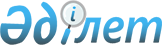 Об утверждении положений о прокуратурах областей и приравненных к ним прокуратурах
					
			Утративший силу
			
			
		
					Приказ Генерального Прокурора Республики Казахстан от 3 ноября 2017 года № 126. Отменен приказомГенерального Прокурора Республики Казахстан от 20 января 2023 года № 37.
      Сноска. Отменен приказом Генерального Прокурора РК от 20.01.2023 № 37.
      В соответствии с подпунктами 4) и 9) статьи 37 Закона "О прокуратуре", ПРИКАЗЫВАЮ:
      1. Утвердить:
      1) Положение о прокуратуре города Астаны согласно приложению 1 к настоящему приказу;
      2) Положение о прокуратуре города Алматы согласно приложению 2 к настоящему приказу;
      2-1) Положение о прокуратуре города Шымкента согласно приложению 2-1 к настоящему приказу;
      2-2) Положение о прокуратуре области Абай согласно приложению 2-2 к настоящему приказу;
      3) Положение о прокуратуре Акмолинской области согласно приложению 3 к настоящему приказу;
      4) Положение о прокуратуре Актюбинской области согласно приложению 4 к настоящему приказу;
      5) Положение о прокуратуре Алматинской области согласно приложению 5 к настоящему приказу;
      6) Положение о прокуратуре Атырауской области согласно приложению 6 к настоящему приказу;
      7) Положение о прокуратуре Западно-Казахстанской области согласно приложению 7 к настоящему приказу;
      8) Положение о прокуратуре Жамбылской области согласно приложению 8 к настоящему приказу;
      8-1) Положение о прокуратуре области Жетісу согласно приложению 8-1 к настоящему приказу;
      9) Положение о прокуратуре Карагандинской области согласно приложению 9 к настоящему приказу;
      10) Положение о прокуратуре Костанайской области согласно приложению 10 к настоящему приказу;
      11) Положение о прокуратуре Кызылординской области согласно приложению 11 к настоящему приказу;
      12) Положение о прокуратуре Мангистауской области согласно приложению 12 к настоящему приказу;
      13) Положение о прокуратуре Туркестанской области согласно приложению 13 к настоящему приказу;
      14) Положение о прокуратуре Павлодарской области согласно приложению 14 к настоящему приказу;
      15) Положение о прокуратуре Северо-Казахстанской области согласно приложению 15 к настоящему приказу;
      15-1) Положение о прокуратуре области Ұлытау согласно приложению 15-1 к настоящему приказу;
      16) Положение о прокуратуре Восточно-Казахстанской области" согласно приложению 16 к настоящему приказу;
      17) Положение о Главной военной прокуратуре согласно приложению 17 к настоящему приказу;
      18) Положение о Главной транспортной прокуратуре согласно приложению 18 к настоящему приказу.
      Сноска. Пункт 1 с изменениями, внесенными приказами Генерального Прокурора РК от 17.08.2018 № 102; от 10.08.2022 № 163; от 22.09.2022 № 189.


      2. Отменить некоторые правовые акты Генеральной прокуратуры Республики Казахстан согласно приложению 19 к настоящему приказу.
      3. Аппарату Генерального Прокурора Республики Казахстан в установленном законодательством порядке обеспечить:
      1) направление копии настоящего приказа в бумажном и электронном виде на казахском и русском языках в Республиканское государственное предприятие на праве хозяйственного ведения "Республиканский центр правовой информации" для официального опубликования и включения в Эталонный контрольный банк нормативных правовых актов Республики Казахстан;
      2) размещение настоящего приказа на интернет-ресурсе Генеральной прокуратуры Республики Казахстан.
      4. Прокурорам областей и приравненным к ним прокурорам в установленном законодательством порядке обеспечить:
      1) в месячный срок приведение своих актов в соответствие с настоящим приказом; 
      2) принятие мер, предусмотренных Законом Республики Казахстан "О государственной регистрации юридических лиц и учетной регистрации филиалов и представительств".
      5. Контроль за исполнением настоящего приказа возложить на Аппарат Генерального Прокурора Республики Казахстан.
      6. С настоящим приказом ознакомить всех сотрудников и работников органов, ведомств, учреждений и организации образования прокуратуры Республики Казахстан. 
      7. Настоящий приказ вступает в силу со дня его подписания. ПОЛОЖЕНИЕ о прокуратуре города Астаны
      Сноска. Положение - в редакции приказа Генерального Прокурора РК от 10.08.2022 № 163;
      по всему тексту слово "Нур-Султан" заменены словом "Астана" в соответствии с приказом Генерального Прокурора РК от 22.09.2022 № 189. Глава 1. Общие положения
      1. Государственное учреждение "Прокуратура города Астана" (далее - прокуратура города Астана) является территориальным органом Генеральной прокуратуры Республики Казахстан, от имени государства осуществляет в установленных законом пределах и формах высший надзор за соблюдением законности, представляет интересы государства в суде и от имени государства осуществляет уголовное преследование.
      2. Прокуратура города Астаны имеет нижестоящие прокуратуры.
      3. Прокуратура города Астаны осуществляет свою деятельность в соответствии с Конституцией и законами Республики Казахстан, актами Президента и Правительства Республики Казахстан, иными нормативными правовыми актами, а также настоящим Положением.
      4. Прокуратура города Астаны является юридическим лицом в организационно-правовой форме государственного учреждения, имеет печати с изображением Государственного Герба Республики Казахстан и штампы со своим наименованием на государственном и русском языках, бланки установленного образца, счета в органах казначейства в соответствии с законодательством Республики Казахстан.
      5. Прокуратура города Астаны вступает в гражданско-правовые отношения от собственного имени.
      6. Прокуратура города Астаны имеет право выступать стороной гражданско-правовых отношений от имени государства, если она уполномочена на это в соответствии с законодательством Республики Казахстан.
      7. Прокуратура города Астаны по вопросам своей компетенции в установленном законодательством порядке принимает решения, оформляемые приказами прокурора города Астаны и другими актами, предусмотренными законодательством Республики Казахстан.
      8. Структура и лимит штатной численности прокуратуры города Астаны утверждаются в соответствии с действующим законодательством Республики Казахстан.
      9. Местонахождение юридического лица: Республика Казахстан, город Астана, проспект Кабанбай батыра, 31.
      10. Настоящее положение является учредительным документом прокуратуры города Астаны.
      11. Финансирование деятельности прокуратуры города Астаны осуществляется из республиканского бюджета.
      12. Прокуратуре города Астаны запрещается вступать в договорные отношения с субъектами предпринимательства на предмет выполнения обязанностей, являющихся полномочиями прокуратуры города Астана. Глава 2. Задачи и полномочия государственного органа
      13. Задачи:
      в пределах, установленных законом, осуществляет:
      защиту и восстановление прав и свобод человека и гражданина, законных интересов юридических лиц, общества и государства;
      выявление и устранение нарушений законности, причин и условий, им способствующих, а также их последствий;
      координацию деятельности правоохранительных и иных государственных органов по обеспечению законности, правопорядка и борьбы с преступностью;
      иные задачи, определяемые законом и актами Президента Республики Казахстан.
      14. Полномочия:
      1) права:
      осуществлять действия и принимать процессуальные решения на основаниях и в порядке, установленных уголовно-процессуальным законом;
      в случаях и в порядке, предусмотренных законодательством, истребовать материалы оперативно-розыскной деятельности, дела об административных правонарушениях, получать от руководителей и других должностных лиц необходимые документы, материалы, статистическую информацию и иные сведения о состоянии законности и принимаемых мерах по ее обеспечению;
      на основаниях и в порядке, установленных законом, участвовать в судебном заседании и давать заключение по делу, запрашивать из суда судебные дела, приносить ходатайства о пересмотре судебных актов;
      в порядке, предусмотренном законом, проводить проверки, привлекать специалистов для участия в них и дачи заключений, а также привлекать к осуществлению проверок сотрудников других правоохранительных органов для обеспечения безопасности и надзорной деятельности;
      назначать экспертизы, требовать от уполномоченных органов производства проверок по поступившим в прокуратуру материалам, обращениям и обязывать сообщать об их результатах;
      на основаниях и в порядке, установленных законодательством, получать доступ к сведениям, содержащимся в информационных системах и ресурсах, интегрированных с системой информационного обмена правоохранительных, специальных государственных и иных органов;
      по вопросам проводимой проверки и рассматриваемого обращения вызывать должностных, физических лиц и представителей юридических лиц для получения объяснений;
      требовать отмены мер запретительного или ограничительного характера, наложенных должностными лицами, приостанавливать полностью или частично действие незаконного акта при наличии оснований и в порядке, предусмотренном законом;
      возбуждать и прекращать производство по делу об административном правонарушении в порядке, предусмотренном законодательством об административных правонарушениях;
      в установленном законодательством порядке получать доступ к документам и материалам, связанным с проведением проверок;
      участвовать в разработке и рассмотрении проектов нормативных правовых актов;
      сотрудничать с учреждениями других государств и международными организациями;
      участвовать в создании и совершенствовании информационных систем в сфере правовой статистики и специальных учетов в целях обеспечения законности и правопорядка, борьбы с преступностью;
      осуществлять иные права, предусмотренные законом;
      2) обязанности:
      соблюдать Конституцию и законодательство Республики Казахстан;
      соблюдать этические нормы поведения;
      защищать права, свободы и законные интересы человека и гражданина, общества и государства в соответствии со своей компетенцией;
      в пределах, предусмотренных законодательством, представлять на ознакомление физическим и юридическим лицам документы и материалы, связанные с рассмотрением их обращений;
      в установленном законом порядке для предупреждения и выявления нарушений законности, способствующих им причин и условий, а также привлечения к ответственности виновных лиц принимать акты прокурорского реагирования и акты прокурорского надзора;
      не допускать действий (бездействия) и принятие актов, создающих препятствия для нормального функционирования проверяемых субъектов;
      обеспечивать сохранность документов и сведений, полученных в ходе проверки, соблюдение требований законодательства о государственных секретах и иной охраняемой законом тайне;
      незамедлительно освобождать лиц, незаконно задержанных и незаконно содержащихся в местах лишения свободы, специальных учреждениях, учреждениях, исполняющих меры принудительного характера, служебных помещениях;
      совершенствовать свою деятельность с приоритетом повышенного доверия населения;
      выполнять иные обязанности, предусмотренные законом.
      15. Функции:
      1) в пределах и порядке, установленных законом, осуществляет высший надзор за законностью:
      деятельности государственных, местных представительных, исполнительных органов, органов местного самоуправления и их должностных лиц, иных организаций независимо от формы собственности, а также принимаемых ими актов и решений;
      исполнительного производства и производства по делам об административных правонарушениях;
      деятельности правоохранительных и специальных государственных органов в сферах: досудебного расследования, оперативно-розыскной и контрразведывательной деятельности; исполнения уголовных наказаний и применения иных мер государственного принуждения; соблюдения международных договоров Республики Казахстан;
      иных направлений, определяемых законом;
      2) представительство интересов государства в суде на основаниях и в порядке, предусмотренных уголовно-процессуальным, гражданским процессуальным, административно процедурно-процессуальным законодательством и законодательством об административных правонарушениях;
      3) осуществление от имени государства уголовного преследования в соответствии с уголовным, уголовно-процессуальным законодательством;
      4) координация деятельности правоохранительных и иных государственных органов по обеспечению законности, правопорядка и борьбы с преступностью в целях обеспечения взаимодействия этих органов, взаимного обмена информацией и согласованности их действий при реализации общих задач;
      5) иные функции, предусмотренные законодательством Республики Казахстан. Глава 3. Статус, полномочия первого руководителя государственного органа
      16. Руководство прокуратурой города Астаны осуществляется прокурором города Астаны, который несет персональную ответственность за выполнение возложенных на прокуратуру города Астана задач и осуществление им своих полномочий.
      17. Прокурор города Астаны назначается на должность и освобождается от должности в соответствии с законодательством Республики Казахстан.
      18. Прокурор города Астана имеет заместителей, которые назначаются на должность и освобождаются от должностей в соответствии с законодательством Республики Казахстан.
      19. Полномочия прокурора города Астана:
      1) организует работу прокуратуры города Астана, руководит ее деятельностью и деятельностью нижестоящих прокуратур;
      2) возглавляет Координационный совет города Астаны по обеспечению законности, правопорядка и борьбы с преступностью;
      3) без доверенности действует от имени прокуратуры города Астаны;
      4) представляет прокуратуру города Астаны во взаимоотношениях с другими государственными органами, а также иными организациями;
      5) издает приказы, распоряжения, обязательные для всех подчиненных сотрудников и работников;
      6) принимает решения по другим вопросам, отнесенным к его компетенции.
      Исполнение полномочий прокурора города Астаны в период его отсутствия осуществляется лицом, его замещающим в соответствии с действующим законодательством.
      20. Прокурор города Астаны определяет полномочия своих заместителей в соответствии с действующим законодательством.
      21. Аппарат прокуратуры города Астаны возглавляется руководителем аппарата, назначаемым на должность и освобождаемым от должности в соответствии с действующим законодательством Республики Казахстан. Глава 4. Имущество государственного органа
      22. Прокуратура города Астаны может иметь на праве оперативного управления обособленное имущество в случаях предусмотренных законодательством.
      Имущество прокуратуры города Астаны формируется за счет имущества, переданного ему собственником, а также имущества (включая денежные доходы), приобретенного в результате собственной деятельности и иных источников, не запрещенных законодательством Республики Казахстан.
      23. Имущество, закрепленное за прокуратурой города Астаны, относится к республиканской собственности.
      24. Прокуратура города Астана не вправе самостоятельно отчуждать или иным способом распоряжаться закрепленным за ней имуществом и имуществом, приобретенным за счет средств, выданных ей по плану финансирования, если иное не установлено законодательством. Глава 5. Реорганизация и упразднение государственного органа
      25. Реорганизация и упразднение прокуратуры города Астана осуществляются в соответствии с законодательством Республики Казахстан. ПОЛОЖЕНИЕ о прокуратуре города Алматы
      Сноска. Положение - в редакции приказа Генерального Прокурора РК от 10.08.2022 № 163. Глава 1. Общие положения
      1. Государственное учреждение "Прокуратура города Алматы" (далее - прокуратура города Алматы) является территориальным органом Генеральной прокуратуры Республики Казахстан, от имени государства осуществляет в установленных законом пределах и формах высший надзор за соблюдением законности, представляет интересы государства в суде и от имени государства осуществляет уголовное преследование.
      2. Прокуратура города Алматы имеет нижестоящие прокуратуры.
      3. Прокуратура города Алматы осуществляет свою деятельность в соответствии с Конституцией и законами Республики Казахстан, актами Президента и Правительства Республики Казахстан, иными нормативными правовыми актами, а также настоящим Положением.
      4. Прокуратура города Алматы является юридическим лицом в организационно-правовой форме государственного учреждения, имеет печати с изображением Государственного Герба Республики Казахстан и штампы со своим наименованием на государственном и русском языках, бланки установленного образца, счета в органах казначейства в соответствии с законодательством Республики Казахстан.
      5. Прокуратура города Алматы вступает в гражданско-правовые отношения от собственного имени.
      6. Прокуратура города Алматы имеет право выступать стороной гражданско-правовых отношений от имени государства, если она уполномочена на это в соответствии с законодательством Республики Казахстан.
      7. Прокуратура города Алматы по вопросам своей компетенции в установленном законодательством порядке принимает решения, оформляемые приказами прокурора города Алматы и другими актами, предусмотренными законодательством Республики Казахстан.
      8. Структура и лимит штатной численности прокуратуры города Алматы утверждаются в соответствии с действующим законодательством Республики Казахстан.
      9. Местонахождение юридического лица: Республика Казахстан, город Алматы, улица Желтоксан, 189.
      10. Настоящее положение является учредительным документом прокуратуры города Алматы.
      11. Финансирование деятельности прокуратуры города Алматы осуществляется из республиканского бюджета.
      12. Прокуратуре города Алматы запрещается вступать в договорные отношения с субъектами предпринимательства на предмет выполнения обязанностей, являющихся полномочиями прокуратуры города Алматы. Глава 2. Задачи и полномочия государственного органа
      13. Задачи:
      в пределах, установленных законом, осуществляет:
      защиту и восстановление прав и свобод человека и гражданина, законных интересов юридических лиц, общества и государства;
      выявление и устранение нарушений законности, причин и условий, им способствующих, а также их последствий;
      координацию деятельности правоохранительных и иных государственных органов по обеспечению законности, правопорядка и борьбы с преступностью;
      иные задачи, определяемые законом и актами Президента Республики Казахстан.
      14. Полномочия:
      1) права:
      осуществлять действия и принимать процессуальные решения на основаниях и в порядке, установленных уголовно-процессуальным законом;
      в случаях и в порядке, предусмотренных законодательством, истребовать материалы оперативно-розыскной деятельности, дела об административных правонарушениях, получать от руководителей и других должностных лиц необходимые документы, материалы, статистическую информацию и иные сведения о состоянии законности и принимаемых мерах по ее обеспечению;
      на основаниях и в порядке, установленных законом, участвовать в судебном заседании и давать заключение по делу, запрашивать из суда судебные дела, приносить ходатайства о пересмотре судебных актов;
      в порядке, предусмотренном законом, проводить проверки, привлекать специалистов для участия в них и дачи заключений, а также привлекать к осуществлению проверок сотрудников других правоохранительных органов для обеспечения безопасности и надзорной деятельности;
      назначать экспертизы, требовать от уполномоченных органов производства проверок по поступившим в прокуратуру материалам, обращениям и обязывать сообщать об их результатах;
      на основаниях и в порядке, установленных законодательством, получать доступ к сведениям, содержащимся в информационных системах и ресурсах, интегрированных с системой информационного обмена правоохранительных, специальных государственных и иных органов;
      по вопросам проводимой проверки и рассматриваемого обращения вызывать должностных, физических лиц и представителей юридических лиц для получения объяснений;
      требовать отмены мер запретительного или ограничительного характера, наложенных должностными лицами, приостанавливать полностью или частично действие незаконного акта при наличии оснований и в порядке, предусмотренном законом;
      возбуждать и прекращать производство по делу об административном правонарушении в порядке, предусмотренном законодательством об административных правонарушениях;
      в установленном законодательством порядке получать доступ к документам и материалам, связанным с проведением проверок;
      участвовать в разработке и рассмотрении проектов нормативных правовых актов;
      сотрудничать с учреждениями других государств и международными организациями;
      участвовать в создании и совершенствовании информационных систем в сфере правовой статистики и специальных учетов в целях обеспечения законности и правопорядка, борьбы с преступностью;
      осуществлять иные права, предусмотренные законом;
      2) обязанности:
      соблюдать Конституцию и законодательство Республики Казахстан;
      соблюдать этические нормы поведения;
      защищать права, свободы и законные интересы человека и гражданина, общества и государства в соответствии со своей компетенцией;
      в пределах, предусмотренных законодательством, представлять на ознакомление физическим и юридическим лицам документы и материалы, связанные с рассмотрением их обращений;
      в установленном законом порядке для предупреждения и выявления нарушений законности, способствующих им причин и условий, а также привлечения к ответственности виновных лиц принимать акты прокурорского реагирования и акты прокурорского надзора;
      не допускать действий (бездействия) и принятие актов, создающих препятствия для нормального функционирования проверяемых субъектов;
      обеспечивать сохранность документов и сведений, полученных в ходе проверки, соблюдение требований законодательства о государственных секретах и иной охраняемой законом тайне;
      незамедлительно освобождать лиц, незаконно задержанных и незаконно содержащихся в местах лишения свободы, специальных, учреждениях, учреждениях, исполняющих меры принудительного характера служебных помещениях;
      совершенствовать свою деятельность с приоритетом повышенного доверия населения;
      выполнять иные обязанности, предусмотренные законом.
      15. Функции:
      1) в пределах и порядке, установленных законом, осуществляет высший надзор за законностью:
      деятельности государственных, местных представительных, исполнительных органов, органов местного самоуправления и их должностных лиц, иных организаций независимо от формы собственности, а также принимаемых ими актов и решений;
      исполнительного производства и производства по делам об административных правонарушениях;
      деятельности правоохранительных и специальных государственных органов в сферах: досудебного расследования, оперативно-розыскной и контрразведывательной деятельности; исполнения уголовных наказаний и применения иных мер государственного принуждения; соблюдения международных договоров Республики Казахстан;
      иных направлений, определяемых законом;
      2) представительство интересов государства в суде на основаниях и в порядке, предусмотренных уголовно-процессуальным, гражданским процессуальным, административно процедурно-процессуальным законодательством и законодательством об административных правонарушениях;
      3) осуществление от имени государства уголовного преследования в соответствии с уголовным, уголовно-процессуальным законодательством;
      4) координация деятельности правоохранительных и иных государственных органов по обеспечению законности, правопорядка и борьбы с преступностью в целях обеспечения взаимодействия этих органов, взаимного обмена информацией и согласованности их действий при реализации общих задач;
      5) иные функции, предусмотренные законодательством Республики Казахстан. Глава 3. Статус, полномочия первого руководителя государственного органа
      16. Руководство прокуратурой города Алматы осуществляется прокурором города Алматы, который несет персональную ответственность за выполнение возложенных на прокуратуру города Алматы задач и осуществление им своих полномочий.
      17. Прокурор города Алматы назначается на должность и освобождается от должности в соответствии с законодательством Республики Казахстан.
      18. Прокурор города Алматы имеет заместителей, которые назначаются на должность и освобождаются от должностей в соответствии с законодательством Республики Казахстан.
      19. Полномочия прокурора города Алматы:
      1) организует работу прокуратуры города Алматы, руководит ее деятельностью и деятельностью нижестоящих прокуратур;
      2) возглавляет Координационный совет города Алматы по обеспечению законности, правопорядка и борьбы с преступностью;
      3) без доверенности действует от имени прокуратуры города Алматы;
      4) представляет прокуратуру города Алматы во взаимоотношениях с другими государственными органами, а также иными организациями;
      5) издает приказы, распоряжения, обязательные для всех подчиненных сотрудников и работников;
      6) принимает решения по другим вопросам, отнесенным к его компетенции.
      Исполнение полномочий прокурора города Алматы в период его отсутствия осуществляется лицом, его замещающим в соответствии с действующим законодательством.
      20. Прокурор города Алматы определяет полномочия своих заместителей в соответствии с действующим законодательством.
      21. Аппарат прокуратуры города Алматы возглавляется руководителем аппарата, назначаемым на должность и освобождаемым от должности в соответствии с действующим законодательством Республики Казахстан. Глава 4. Имущество государственного органа
      22. Прокуратура города Алматы может иметь на праве оперативного управления обособленное имущество в случаях предусмотренных законодательством.
      Имущество прокуратуры города Алматы формируется за счет имущества, переданного ему собственником, а также имущества (включая денежные доходы), приобретенного в результате собственной деятельности и иных источников, не запрещенных законодательством Республики Казахстан.
      23. Имущество, закрепленное за прокуратурой города Алматы, относится к республиканской собственности.
      24. Прокуратура города Алматы не вправе самостоятельно отчуждать или иным способом распоряжаться закрепленным за ней имуществом и имуществом, приобретенным за счет средств, выданных ей по плану финансирования, если иное не установлено законодательством. Глава 5. Реорганизация и упразднение государственного органа
      25. Реорганизация и упразднение прокуратуры города Алматы осуществляются в соответствии с законодательством Республики Казахстан. ПОЛОЖЕНИЕ о прокуратуре города Шымкента
      Сноска. Приказ дополнен приложением 2-1 в соответствии с приказом Генерального Прокурора РК от 17.08.2018 № 102; в редакции приказа Генерального Прокурора РК от 10.08.2022 № 163. Глава 1. Общие положения
      1. Государственное учреждение "Прокуратура города Шымкента" (далее - прокуратура города Шымкента) является территориальным органом Генеральной прокуратуры Республики Казахстан, от имени государства осуществляет в установленных законом пределах и формах высший надзор за соблюдением законности, представляет интересы государства в суде и от имени государства осуществляет уголовное преследование.
      2. Прокуратура города Шымкента имеет нижестоящие прокуратуры.
      3. Прокуратура города Шымкента осуществляет свою деятельность в соответствии с Конституцией и законами Республики Казахстан, актами Президента и Правительства Республики Казахстан, иными нормативными правовыми актами, а также настоящим Положением.
      4. Прокуратура города Шымкента является юридическим лицом в организационно-правовой форме государственного учреждения, имеет печати с изображением Государственного Герба Республики Казахстан и штампы со своим наименованием на государственном и русском языках, бланки установленного образца, счета в органах казначейства в соответствии с законодательством Республики Казахстан.
      5. Прокуратура города Шымкента вступает в гражданско-правовые отношения от собственного имени.
      6. Прокуратура города Шымкента имеет право выступать стороной гражданско-правовых отношений от имени государства, если она уполномочена на это в соответствии с законодательством Республики Казахстан.
      7. Прокуратура города Шымкента по вопросам своей компетенции в установленном законодательством порядке принимает решения, оформляемые приказами прокурора города Шымкента и другими актами, предусмотренными законодательством Республики Казахстан.
      8. Структура и лимит штатной численности прокуратуры города Шымкента утверждаются в соответствии с действующим законодательством Республики Казахстан.
      9. Местонахождение юридического лица: Республика Казахстан, город Шымкент, Енбекшинский район, проспект Тауке-хана, 97.
      10. Настоящее положение является учредительным документом прокуратуры города Шымкента.
      11. Финансирование деятельности прокуратуры города Шымкента осуществляется из республиканского бюджета.
      12. Прокуратуре города Шымкента запрещается вступать в договорные отношения с субъектами предпринимательства на предмет выполнения обязанностей, являющихся полномочиями прокуратуры города Шымкента. Глава 2. Задачи и полномочия государственного органа
      13. Задачи:
      в пределах, установленных законом, осуществляет:
      защиту и восстановление прав и свобод человека и гражданина, законных интересов юридических лиц, общества и государства;
      выявление и устранение нарушений законности, причин и условий, им способствующих, а также их последствий;
      координацию деятельности правоохранительных и иных государственных органов по обеспечению законности, правопорядка и борьбы с преступностью;
      иные задачи, определяемые законом и актами Президента Республики Казахстан.
      14. Полномочия:
      1) права:
      осуществлять действия и принимать процессуальные решения на основаниях и в порядке, установленных уголовно-процессуальным законом;
      в случаях и в порядке, предусмотренных законодательством, истребовать материалы оперативно-розыскной деятельности, дела об административных правонарушениях, получать от руководителей и других должностных лиц необходимые документы, материалы, статистическую информацию и иные сведения о состоянии законности и принимаемых мерах по ее обеспечению;
      на основаниях и в порядке, установленных законом, участвовать в судебном заседании и давать заключение по делу, запрашивать из суда судебные дела, приносить ходатайства о пересмотре судебных актов;
      в порядке, предусмотренном законом, проводить проверки, привлекать специалистов для участия в них и дачи заключений, а также привлекать к осуществлению проверок сотрудников других правоохранительных органов для обеспечения безопасности и надзорной деятельности;
      назначать экспертизы, требовать от уполномоченных органов производства проверок по поступившим в прокуратуру материалам, обращениям и обязывать сообщать об их результатах;
      на основаниях и в порядке, установленных законодательством, получать доступ к сведениям, содержащимся в информационных системах и ресурсах, интегрированных с системой информационного обмена правоохранительных, специальных государственных и иных органов;
      по вопросам проводимой проверки и рассматриваемого обращения вызывать должностных, физических лиц и представителей юридических лиц для получения объяснений;
      требовать отмены мер запретительного или ограничительного характера, наложенных должностными лицами, приостанавливать полностью или частично действие незаконного акта при наличии оснований и в порядке, предусмотренном законом;
      возбуждать и прекращать производство по делу об административном правонарушении в порядке, предусмотренном законодательством об административных правонарушениях;
      в установленном законодательством порядке получать доступ к документам и материалам, связанным с проведением проверок;
      участвовать в разработке и рассмотрении проектов нормативных правовых актов;
      сотрудничать с учреждениями других государств и международными организациями;
      участвовать в создании и совершенствовании информационных систем в сфере правовой статистики и специальных учетов в целях обеспечения законности и правопорядка, борьбы с преступностью;
      осуществлять иные права, предусмотренные законом;
      2) обязанности:
      соблюдать Конституцию и законодательство Республики Казахстан;
      соблюдать этические нормы поведения;
      защищать права, свободы и законные интересы человека и гражданина, общества и государства в соответствии со своей компетенцией;
      в пределах, предусмотренных законодательством, представлять на ознакомление физическим и юридическим лицам документы и материалы, связанные с рассмотрением их обращений;
      в установленном законом порядке для предупреждения и выявления нарушений законности, способствующих им причин и условий, а также привлечения к ответственности виновных лиц принимать акты прокурорского реагирования и акты прокурорского надзора;
      не допускать действий (бездействия) и принятие актов, создающих препятствия для нормального функционирования проверяемых субъектов;
      обеспечивать сохранность документов и сведений, полученных в ходе проверки, соблюдение требований законодательства о государственных секретах и иной охраняемой законом тайне;
      незамедлительно освобождать лиц, незаконно задержанных и незаконно содержащихся в местах лишения свободы, специальных учреждениях, учреждениях, исполняющих меры принудительного характера, служебных помещениях;
      совершенствовать свою деятельность с приоритетом повышенного доверия населения;
      выполнять иные обязанности, предусмотренные законом.
      15. Функции:
      1) в пределах и порядке, установленных законом, осуществляет высший надзор за законностью:
      деятельности государственных, местных представительных, исполнительных органов, органов местного самоуправления и их должностных лиц, иных организаций независимо от формы собственности, а также принимаемых ими актов и решений;
      исполнительного производства и производства по делам об административных правонарушениях;
      деятельности правоохранительных и специальных государственных органов в сферах: досудебного расследования, оперативно-розыскной и контрразведывательной деятельности; исполнения уголовных наказаний и применения иных мер государственного принуждения; соблюдения международных договоров Республики Казахстан;
      иных направлений, определяемых законом;
      2) представительство интересов государства в суде на основаниях и в порядке, предусмотренных уголовно-процессуальным, гражданским процессуальным, административно процедурно-процессуальным законодательством и законодательством об административных правонарушениях;
      3) осуществление от имени государства уголовного преследования в соответствии с уголовным, уголовно-процессуальным законодательством;
      4) координация деятельности правоохранительных и иных государственных органов по обеспечению законности, правопорядка и борьбы с преступностью в целях обеспечения взаимодействия этих органов, взаимного обмена информацией и согласованности их действий при реализации общих задач;
      5) иные функции, предусмотренные законодательством Республики Казахстан. Глава 3. Статус, полномочия первого руководителя государственного органа
      16. Руководство прокуратурой города Шымкента осуществляется прокурором города Шымкента, который несет персональную ответственность за выполнение возложенных на прокуратуру города Шымкента задач и осуществление им своих полномочий.
      17. Прокурор города Шымкента назначается на должность и освобождается от должности в соответствии с законодательством Республики Казахстан.
      18. Прокурор города Шымкента имеет заместителей, которые назначаются на должность и освобождаются от должностей в соответствии с законодательством Республики Казахстан.
      19. Полномочия прокурора города Шымкента:
      1) организует работу прокуратуры города Шымкента, руководит ее деятельностью и деятельностью нижестоящих прокуратур;
      2) возглавляет Координационный совет города Шымкента по обеспечению законности, правопорядка и борьбы с преступностью;
      3) без доверенности действует от имени прокуратуры города Шымкента;
      4) представляет прокуратуру города Шымкента во взаимоотношениях с другими государственными органами, а также иными организациями;
      5) издает приказы, распоряжения, обязательные для всех подчиненных сотрудников и работников;
      6) принимает решения по другим вопросам, отнесенным к его компетенции.
      Исполнение полномочий прокурора города Шымкента в период его отсутствия осуществляется лицом, его замещающим в соответствии с действующим законодательством.
      20. Прокурор города Шымкента определяет полномочия своих заместителей в соответствии с действующим законодательством.
      21. Аппарат прокуратуры города Шымкента возглавляется руководителем аппарата, назначаемым на должность и освобождаемым от должности в соответствии с действующим законодательством Республики Казахстан. Глава 4. Имущество государственного органа
      22. Прокуратура города Шымкента может иметь на праве оперативного управления обособленное имущество в случаях предусмотренных законодательством.
      Имущество прокуратуры города Шымкента формируется за счет имущества, переданного ему собственником, а также имущества (включая денежные доходы), приобретенного в результате собственной деятельности и иных источников, не запрещенных законодательством Республики Казахстан.
      23. Имущество, закрепленное за прокуратурой города Шымкента, относится к республиканской собственности.
      24. Прокуратура города Шымкента не вправе самостоятельно отчуждать или иным способом распоряжаться закрепленным за ней имуществом и имуществом, приобретенным за счет средств, выданных ей по плану финансирования, если иное не установлено законодательством. Глава 5. Реорганизация и упразднение государственного органа
      25. Реорганизация и упразднение прокуратуры города Шымкента осуществляются в соответствии с законодательством Республики Казахстан. ПОЛОЖЕНИЕ о прокуратуре области Абай
      Сноска. Приказ дополнен приложением 2-2 в соответствии с приказом Генерального Прокурора РК от 10.08.2022 № 163. Глава 1. Общие положения
      1. Государственное учреждение "Прокуратура области Абай" (далее - прокуратура области Абай) является территориальным органом Генеральной прокуратуры Республики Казахстан, от имени государства осуществляет в установленных законом пределах и формах высший надзор за соблюдением законности, представляет интересы государства в суде и от имени государства осуществляет уголовное преследование.
      2. Прокуратура области Абай имеет нижестоящие прокуратуры.
      3. Прокуратура области Абай осуществляет свою деятельность в соответствии с Конституцией и законами Республики Казахстан, актами Президента и Правительства Республики Казахстан, иными нормативными правовыми актами, а также настоящим Положением.
      4. Прокуратура области Абай является юридическим лицом в организационно-правовой форме государственного учреждения, имеет печати с изображением Государственного Герба Республики Казахстан и штампы со своим наименованием на государственном и русском языках, бланки установленного образца, счета в органах казначейства в соответствии с законодательством Республики Казахстан.
      5. Прокуратура области Абай вступает в гражданско-правовые отношения от собственного имени.
      6. Прокуратура области Абай имеет право выступать стороной гражданско-правовых отношений от имени государства, если она уполномочена на это в соответствии с законодательством Республики Казахстан.
      7. Прокуратура области Абай по вопросам своей компетенции в установленном законодательством порядке принимает решения, оформляемые приказами прокурора области Абай и другими актами, предусмотренными законодательством Республики Казахстан.
      8. Структура и лимит штатной численности прокуратуры области Абай утверждаются в соответствии с действующим законодательством Республики Казахстан.
      9. Местонахождение юридического лица: Республика Казахстан, область Абай, город Семей, улица Панфилова, 69.
      10. Настоящее положение является учредительным документом прокуратуры области Абай.
      11. Финансирование деятельности прокуратуры области Абай осуществляется из республиканского бюджета.
      12. Прокуратуре области Абай запрещается вступать в договорные отношения с субъектами предпринимательства на предмет выполнения обязанностей, являющихся полномочиями прокуратуры области Абай. Глава 2. Задачи и полномочия государственного органа
      13. Задачи:
      в пределах, установленных законом, осуществляет:
      защиту и восстановление прав и свобод человека и гражданина, законных интересов юридических лиц, общества и государства;
      выявление и устранение нарушений законности, причин и условий, им способствующих, а также их последствий;
      координацию деятельности правоохранительных и иных государственных органов по обеспечению законности, правопорядка и борьбы с преступностью;
      иные задачи, определяемые законом и актами Президента Республики Казахстан.
      14. Полномочия:
      1) права:
      осуществлять действия и принимать процессуальные решения на основаниях и в порядке, установленных уголовно-процессуальным законом;
      в случаях и в порядке, предусмотренных законодательством, истребовать материалы оперативно-розыскной деятельности, дела об административных правонарушениях, получать от руководителей и других должностных лиц необходимые документы, материалы, статистическую информацию и иные сведения о состоянии законности и принимаемых мерах по ее обеспечению;
      на основаниях и в порядке, установленных законом, участвовать в судебном заседании и давать заключение по делу, запрашивать из суда судебные дела, приносить ходатайства о пересмотре судебных актов;
      в порядке, предусмотренном законом, проводить проверки, привлекать специалистов для участия в них и дачи заключений, а также привлекать к осуществлению проверок сотрудников других правоохранительных органов для обеспечения безопасности и надзорной деятельности;
      назначать экспертизы, требовать от уполномоченных органов производства проверок по поступившим в прокуратуру материалам, обращениям и обязывать сообщать об их результатах;
      на основаниях и в порядке, установленных законодательством, получать доступ к сведениям, содержащимся в информационных системах и ресурсах, интегрированных с системой информационного обмена правоохранительных, специальных государственных и иных органов;
      по вопросам проводимой проверки и рассматриваемого обращения вызывать должностных, физических лиц и представителей юридических лиц для получения объяснений;
      требовать отмены мер запретительного или ограничительного характера, наложенных должностными лицами, приостанавливать полностью или частично действие незаконного акта при наличии оснований и в порядке, предусмотренном законом;
      возбуждать и прекращать производство по делу об административном правонарушении в порядке, предусмотренном законодательством об административных правонарушениях;
      в установленном законодательством порядке получать доступ к документам и материалам, связанным с проведением проверок;
      участвовать в разработке и рассмотрении проектов нормативных правовых актов;
      сотрудничать с учреждениями других государств и международными организациями;
      участвовать в создании и совершенствовании информационных систем в сфере правовой статистики и специальных учетов в целях обеспечения законности и правопорядка, борьбы с преступностью;
      осуществлять иные права, предусмотренные законом;
      2) обязанности:
      соблюдать Конституцию и законодательство Республики Казахстан;
      соблюдать этические нормы поведения;
      защищать права, свободы и законные интересы человека и гражданина, общества и государства в соответствии со своей компетенцией;
      в пределах, предусмотренных законодательством, представлять на ознакомление физическим и юридическим лицам документы и материалы, связанные с рассмотрением их обращений;
      в установленном законом порядке для предупреждения и выявления нарушений законности, способствующих им причин и условий, а также привлечения к ответственности виновных лиц принимать акты прокурорского реагирования и акты прокурорского надзора;
      не допускать действий (бездействия) и принятие актов, создающих препятствия для нормального функционирования проверяемых субъектов;
      обеспечивать сохранность документов и сведений, полученных в ходе проверки, соблюдение требований законодательства о государственных секретах и иной охраняемой законом тайне;
      незамедлительно освобождать лиц, незаконно задержанных и незаконно содержащихся в местах лишения свободы, специальных учреждениях, учреждениях, исполняющих меры принудительного характера, служебных помещениях;
      совершенствовать свою деятельность с приоритетом повышенного доверия населения;
      выполнять иные обязанности, предусмотренные законом.
      15. Функции:
      1) в пределах и порядке, установленных законом, осуществляет высший надзор за законностью:
      деятельности государственных, местных представительных, исполнительных органов, органов местного самоуправления и их должностных лиц, иных организаций независимо от формы собственности, а также принимаемых ими актов и решений;
      исполнительного производства и производства по делам об административных правонарушениях;
      деятельности правоохранительных и специальных государственных органов в сферах: досудебного расследования, оперативно-розыскной и контрразведывательной деятельности; исполнения уголовных наказаний и применения иных мер государственного принуждения; соблюдения международных договоров Республики Казахстан;
      иных направлений, определяемых законом;
      2) представительство интересов государства в суде на основаниях и в порядке, предусмотренных уголовно-процессуальным, гражданским процессуальным, административно процедурно-процессуальным законодательством и законодательством об административных правонарушениях;
      3) осуществление от имени государства уголовного преследования в соответствии с уголовным, уголовно-процессуальным законодательством;
      4) координация деятельности правоохранительных и иных государственных органов по обеспечению законности, правопорядка и борьбы с преступностью в целях обеспечения взаимодействия этих органов, взаимного обмена информацией и согласованности их действий при реализации общих задач;
      5) иные функции, предусмотренные законодательством Республики Казахстан. Глава 3. Статус, полномочия первого руководителя государственного органа
      16. Руководство прокуратурой области Абай осуществляется прокурором области Абай, который несет персональную ответственность за выполнение возложенных на прокуратуру области Абай задач и осуществление им своих полномочий.
      17. Прокурор области Абай назначается на должность и освобождается от должности в соответствии с законодательством Республики Казахстан.
      18. Прокурор области Абай имеет заместителей, которые назначаются на должность и освобождаются от должностей в соответствии с законодательством Республики Казахстан.
      19. Полномочия прокурора области Абай:
      1) организует работу прокуратуры области Абай, руководит ее деятельностью и деятельностью нижестоящих прокуратур;
      2) возглавляет Координационный совет области Абай по обеспечению законности, правопорядка и борьбы с преступностью;
      3) без доверенности действует от имени прокуратуры области Абай;
      4) представляет прокуратуру области Абай во взаимоотношениях с другими государственными органами, а также иными организациями;
      5) издает приказы, распоряжения, обязательные для всех подчиненных сотрудников и работников;
      6) принимает решения по другим вопросам, отнесенным к его компетенции.
      Исполнение полномочий прокурора области Абай в период его отсутствия осуществляется лицом, его замещающим в соответствии с действующим законодательством.
      20. Прокурор области Абай определяет полномочия своих заместителей в соответствии с действующим законодательством.
      21. Аппарат прокуратуры области Абай возглавляется руководителем аппарата, назначаемым на должность и освобождаемым от должности в соответствии с действующим законодательством Республики Казахстан. Глава 4. Имущество государственного органа
      22. Прокуратура области Абай может иметь на праве оперативного управления обособленное имущество в случаях предусмотренных законодательством.
      Имущество прокуратуры области Абай формируется за счет имущества, переданного ему собственником, а также имущества (включая денежные доходы), приобретенного в результате собственной деятельности и иных источников, не запрещенных законодательством Республики Казахстан.
      23. Имущество, закрепленное за прокуратурой области Абай, относится к республиканской собственности.
      24. Прокуратура области Абай не вправе самостоятельно отчуждать или иным способом распоряжаться закрепленным за ней имуществом и имуществом, приобретенным за счет средств, выданных ей по плану финансирования, если иное не установлено законодательством. Глава 5. Реорганизация и упразднение государственного органа
      25. Реорганизация и упразднение прокуратуры области Абай осуществляются в соответствии с законодательством Республики Казахстан. ПОЛОЖЕНИЕ о прокуратуре Акмолинской области
      Сноска. Положение - в редакции приказа Генерального Прокурора РК от 10.08.2022 № 163. Глава 1. Общие положения
      1. Государственное учреждение "Прокуратура Акмолинской области" (далее - прокуратура Акмолинской области) является территориальным органом Генеральной прокуратуры Республики Казахстан, от имени государства осуществляет в установленных законом пределах и формах высший надзор за соблюдением законности, представляет интересы государства в суде и от имени государства осуществляет уголовное преследование.
      2. Прокуратура Акмолинской области имеет нижестоящие прокуратуры.
      3. Прокуратура Акмолинской области осуществляет свою деятельность в соответствии с Конституцией и законами Республики Казахстан, актами Президента и Правительства Республики Казахстан, иными нормативными правовыми актами, а также настоящим Положением.
      4. Прокуратура Акмолинской области является юридическим лицом в организационно-правовой форме государственного учреждения, имеет печати с изображением Государственного Герба Республики Казахстан и штампы со своим наименованием на государственном и русском языках, бланки установленного образца, счета в органах казначейства в соответствии с законодательством Республики Казахстан.
      5. Прокуратура Акмолинской области вступает в гражданско-правовые отношения от собственного имени.
      6. Прокуратура Акмолинской области имеет право выступать стороной гражданско-правовых отношений от имени государства, если она уполномочена на это в соответствии с законодательством Республики Казахстан.
      7. Прокуратура Акмолинской области по вопросам своей компетенции в установленном законодательством порядке принимает решения, оформляемые приказами прокурора Акмолинской области и другими актами, предусмотренными законодательством Республики Казахстан.
      8. Структура и лимит штатной численности прокуратуры Акмолинской области утверждаются в соответствии с действующим законодательством Республики Казахстан.
      9. Местонахождение юридического лица: Республика Казахстан, Акмолинская область, город Кокшетау, улица Биржан сал, 45.
      10. Настоящее положение является учредительным документом прокуратуры Акмолинской области.
      11. Финансирование деятельности прокуратуры Акмолинской области осуществляется из республиканского бюджета.
      12. Прокуратуре Акмолинской области запрещается вступать в договорные отношения с субъектами предпринимательства на предмет выполнения обязанностей, являющихся полномочиями прокуратуры Акмолинской области. Глава 2. Задачи и полномочия государственного органа
      13. Задачи:
      в пределах, установленных законом, осуществляет:
      защиту и восстановление прав и свобод человека и гражданина, законных интересов юридических лиц, общества и государства;
      выявление и устранение нарушений законности, причин и условий, им способствующих, а также их последствий;
      координацию деятельности правоохранительных и иных государственных органов по обеспечению законности, правопорядка и борьбы с преступностью;
      иные задачи, определяемые законом и актами Президента Республики Казахстан.
      14. Полномочия:
      1) права:
      осуществлять действия и принимать процессуальные решения на основаниях и в порядке, установленных уголовно-процессуальным законом;
      в случаях и в порядке, предусмотренных законодательством, истребовать материалы оперативно-розыскной деятельности, дела об административных правонарушениях, получать от руководителей и других должностных лиц необходимые документы, материалы, статистическую информацию и иные сведения о состоянии законности и принимаемых мерах по ее обеспечению;
      на основаниях и в порядке, установленных законом, участвовать в судебном заседании и давать заключение по делу, запрашивать из суда судебные дела, приносить ходатайства о пересмотре судебных актов;
      в порядке, предусмотренном законом, проводить проверки, привлекать специалистов для участия в них и дачи заключений, а также привлекать к осуществлению проверок сотрудников других правоохранительных органов для обеспечения безопасности и надзорной деятельности;
      назначать экспертизы, требовать от уполномоченных органов производства проверок по поступившим в прокуратуру материалам, обращениям и обязывать сообщать об их результатах;
      на основаниях и в порядке, установленных законодательством, получать доступ к сведениям, содержащимся в информационных системах и ресурсах, интегрированных с системой информационного обмена правоохранительных, специальных государственных и иных органов;
      по вопросам проводимой проверки и рассматриваемого обращения вызывать должностных, физических лиц и представителей юридических лиц для получения объяснений;
      требовать отмены мер запретительного или ограничительного характера, наложенных должностными лицами, приостанавливать полностью или частично действие незаконного акта при наличии оснований и в порядке, предусмотренном законом;
      возбуждать и прекращать производство по делу об административном правонарушении в порядке, предусмотренном законодательством об административных правонарушениях;
      в установленном законодательством порядке получать доступ к документам и материалам, связанным с проведением проверок;
      участвовать в разработке и рассмотрении проектов нормативных правовых актов;
      сотрудничать с учреждениями других государств и международными организациями;
      участвовать в создании и совершенствовании информационных систем в сфере правовой статистики и специальных учетов в целях обеспечения законности и правопорядка, борьбы с преступностью;
      осуществлять иные права, предусмотренные законом;
      2) обязанности:
      соблюдать Конституцию и законодательство Республики Казахстан;
      соблюдать этические нормы поведения;
      защищать права, свободы и законные интересы человека и гражданина, общества и государства в соответствии со своей компетенцией;
      в пределах, предусмотренных законодательством, представлять на ознакомление физическим и юридическим лицам документы и материалы, связанные с рассмотрением их обращений;
      в установленном законом порядке для предупреждения и выявления нарушений законности, способствующих им причин и условий, а также привлечения к ответственности виновных лиц принимать акты прокурорского реагирования и акты прокурорского надзора;
      не допускать действий (бездействия) и принятие актов, создающих препятствия для нормального функционирования проверяемых субъектов;
      обеспечивать сохранность документов и сведений, полученных в ходе проверки, соблюдение требований законодательства о государственных секретах и иной охраняемой законом тайне;
      незамедлительно освобождать лиц, незаконно задержанных и незаконно содержащихся в местах лишения свободы, специальных учреждениях, учреждениях, исполняющих меры принудительного характера, служебных помещениях;
      совершенствовать свою деятельность с приоритетом повышенного доверия населения;
      выполнять иные обязанности, предусмотренные законом.
      15. Функции:
      1) в пределах и порядке, установленных законом, осуществляет высший надзор за законностью:
      деятельности государственных, местных представительных, исполнительных органов, органов местного самоуправления и их должностных лиц, иных организаций независимо от формы собственности, а также принимаемых ими актов и решений;
      исполнительного производства и производства по делам об административных правонарушениях;
      деятельности правоохранительных и специальных государственных органов в сферах: досудебного расследования, оперативно-розыскной и контрразведывательной деятельности; исполнения уголовных наказаний и применения иных мер государственного принуждения; соблюдения международных договоров Республики Казахстан;
      иных направлений, определяемых законом;
      2) представительство интересов государства в суде на основаниях и в порядке, предусмотренных уголовно-процессуальным, гражданским процессуальным, административно процедурно-процессуальным законодательством и законодательством об административных правонарушениях;
      3) осуществление от имени государства уголовного преследования в соответствии с уголовным, уголовно-процессуальным законодательством;
      4) координация деятельности правоохранительных и иных государственных органов по обеспечению законности, правопорядка и борьбы с преступностью в целях обеспечения взаимодействия этих органов, взаимного обмена информацией и согласованности их действий при реализации общих задач;
      5) иные функции, предусмотренные законодательством Республики Казахстан. Глава 3. Статус, полномочия первого руководителя государственного органа
      16. Руководство прокуратурой Акмолинской области осуществляется прокурором Акмолинской области, который несет персональную ответственность за выполнение возложенных на прокуратуру Акмолинской области задач и осуществление им своих полномочий.
      17. Прокурор Акмолинской области назначается на должность и освобождается от должности в соответствии с законодательством Республики Казахстан.
      18. Прокурор Акмолинской области имеет заместителей, которые назначаются на должность и освобождаются от должностей в соответствии с законодательством Республики Казахстан.
      19. Полномочия прокурора Акмолинской области:
      1) организует работу прокуратуры Акмолинской области, руководит ее деятельностью и деятельностью нижестоящих прокуратур;
      2) возглавляет Координационный совет Акмолинской области по обеспечению законности, правопорядка и борьбы с преступностью;
      3) без доверенности действует от имени прокуратуры Акмолинской области;
      4) представляет прокуратуру Акмолинской области во взаимоотношениях с другими государственными органами, а также иными организациями;
      5) издает приказы, распоряжения, обязательные для всех подчиненных сотрудников и работников;
      6) принимает решения по другим вопросам, отнесенным к его компетенции.
      Исполнение полномочий прокурора Акмолинской области в период его отсутствия осуществляется лицом, его замещающим в соответствии с действующим законодательством.
      20. Прокурор Акмолинской области определяет полномочия своих заместителей в соответствии с действующим законодательством.
      21. Аппарат прокуратуры Акмолинской области возглавляется руководителем аппарата, назначаемым на должность и освобождаемым от должности в соответствии с действующим законодательством Республики Казахстан. Глава 4. Имущество государственного органа
      22. Прокуратура Акмолинской области может иметь на праве оперативного управления обособленное имущество в случаях предусмотренных законодательством.
      Имущество прокуратуры Акмолинской области формируется за счет имущества, переданного ему собственником, а также имущества (включая денежные доходы), приобретенного в результате собственной деятельности и иных источников, не запрещенных законодательством Республики Казахстан.
      23. Имущество, закрепленное за прокуратурой Акмолинской области, относится к республиканской собственности.
      24. Прокуратура Акмолинской области не вправе самостоятельно отчуждать или иным способом распоряжаться закрепленным за ней имуществом и имуществом, приобретенным за счет средств, выданных ей по плану финансирования, если иное не установлено законодательством. Глава 5. Реорганизация и упразднение государственного органа
      25. Реорганизация и упразднение прокуратуры Акмолинской области осуществляются в соответствии с законодательством Республики Казахстан. ПОЛОЖЕНИЕ о прокуратуре Актюбинской области
      Сноска. Положение - в редакции приказа Генерального Прокурора РК от 10.08.2022 № 163. Глава 1. Общие положения
      1. Государственное учреждение "Прокуратура Актюбинской области" (далее - прокуратура Актюбинской области) является территориальным органом Генеральной прокуратуры Республики Казахстан, от имени государства осуществляет в установленных законом пределах и формах высший надзор за соблюдением законности, представляет интересы государства в суде и от имени государства осуществляет уголовное преследование.
      2. Прокуратура Актюбинской области имеет нижестоящие прокуратуры.
      3. Прокуратура Актюбинской области осуществляет свою деятельность в соответствии с Конституцией и законами Республики Казахстан, актами Президента и Правительства Республики Казахстан, иными нормативными правовыми актами, а также настоящим Положением.
      4. Прокуратура Актюбинской области является юридическим лицом в организационно-правовой форме государственного учреждения, имеет печати с изображением Государственного Герба Республики Казахстан и штампы со своим наименованием на государственном и русском языках, бланки установленного образца, счета в органах казначейства в соответствии с законодательством Республики Казахстан.
      5. Прокуратура Актюбинской области вступает в гражданско-правовые отношения от собственного имени.
      6. Прокуратура Актюбинской области имеет право выступать стороной гражданско-правовых отношений от имени государства, если она уполномочена на это в соответствии с законодательством Республики Казахстан.
      7. Прокуратура Актюбинской области по вопросам своей компетенции в установленном законодательством порядке принимает решения, оформляемые приказами прокурора Актюбинской области и другими актами, предусмотренными законодательством Республики Казахстан.
      8. Структура и лимит штатной численности прокуратуры Актюбинской области утверждаются в соответствии с действующим законодательством Республики Казахстан.
      9. Местонахождение юридического лица: Республика Казахстан, Актюбинская область, город Актобе, улица Отегена Сеитова, 6.
      10. Настоящее положение является учредительным документом прокуратуры Актюбинской области.
      11. Финансирование деятельности прокуратуры Актюбинской области осуществляется из республиканского бюджета.
      12. Прокуратуре Актюбинской области запрещается вступать в договорные отношения с субъектами предпринимательства на предмет выполнения обязанностей, являющихся полномочиями прокуратуры Актюбинской области. Глава 2. Задачи и полномочия государственного органа
      13. Задачи:
      в пределах, установленных законом, осуществляет:
      защиту и восстановление прав и свобод человека и гражданина, законных интересов юридических лиц, общества и государства;
      выявление и устранение нарушений законности, причин и условий, им способствующих, а также их последствий;
      координацию деятельности правоохранительных и иных государственных органов по обеспечению законности, правопорядка и борьбы с преступностью;
      иные задачи, определяемые законом и актами Президента Республики Казахстан.
      14. Полномочия:
      1) права:
      осуществлять действия и принимать процессуальные решения на основаниях и в порядке, установленных уголовно-процессуальным законом;
      в случаях и в порядке, предусмотренных законодательством, истребовать материалы оперативно-розыскной деятельности, дела об административных правонарушениях, получать от руководителей и других должностных лиц необходимые документы, материалы, статистическую информацию и иные сведения о состоянии законности и принимаемых мерах по ее обеспечению;
      на основаниях и в порядке, установленных законом, участвовать в судебном заседании и давать заключение по делу, запрашивать из суда судебные дела, приносить ходатайства о пересмотре судебных актов;
      в порядке, предусмотренном законом, проводить проверки, привлекать специалистов для участия в них и дачи заключений, а также привлекать к осуществлению проверок сотрудников других правоохранительных органов для обеспечения безопасности и надзорной деятельности;
      назначать экспертизы, требовать от уполномоченных органов производства проверок по поступившим в прокуратуру материалам, обращениям и обязывать сообщать об их результатах;
      на основаниях и в порядке, установленных законодательством, получать доступ к сведениям, содержащимся в информационных системах и ресурсах, интегрированных с системой информационного обмена правоохранительных, специальных государственных и иных органов;
      по вопросам проводимой проверки и рассматриваемого обращения вызывать должностных, физических лиц и представителей юридических лиц для получения объяснений;
      требовать отмены мер запретительного или ограничительного характера, наложенных должностными лицами, приостанавливать полностью или частично действие незаконного акта при наличии оснований и в порядке, предусмотренном законом;
      возбуждать и прекращать производство по делу об административном правонарушении в порядке, предусмотренном законодательством об административных правонарушениях;
      в установленном законодательством порядке получать доступ к документам и материалам, связанным с проведением проверок;
      участвовать в разработке и рассмотрении проектов нормативных правовых актов;
      сотрудничать с учреждениями других государств и международными организациями;
      участвовать в создании и совершенствовании информационных систем в сфере правовой статистики и специальных учетов в целях обеспечения законности и правопорядка, борьбы с преступностью;
      осуществлять иные права, предусмотренные законом;
      2) обязанности:
      соблюдать Конституцию и законодательство Республики Казахстан;
      соблюдать этические нормы поведения;
      защищать права, свободы и законные интересы человека и гражданина, общества и государства в соответствии со своей компетенцией;
      в пределах, предусмотренных законодательством, представлять на ознакомление физическим и юридическим лицам документы и материалы, связанные с рассмотрением их обращений;
      в установленном законом порядке для предупреждения и выявления нарушений законности, способствующих им причин и условий, а также привлечения к ответственности виновных лиц принимать акты прокурорского реагирования и акты прокурорского надзора;
      не допускать действий (бездействия) и принятие актов, создающих препятствия для нормального функционирования проверяемых субъектов;
      обеспечивать сохранность документов и сведений, полученных в ходе проверки, соблюдение требований законодательства о государственных секретах и иной охраняемой законом тайне;
      незамедлительно освобождать лиц, незаконно задержанных и незаконно содержащихся в местах лишения свободы, специальных, учреждениях, учреждениях, исполняющих меры принудительного характера служебных помещениях;
      совершенствовать свою деятельность с приоритетом повышенного доверия населения;
      выполнять иные обязанности, предусмотренные законом.
      15. Функции:
      1) в пределах и порядке, установленных законом, осуществляет высший надзор за законностью:
      деятельности государственных, местных представительных, исполнительных органов, органов местного самоуправления и их должностных лиц, иных организаций независимо от формы собственности, а также принимаемых ими актов и решений;
      исполнительного производства и производства по делам об административных правонарушениях;
      деятельности правоохранительных и специальных государственных органов в сферах: досудебного расследования, оперативно-розыскной и контрразведывательной деятельности; исполнения уголовных наказаний и применения иных мер государственного принуждения; соблюдения международных договоров Республики Казахстан;
      иных направлений, определяемых законом;
      2) представительство интересов государства в суде на основаниях и в порядке, предусмотренных уголовно-процессуальным, гражданским процессуальным, административно процедурно-процессуальным законодательством и законодательством об административных правонарушениях;
      3) осуществление от имени государства уголовного преследования в соответствии с уголовным, уголовно-процессуальным законодательством;
      4) координация деятельности правоохранительных и иных государственных органов по обеспечению законности, правопорядка и борьбы с преступностью в целях обеспечения взаимодействия этих органов, взаимного обмена информацией и согласованности их действий при реализации общих задач;
      5) иные функции, предусмотренные законодательством Республики Казахстан. Глава 3. Статус, полномочия первого руководителя государственного органа
      16. Руководство прокуратурой Актюбинской области осуществляется прокурором Актюбинской области, который несет персональную ответственность за выполнение возложенных на прокуратуру Актюбинской области задач и осуществление им своих полномочий.
      17. Прокурор Актюбинской области назначается на должность и освобождается от должности в соответствии с законодательством Республики Казахстан.
      18. Прокурор Актюбинской области имеет заместителей, которые назначаются на должность и освобождаются от должностей в соответствии с законодательством Республики Казахстан.
      19. Полномочия прокурора Актюбинской области:
      1) организует работу прокуратуры Актюбинской области, руководит ее деятельностью и деятельностью нижестоящих прокуратур;
      2) возглавляет Координационный совет Актюбинской области по обеспечению законности, правопорядка и борьбы с преступностью;
      3) без доверенности действует от имени прокуратуры Актюбинской области;
      4) представляет прокуратуру Актюбинской области во взаимоотношениях с другими государственными органами, а также иными организациями;
      5) издает приказы, распоряжения, обязательные для всех подчиненных сотрудников и работников;
      6) принимает решения по другим вопросам, отнесенным к его компетенции.
      Исполнение полномочий прокурора Актюбинской области в период его отсутствия осуществляется лицом, его замещающим в соответствии с действующим законодательством.
      20. Прокурор Актюбинской области определяет полномочия своих заместителей в соответствии с действующим законодательством.
      21. Аппарат прокуратуры Актюбинской области возглавляется руководителем аппарата, назначаемым на должность и освобождаемым от должности в соответствии с действующим законодательством Республики Казахстан. Глава 4. Имущество государственного органа
      22. Прокуратура Актюбинской области может иметь на праве оперативного управления обособленное имущество в случаях предусмотренных законодательством.
      Имущество прокуратуры Актюбинской области формируется за счет имущества, переданного ему собственником, а также имущества (включая денежные доходы), приобретенного в результате собственной деятельности и иных источников, не запрещенных законодательством Республики Казахстан.
      23. Имущество, закрепленное за прокуратурой Актюбинской области, относится к республиканской собственности.
      24. Прокуратура Актюбинской области не вправе самостоятельно отчуждать или иным способом распоряжаться закрепленным за ней имуществом и имуществом, приобретенным за счет средств, выданных ей по плану финансирования, если иное не установлено законодательством. Глава 5. Реорганизация и упразднение государственного органа
      25. Реорганизация и упразднение прокуратуры Актюбинской области осуществляются в соответствии с законодательством Республики Казахстан. ПОЛОЖЕНИЕ о прокуратуре Алматинской области
      Сноска. Положение - в редакции приказа Генерального Прокурора РК от 10.08.2022 № 163. Глава 1. Общие положения
      1. Государственное учреждение "Прокуратура Алматинской области" (далее - прокуратура Алматинской области) является территориальным органом Генеральной прокуратуры Республики Казахстан, от имени государства осуществляет в установленных законом пределах и формах высший надзор за соблюдением законности, представляет интересы государства в суде и от имени государства осуществляет уголовное преследование.
      2. Прокуратура Алматинской области имеет нижестоящие прокуратуры.
      3. Прокуратура Алматинской области осуществляет свою деятельность в соответствии с Конституцией и законами Республики Казахстан, актами Президента и Правительства Республики Казахстан, иными нормативными правовыми актами, а также настоящим Положением.
      4. Прокуратура Алматинской области является юридическим лицом в организационно-правовой форме государственного учреждения, имеет печати с изображением Государственного Герба Республики Казахстан и штампы со своим наименованием на государственном и русском языках, бланки установленного образца, счета в органах казначейства в соответствии с законодательством Республики Казахстан.
      5. Прокуратура Алматинской области вступает в гражданско-правовые отношения от собственного имени.
      6. Прокуратура Алматинской области имеет право выступать стороной гражданско-правовых отношений от имени государства, если она уполномочена на это в соответствии с законодательством Республики Казахстан.
      7. Прокуратура Алматинской области по вопросам своей компетенции в установленном законодательством порядке принимает решения, оформляемые приказами прокурора Алматинской области и другими актами, предусмотренными законодательством Республики Казахстан.
      8. Структура и лимит штатной численности прокуратуры Алматинской области утверждаются в соответствии с действующим законодательством Республики Казахстан.
      9. Местонахождение юридического лица: Республика Казахстан, Алматинская область, город Конаев, улица Степная, 6.
      10. Настоящее положение является учредительным документом прокуратуры Алматинской области.
      11. Финансирование деятельности прокуратуры Алматинской области осуществляется из республиканского бюджета.
      12. Прокуратуре Алматинской области запрещается вступать в договорные отношения с субъектами предпринимательства на предмет выполнения обязанностей, являющихся полномочиями прокуратуры Алматинской области. Глава 2. Задачи и полномочия государственного органа
      13. Задачи:
      в пределах, установленных законом, осуществляет:
      защиту и восстановление прав и свобод человека и гражданина, законных интересов юридических лиц, общества и государства;
      выявление и устранение нарушений законности, причин и условий, им способствующих, а также их последствий;
      координацию деятельности правоохранительных и иных государственных органов по обеспечению законности, правопорядка и борьбы с преступностью;
      иные задачи, определяемые законом и актами Президента Республики Казахстан.
      14. Полномочия:
      1) права:
      осуществлять действия и принимать процессуальные решения на основаниях и в порядке, установленных уголовно-процессуальным законом;
      в случаях и в порядке, предусмотренных законодательством, истребовать материалы оперативно-розыскной деятельности, дела об административных правонарушениях, получать от руководителей и других должностных лиц необходимые документы, материалы, статистическую информацию и иные сведения о состоянии законности и принимаемых мерах по ее обеспечению;
      на основаниях и в порядке, установленных законом, участвовать в судебном заседании и давать заключение по делу, запрашивать из суда судебные дела, приносить ходатайства о пересмотре судебных актов;
      в порядке, предусмотренном законом, проводить проверки, привлекать специалистов для участия в них и дачи заключений, а также привлекать к осуществлению проверок сотрудников других правоохранительных органов для обеспечения безопасности и надзорной деятельности;
      назначать экспертизы, требовать от уполномоченных органов производства проверок по поступившим в прокуратуру материалам, обращениям и обязывать сообщать об их результатах;
      на основаниях и в порядке, установленных законодательством, получать доступ к сведениям, содержащимся в информационных системах и ресурсах, интегрированных с системой информационного обмена правоохранительных, специальных государственных и иных органов;
      по вопросам проводимой проверки и рассматриваемого обращения вызывать должностных, физических лиц и представителей юридических лиц для получения объяснений;
      требовать отмены мер запретительного или ограничительного характера, наложенных должностными лицами, приостанавливать полностью или частично действие незаконного акта при наличии оснований и в порядке, предусмотренном законом;
      возбуждать и прекращать производство по делу об административном правонарушении в порядке, предусмотренном законодательством об административных правонарушениях;
      в установленном законодательством порядке получать доступ к документам и материалам, связанным с проведением проверок;
      участвовать в разработке и рассмотрении проектов нормативных правовых актов;
      сотрудничать с учреждениями других государств и международными организациями;
      участвовать в создании и совершенствовании информационных систем в сфере правовой статистики и специальных учетов в целях обеспечения законности и правопорядка, борьбы с преступностью;
      осуществлять иные права, предусмотренные законом;
      2) обязанности:
      соблюдать Конституцию и законодательство Республики Казахстан;
      соблюдать этические нормы поведения;
      защищать права, свободы и законные интересы человека и гражданина, общества и государства в соответствии со своей компетенцией;
      в пределах, предусмотренных законодательством, представлять на ознакомление физическим и юридическим лицам документы и материалы, связанные с рассмотрением их обращений;
      в установленном законом порядке для предупреждения и выявления нарушений законности, способствующих им причин и условий, а также привлечения к ответственности виновных лиц принимать акты прокурорского реагирования и акты прокурорского надзора;
      не допускать действий (бездействия) и принятие актов, создающих препятствия для нормального функционирования проверяемых субъектов;
      обеспечивать сохранность документов и сведений, полученных в ходе проверки, соблюдение требований законодательства о государственных секретах и иной охраняемой законом тайне;
      незамедлительно освобождать лиц, незаконно задержанных и незаконно содержащихся в местах лишения свободы, специальных учреждениях, учреждениях, исполняющих меры принудительного характера, служебных помещениях;
      совершенствовать свою деятельность с приоритетом повышенного доверия населения;
      выполнять иные обязанности, предусмотренные законом.
      15. Функции:
      1) в пределах и порядке, установленных законом, осуществляет высший надзор за законностью:
      деятельности государственных, местных представительных исполнительных органов, органов местного самоуправления и их должностных лиц, иных организаций независимо от формы собственности, а также принимаемых ими актов и решений;
      исполнительного производства и производства по делам об административных правонарушениях;
      деятельности правоохранительных и специальных государственных органов в сферах: досудебного расследования, оперативно-розыскной и контрразведывательной деятельности; исполнения уголовных наказаний и применения иных мер государственного принуждения; соблюдения международных договоров Республики Казахстан;
      иных направлений, определяемых законом;
      2) представительство интересов государства в суде на основаниях и в порядке, предусмотренных уголовно-процессуальным, гражданским процессуальным, административно процедурно-процессуальным законодательством и законодательством об административных правонарушениях;
      3) осуществление от имени государства уголовного преследования в соответствии с уголовным, уголовно-процессуальным законодательством;
      4) координация деятельности правоохранительных и иных государственных органов по обеспечению законности, правопорядка и борьбы с преступностью в целях обеспечения взаимодействия этих органов, взаимного обмена информацией и согласованности их действий при реализации общих задач;
      5) иные функции, предусмотренные законодательством Республики Казахстан. Глава 3. Статус, полномочия первого руководителя государственного органа
      16. Руководство прокуратурой Алматинской области осуществляется прокурором Алматинской области, который несет персональную ответственность за выполнение возложенных на прокуратуру Алматинской области задач и осуществление им своих полномочий.
      17. Прокурор Алматинской области назначается на должность и освобождается от должности в соответствии с законодательством Республики Казахстан.
      18. Прокурор Алматинской области имеет заместителей, которые назначаются на должность и освобождаются от должностей в соответствии с законодательством Республики Казахстан.
      19. Полномочия прокурора Алматинской области:
      1) организует работу прокуратуры Алматинской области, руководит ее деятельностью и деятельностью нижестоящих прокуратур;
      2) возглавляет Координационный совет Алматинской области по обеспечению законности, правопорядка и борьбы с преступностью;
      3) без доверенности действует от имени прокуратуры Алматинской области;
      4) представляет прокуратуру Алматинской области во взаимоотношениях с другими государственными органами, а также иными организациями;
      5) издает приказы, распоряжения, обязательные для всех подчиненных сотрудников и работников;
      6) принимает решения по другим вопросам, отнесенным к его компетенции.
      Исполнение полномочий прокурора Алматинской области в период его отсутствия осуществляется лицом, его замещающим в соответствии с действующим законодательством.
      20. Прокурор Алматинской области определяет полномочия своих заместителей в соответствии с действующим законодательством.
      21. Аппарат прокуратуры Алматинской области возглавляется руководителем аппарата, назначаемым на должность и освобождаемым от должности в соответствии с действующим законодательством Республики Казахстан. Глава 4. Имущество государственного органа
      22. Прокуратура Алматинской области может иметь на праве оперативного управления обособленное имущество в случаях предусмотренных законодательством.
      Имущество прокуратуры Алматинской области формируется за счет имущества, переданного ему собственником, а также имущества (включая денежные доходы), приобретенного в результате собственной деятельности и иных источников, не запрещенных законодательством Республики Казахстан.
      23. Имущество, закрепленное за прокуратурой Алматинской области, относится к республиканской собственности.
      24. Прокуратура Алматинской области не вправе самостоятельно отчуждать или иным способом распоряжаться закрепленным за ней имуществом и имуществом, приобретенным за счет средств, выданных ей по плану финансирования, если иное не установлено законодательством. Глава 5. Реорганизация и упразднение государственного органа
      25. Реорганизация и упразднение прокуратуры Алматинской области осуществляются в соответствии с законодательством Республики Казахстан. ПОЛОЖЕНИЕ о прокуратуре Атырауской области
      Сноска. Положение - в редакции приказа Генерального Прокурора РК от 10.08.2022 № 163. Глава 1. Общие положения
      1. Государственное учреждение "Прокуратура Атырауской области" (далее - прокуратура Атырауской области) является территориальным органом Генеральной прокуратуры Республики Казахстан, от имени государства осуществляет в установленных законом пределах и формах высший надзор за соблюдением законности, представляет интересы государства в суде и от имени государства осуществляет уголовное преследование.
      2. Прокуратура Атырауской области имеет нижестоящие прокуратуры.
      3. Прокуратура Атырауской области осуществляет свою деятельность в соответствии с Конституцией и законами Республики Казахстан, актами Президента и Правительства Республики Казахстан, иными нормативными правовыми актами, а также настоящим Положением.
      4. Прокуратура Атырауской области является юридическим лицом в организационно-правовой форме государственного учреждения, имеет печати с изображением Государственного Герба Республики Казахстан и штампы со своим наименованием на государственном и русском языках, бланки установленного образца, счета в органах казначейства в соответствии с законодательством Республики Казахстан.
      5. Прокуратура Атырауской области вступает в гражданско-правовые отношения от собственного имени.
      6. Прокуратура Атырауской области имеет право выступать стороной гражданско-правовых отношений от имени государства, если она уполномочена на это в соответствии с законодательством Республики Казахстан.
      7. Прокуратура Атырауской области по вопросам своей компетенции в установленном законодательством порядке принимает решения, оформляемые приказами прокурора Атырауской области и другими актами, предусмотренными законодательством Республики Казахстан.
      8. Структура и лимит штатной численности прокуратуры Атырауской области утверждаются в соответствии с действующим законодательством Республики Казахстан.
      9. Местонахождение юридического лица: Республика Казахстан, Атырауская область, город Атырау, улица Алии Молдагуловой, 245.
      10. Настоящее положение является учредительным документом прокуратуры Атырауской области.
      11. Финансирование деятельности прокуратуры Атырауской области осуществляется из республиканского бюджета.
      12. Прокуратуре Атырауской области запрещается вступать в договорные отношения с субъектами предпринимательства на предмет выполнения обязанностей, являющихся полномочиями прокуратуры Атырауской области. Глава 2. Задачи и полномочия государственного органа
      13. Задачи:
      в пределах, установленных законом, осуществляет:
      защиту и восстановление прав и свобод человека и гражданина, законных интересов юридических лиц, общества и государства;
      выявление и устранение нарушений законности, причин и условий, им способствующих, а также их последствий;
      координацию деятельности правоохранительных и иных государственных органов по обеспечению законности, правопорядка и борьбы с преступностью;
      иные задачи, определяемые законом и актами Президента Республики Казахстан.
      14. Полномочия:
      1) права:
      осуществлять действия и принимать процессуальные решения на основаниях и в порядке, установленных уголовно-процессуальным законом;
      в случаях и в порядке, предусмотренных законодательством, истребовать материалы оперативно-розыскной деятельности, дела об административных правонарушениях, получать от руководителей и других должностных лиц необходимые документы, материалы, статистическую информацию и иные сведения о состоянии законности и принимаемых мерах по ее обеспечению;
      на основаниях и в порядке, установленных законом, участвовать в судебном заседании и давать заключение по делу, запрашивать из суда судебные дела, приносить ходатайства о пересмотре судебных актов;
      в порядке, предусмотренном законом, проводить проверки, привлекать специалистов для участия в них и дачи заключений, а также привлекать к осуществлению проверок сотрудников других правоохранительных органов для обеспечения безопасности и надзорной деятельности;
      назначать экспертизы, требовать от уполномоченных органов производства проверок по поступившим в прокуратуру материалам, обращениям и обязывать сообщать об их результатах;
      на основаниях и в порядке, установленных законодательством, получать доступ к сведениям, содержащимся в информационных системах и ресурсах, интегрированных с системой информационного обмена правоохранительных, специальных государственных и иных органов;
      по вопросам проводимой проверки и рассматриваемого обращения вызывать должностных, физических лиц и представителей юридических лиц для получения объяснений;
      требовать отмены мер запретительного или ограничительного характера, наложенных должностными лицами, приостанавливать полностью или частично действие незаконного акта при наличии оснований и в порядке, предусмотренном законом;
      возбуждать и прекращать производство по делу об административном правонарушении в порядке, предусмотренном законодательством об административных правонарушениях;
      в установленном законодательством порядке получать доступ к документам и материалам, связанным с проведением проверок;
      участвовать в разработке и рассмотрении проектов нормативных правовых актов;
      сотрудничать с учреждениями других государств и международными организациями;
      участвовать в создании и совершенствовании информационных систем в сфере правовой статистики и специальных учетов в целях обеспечения законности и правопорядка, борьбы с преступностью;
      осуществлять иные права, предусмотренные законом;
      2) обязанности:
      соблюдать Конституцию и законодательство Республики Казахстан;
      соблюдать этические нормы поведения;
      защищать права, свободы и законные интересы человека и гражданина, общества и государства в соответствии со своей компетенцией;
      в пределах, предусмотренных законодательством, представлять на ознакомление физическим и юридическим лицам документы и материалы, связанные с рассмотрением их обращений;
      в установленном законом порядке для предупреждения и выявления нарушений законности, способствующих им причин и условий, а также привлечения к ответственности виновных лиц принимать акты прокурорского реагирования и акты прокурорского надзора;
      не допускать действий (бездействия) и принятие актов, создающих препятствия для нормального функционирования проверяемых субъектов;
      обеспечивать сохранность документов и сведений, полученных в ходе проверки, соблюдение требований законодательства о государственных секретах и иной охраняемой законом тайне;
      незамедлительно освобождать лиц, незаконно задержанных и незаконно содержащихся в местах лишения свободы, специальных учреждениях, учреждениях, исполняющих меры принудительного характера, служебных помещениях;
      совершенствовать свою деятельность с приоритетом повышенного доверия населения;
      выполнять иные обязанности, предусмотренные законом.
      15. Функции:
      1) в пределах и порядке, установленных законом, осуществляет высший надзор за законностью:
      деятельности государственных, местных представительных исполнительных органов, органов местного самоуправления и их должностных лиц, иных организаций независимо от формы собственности, а также принимаемых ими актов и решений;
      исполнительного производства и производства по делам об административных правонарушениях;
      деятельности правоохранительных и специальных государственных органов в сферах: досудебного расследования, оперативно-розыскной и контрразведывательной деятельности; исполнения уголовных наказаний и применения иных мер государственного принуждения; соблюдения международных договоров Республики Казахстан;
      иных направлений, определяемых законом;
      2) представительство интересов государства в суде на основаниях и в порядке, предусмотренных уголовно-процессуальным, гражданским процессуальным, административно процедурно-процессуальным законодательством и законодательством об административных правонарушениях;
      3) осуществление от имени государства уголовного преследования в соответствии с уголовным, уголовно-процессуальным законодательством;
      4) координация деятельности правоохранительных и иных государственных органов по обеспечению законности, правопорядка и борьбы с преступностью в целях обеспечения взаимодействия этих органов, взаимного обмена информацией и согласованности их действий при реализации общих задач;
      5) иные функции, предусмотренные законодательством Республики Казахстан. Глава 3. Статус, полномочия первого руководителя государственного органа
      16. Руководство прокуратурой Атырауской области осуществляется прокурором Атырауской области, который несет персональную ответственность за выполнение возложенных на прокуратуру Атырауской области задач и осуществление им своих полномочий.
      17. Прокурор Атырауской области назначается на должность и освобождается от должности в соответствии с законодательством Республики Казахстан.
      18. Прокурор Атырауской области имеет заместителей, которые назначаются на должность и освобождаются от должностей в соответствии с законодательством Республики Казахстан.
      19. Полномочия прокурора Атырауской области:
      1) организует работу прокуратуры Атырауской области, руководит ее деятельностью и деятельностью нижестоящих прокуратур;
      2) возглавляет Координационный совет Атырауской области по обеспечению законности, правопорядка и борьбы с преступностью;
      3) без доверенности действует от имени прокуратуры Атырауской области;
      4) представляет прокуратуру Атырауской области во взаимоотношениях с другими государственными органами, а также иными организациями;
      5) издает приказы, распоряжения, обязательные для всех подчиненных сотрудников и работников;
      6) принимает решения по другим вопросам, отнесенным к его компетенции.
      Исполнение полномочий прокурора Атырауской области в период его отсутствия осуществляется лицом, его замещающим в соответствии с действующим законодательством.
      20. Прокурор Атырауской области определяет полномочия своих заместителей в соответствии с действующим законодательством.
      21. Аппарат прокуратуры Атырауской области возглавляется руководителем аппарата, назначаемым на должность и освобождаемым от должности в соответствии с действующим законодательством Республики Казахстан. Глава 4. Имущество государственного органа
      22. Прокуратура Атырауской области может иметь на праве оперативного управления обособленное имущество в случаях предусмотренных законодательством.
      Имущество прокуратуры Атырауской области формируется за счет имущества, переданного ему собственником, а также имущества (включая денежные доходы), приобретенного в результате собственной деятельности и иных источников, не запрещенных законодательством Республики Казахстан.
      23. Имущество, закрепленное за прокуратурой Атырауской области, относится к республиканской собственности.
      24. Прокуратура Атырауской области не вправе самостоятельно отчуждать или иным способом распоряжаться закрепленным за ней имуществом и имуществом, приобретенным за счет средств, выданных ей по плану финансирования, если иное не установлено законодательством. Глава 5. Реорганизация и упразднение государственного органа
      25. Реорганизация и упразднение прокуратуры Атырауской области осуществляются в соответствии с законодательством Республики Казахстан. ПОЛОЖЕНИЕ о прокуратуре Западно-Казахстанской области
      Сноска. Положение - в редакции приказа Генерального Прокурора РК от 10.08.2022 № 163. Глава 1. Общие положения
      1. Государственное учреждение "Прокуратура Западно-Казахстанской области" (далее - прокуратура Западно-Казахстанской области) является территориальным органом Генеральной прокуратуры Республики Казахстан, от имени государства осуществляет в установленных законом пределах и формах высший надзор за соблюдением законности, представляет интересы государства в суде и от имени государства осуществляет уголовное преследование. 
      2. Прокуратура Западно-Казахстанской области имеет нижестоящие прокуратуры. 
      3. Прокуратура Западно-Казахстанской области осуществляет свою деятельность в соответствии с Конституцией и законами Республики Казахстан, актами Президента и Правительства Республики Казахстан, иными нормативными правовыми актами, а также настоящим Положением.
      4. Прокуратура Западно-Казахстанской области является юридическим лицом в организационно-правовой форме государственного учреждения, имеет печати с изображением Государственного Герба Республики Казахстан и штампы со своим наименованием на государственном и русском языках, бланки установленного образца, счета в органах казначейства в соответствии с законодательством Республики Казахстан.
      5. Прокуратура Западно-Казахстанской области вступает в гражданско-правовые отношения от собственного имени.
      6. Прокуратура Западно-Казахстанской области имеет право выступать стороной гражданско-правовых отношений от имени государства, если она уполномочена на это в соответствии с законодательством Республики Казахстан.
      7. Прокуратура Западно-Казахстанской области по вопросам своей компетенции в установленном законодательством порядке принимает решения, оформляемые приказами прокурора Западно-Казахстанской области и другими актами, предусмотренными законодательством Республики Казахстан.
      8. Структура и лимит штатной численности прокуратуры Западно-Казахстанской области утверждаются в соответствии с действующим законодательством Республики Казахстан. 
      9. Местонахождение юридического лица: Республика Казахстан, Западно-Казахстанская область, город Уральск, улица Жубана Молдагалиева, 23. 
      10. Настоящее положение является учредительным документом прокуратуры Западно-Казахстанской области.
      11. Финансирование деятельности прокуратуры Западно-Казахстанской области осуществляется из республиканского бюджета. 
      12. Прокуратуре Западно-Казахстанской области запрещается вступать в договорные отношения с субъектами предпринимательства на предмет выполнения обязанностей, являющихся полномочиями прокуратуры Западно-Казахстанской области.  Глава 2. Задачи и полномочия государственного органа
      13. Задачи:
      в пределах, установленных законом, осуществляет:
      защиту и восстановление прав и свобод человека и гражданина, законных интересов юридических лиц, общества и государства; 
      выявление и устранение нарушений законности, причин и условий, им способствующих, а также их последствий; 
      координацию деятельности правоохранительных и иных государственных органов по обеспечению законности, правопорядка и борьбы с преступностью; 
      иные задачи, определяемые законом и актами Президента Республики Казахстан. 
      14. Полномочия:
      1) права: 
      осуществлять действия и принимать процессуальные решения на основаниях и в порядке, установленных уголовно-процессуальным законом;
      в случаях и в порядке, предусмотренных законодательством, истребовать материалы оперативно-розыскной деятельности, дела об административных правонарушениях, получать от руководителей и других должностных лиц необходимые документы, материалы, статистическую информацию и иные сведения о состоянии законности и принимаемых мерах по ее обеспечению;
      на основаниях и в порядке, установленных законом, участвовать в судебном заседании и давать заключение по делу, запрашивать из суда судебные дела, приносить ходатайства о пересмотре судебных актов;
      в порядке, предусмотренном законом, проводить проверки, привлекать специалистов для участия в них и дачи заключений, а также привлекать к осуществлению проверок сотрудников других правоохранительных органов для обеспечения безопасности и надзорной деятельности;
      назначать экспертизы, требовать от уполномоченных органов производства проверок по поступившим в прокуратуру материалам, обращениям и обязывать сообщать об их результатах;
      на основаниях и в порядке, установленных законодательством, получать доступ к сведениям, содержащимся в информационных системах и ресурсах, интегрированных с системой информационного обмена правоохранительных, специальных государственных и иных органов;
      по вопросам проводимой проверки и рассматриваемого обращения вызывать должностных, физических лиц и представителей юридических лиц для получения объяснений;
      требовать отмены мер запретительного или ограничительного характера, наложенных должностными лицами, приостанавливать полностью или частично действие незаконного акта при наличии оснований и в порядке, предусмотренном законом;
      возбуждать и прекращать производство по делу об административном правонарушении в порядке, предусмотренном законодательством об административных правонарушениях;
      в установленном законодательством порядке получать доступ к документам и материалам, связанным с проведением проверок;
      участвовать в разработке и рассмотрении проектов нормативных правовых актов;
      сотрудничать с учреждениями других государств и международными организациями;
      участвовать в создании и совершенствовании информационных систем в сфере правовой статистики и специальных учетов в целях обеспечения законности и правопорядка, борьбы с преступностью;
      осуществлять иные права, предусмотренные законом;
      2) обязанности:
      соблюдать Конституцию и законодательство Республики Казахстан;
      соблюдать этические нормы поведения;
      защищать права, свободы и законные интересы человека и гражданина, общества и государства в соответствии со своей компетенцией;
      в пределах, предусмотренных законодательством, представлять на ознакомление физическим и юридическим лицам документы и материалы, связанные с рассмотрением их обращений;
      в установленном законом порядке для предупреждения и выявления нарушений законности, способствующих им причин и условий, а также привлечения к ответственности виновных лиц принимать акты прокурорского реагирования и акты прокурорского надзора;
      не допускать действий (бездействия) и принятие актов, создающих препятствия для нормального функционирования проверяемых субъектов;
      обеспечивать сохранность документов и сведений, полученных в ходе проверки, соблюдение требований законодательства о государственных секретах и иной охраняемой законом тайне;
      незамедлительно освобождать лиц, незаконно задержанных и незаконно содержащихся в местах лишения свободы, специальных учреждениях, учреждениях, исполняющих меры принудительного характера, служебных помещениях;
      совершенствовать свою деятельность с приоритетом повышенного доверия населения;
      выполнять иные обязанности, предусмотренные законом.
      15. Функции: 
      1) в пределах и порядке, установленных законом, осуществляет высший надзор за законностью:
      деятельности государственных, местных представительных, исполнительных органов, органов местного самоуправления и их должностных лиц, иных организаций независимо от формы собственности, а также принимаемых ими актов и решений;
      исполнительного производства и производства по делам об административных правонарушениях;
      деятельности правоохранительных и специальных государственных органов в сферах: досудебного расследования, оперативно-розыскной и контрразведывательной деятельности; исполнения уголовных наказаний и применения иных мер государственного принуждения; соблюдения международных договоров Республики Казахстан;
      иных направлений, определяемых законом; 
      2) представительство интересов государства в суде на основаниях и в порядке, предусмотренных уголовно-процессуальным, гражданским процессуальным, административно процедурно-процессуальным законодательством и законодательством об административных правонарушениях;
      3) осуществление от имени государства уголовного преследования в соответствии с уголовным, уголовно-процессуальным законодательством;
      4) координация деятельности правоохранительных и иных государственных органов по обеспечению законности, правопорядка и борьбы с преступностью в целях обеспечения взаимодействия этих органов, взаимного обмена информацией и согласованности их действий при реализации общих задач;
      5) иные функции, предусмотренные законодательством Республики Казахстан. Глава 3. Статус, полномочия первого руководителя государственного органа
      16. Руководство прокуратурой Западно-Казахстанской области осуществляется прокурором Западно-Казахстанской области, который несет персональную ответственность за выполнение возложенных на прокуратуру Западно-Казахстанской области задач и осуществление им своих полномочий.
      17. Прокурор Западно-Казахстанской области назначается на должность и освобождается от должности в соответствии с законодательством Республики Казахстан.
      18. Прокурор Западно-Казахстанской области имеет заместителей, которые назначаются на должность и освобождаются от должностей в соответствии с законодательством Республики Казахстан.
      19. Полномочия прокурора Западно-Казахстанской области:
      1) организует работу прокуратуры Западно-Казахстанской области, руководит ее деятельностью и деятельностью нижестоящих прокуратур;
      2) возглавляет Координационный совет Западно-Казахстанской области по обеспечению законности, правопорядка и борьбы с преступностью;
      3) без доверенности действует от имени прокуратуры Западно-Казахстанской области;
      4) представляет прокуратуру Западно-Казахстанской области во взаимоотношениях с другими государственными органами, а также иными организациями;
      5) издает приказы, распоряжения, обязательные для всех подчиненных сотрудников и работников;
      6) принимает решения по другим вопросам, отнесенным к его компетенции.
      Исполнение полномочий прокурора Западно-Казахстанской области в период его отсутствия осуществляется лицом, его замещающим в соответствии с действующим законодательством.
      20. Прокурор Западно-Казахстанской области определяет полномочия своих заместителей в соответствии с действующим законодательством.
      21. Аппарат прокуратуры Западно-Казахстанской области возглавляется руководителем аппарата, назначаемым на должность и освобождаемым от должности в соответствии с действующим законодательством Республики Казахстан. Глава 4. Имущество государственного органа
      22. Прокуратура Западно-Казахстанской области может иметь на праве оперативного управления обособленное имущество в случаях предусмотренных законодательством.
      Имущество прокуратуры Западно-Казахстанской области формируется за счет имущества, переданного ему собственником, а также имущества (включая денежные доходы), приобретенного в результате собственной деятельности и иных источников, не запрещенных законодательством Республики Казахстан.
      23. Имущество, закрепленное за прокуратурой Западно-Казахстанской области, относится к республиканской собственности.
      24. Прокуратура Западно-Казахстанской области не вправе самостоятельно отчуждать или иным способом распоряжаться закрепленным за ней имуществом и имуществом, приобретенным за счет средств, выданных ей по плану финансирования, если иное не установлено законодательством. Глава 5. Реорганизация и упразднение государственного органа
      25. Реорганизация и упразднение прокуратуры Западно-Казахстанской области осуществляются в соответствии с законодательством Республики Казахстан. ПОЛОЖЕНИЕ о прокуратуре Жамбылской области
      Сноска. Положение - в редакции приказа Генерального Прокурора РК от 10.08.2022 № 163. Глава 1. Общие положения
      1. Государственное учреждение "Прокуратура Жамбылской области" (далее - прокуратура Жамбылской области) является территориальным органом Генеральной прокуратуры Республики Казахстан, от имени государства осуществляет в установленных законом пределах и формах высший надзор за соблюдением законности, представляет интересы государства в суде и от имени государства осуществляет уголовное преследование.
      2. Прокуратура Жамбылской области имеет нижестоящие прокуратуры.
      3. Прокуратура Жамбылской области осуществляет свою деятельность в соответствии с Конституцией и законами Республики Казахстан, актами Президента и Правительства Республики Казахстан, иными нормативными правовыми актами, а также настоящим Положением.
      4. Прокуратура Жамбылской области является юридическим лицом в организационно-правовой форме государственного учреждения, имеет печати с изображением Государственного Герба Республики Казахстан и штампы со своим наименованием на государственном и русском языках, бланки установленного образца, счета в органах казначейства в соответствии с законодательством Республики Казахстан.
      5. Прокуратура Жамбылской области вступает в гражданско-правовые отношения от собственного имени.
      6. Прокуратура Жамбылской области имеет право выступать стороной гражданско-правовых отношений от имени государства, если она уполномочена на это в соответствии с законодательством Республики Казахстан.
      7. Прокуратура Жамбылской области по вопросам своей компетенции в установленном законодательством порядке принимает решения, оформляемые приказами прокурора Жамбылской области и другими актами, предусмотренными законодательством Республики Казахстан.
      8. Структура и лимит штатной численности прокуратуры Жамбылской области утверждаются в соответствии с действующим законодательством Республики Казахстан.
      9. Местонахождение юридического лица: Республика Казахстан, Жамбылская область, город Тараз, улица Мухаммед Хайдара Дулати, 23.
      10. Настоящее положение является учредительным документом прокуратуры Жамбылской области.
      11. Финансирование деятельности прокуратуры Жамбылской области осуществляется из республиканского бюджета.
      12. Прокуратуре Жамбылской области запрещается вступать в договорные отношения с субъектами предпринимательства на предмет выполнения обязанностей, являющихся полномочиями прокуратуры Жамбылской области. Глава 2. Задачи и полномочия государственного органа
      13. Задачи:
      в пределах, установленных законом, осуществляет:
      защиту и восстановление прав и свобод человека и гражданина, законных интересов юридических лиц, общества и государства;
      выявление и устранение нарушений законности, причин и условий, им способствующих, а также их последствий;
      координацию деятельности правоохранительных и иных государственных органов по обеспечению законности, правопорядка и борьбы с преступностью;
      иные задачи, определяемые законом и актами Президента Республики Казахстан.
      14. Полномочия:
      1) права:
      осуществлять действия и принимать процессуальные решения на основаниях и в порядке, установленных уголовно-процессуальным законом;
      в случаях и в порядке, предусмотренных законодательством, истребовать материалы оперативно-розыскной деятельности, дела об административных правонарушениях, получать от руководителей и других должностных лиц необходимые документы, материалы, статистическую информацию и иные сведения о состоянии законности и принимаемых мерах по ее обеспечению;
      на основаниях и в порядке, установленных законом, участвовать в судебном заседании и давать заключение по делу, запрашивать из суда судебные дела, приносить ходатайства о пересмотре судебных актов;
      в порядке, предусмотренном законом, проводить проверки, привлекать специалистов для участия в них и дачи заключений, а также привлекать к осуществлению проверок сотрудников других правоохранительных органов для обеспечения безопасности и надзорной деятельности;
      назначать экспертизы, требовать от уполномоченных органов производства проверок по поступившим в прокуратуру материалам, обращениям и обязывать сообщать об их результатах;
      на основаниях и в порядке, установленных законодательством, получать доступ к сведениям, содержащимся в информационных системах и ресурсах, интегрированных с системой информационного обмена правоохранительных, специальных государственных и иных органов;
      по вопросам проводимой проверки и рассматриваемого обращения вызывать должностных, физических лиц и представителей юридических лиц для получения объяснений;
      требовать отмены мер запретительного или ограничительного характера, наложенных должностными лицами, приостанавливать полностью или частично действие незаконного акта при наличии оснований и в порядке, предусмотренном законом;
      возбуждать и прекращать производство по делу об административном правонарушении в порядке, предусмотренном законодательством об административных правонарушениях;
      в установленном законодательством порядке получать доступ к документам и материалам, связанным с проведением проверок;
      участвовать в разработке и рассмотрении проектов нормативных правовых актов;
      сотрудничать с учреждениями других государств и международными организациями;
      участвовать в создании и совершенствовании информационных систем в сфере правовой статистики и специальных учетов в целях обеспечения законности и правопорядка, борьбы с преступностью;
      осуществлять иные права, предусмотренные законом;
      2) обязанности:
      соблюдать Конституцию и законодательство Республики Казахстан;
      соблюдать этические нормы поведения;
      защищать права, свободы и законные интересы человека и гражданина, общества и государства в соответствии со своей компетенцией;
      в пределах, предусмотренных законодательством, представлять на ознакомление физическим и юридическим лицам документы и материалы, связанные с рассмотрением их обращений;
      в установленном законом порядке для предупреждения и выявления нарушений законности, способствующих им причин и условий, а также привлечения к ответственности виновных лиц принимать акты прокурорского реагирования и акты прокурорского надзора;
      не допускать действий (бездействия) и принятие актов, создающих препятствия для нормального функционирования проверяемых субъектов;
      обеспечивать сохранность документов и сведений, полученных в ходе проверки, соблюдение требований законодательства о государственных секретах и иной охраняемой законом тайне;
      незамедлительно освобождать лиц, незаконно задержанных и незаконно содержащихся в местах лишения свободы, специальных учреждениях, учреждениях, исполняющих меры принудительного характера, служебных помещениях;
      совершенствовать свою деятельность с приоритетом повышенного доверия населения;
      выполнять иные обязанности, предусмотренные законом.
      15. Функции:
      1) в пределах и порядке, установленных законом, осуществляет высший надзор за законностью:
      деятельности государственных, местных представительных, исполнительных органов, органов местного самоуправления и их должностных лиц, иных организаций независимо от формы собственности, а также принимаемых ими актов и решений;
      исполнительного производства и производства по делам об административных правонарушениях;
      деятельности правоохранительных и специальных государственных органов в сферах: досудебного расследования, оперативно-розыскной и контрразведывательной деятельности; исполнения уголовных наказаний и применения иных мер государственного принуждения; соблюдения международных договоров Республики Казахстан;
      иных направлений, определяемых законом;
      2) представительство интересов государства в суде на основаниях и в порядке, предусмотренных уголовно-процессуальным, гражданским процессуальным, административно процедурно-процессуальным законодательством и законодательством об административных правонарушениях;
      3) осуществление от имени государства уголовного преследования в соответствии с уголовным, уголовно-процессуальным законодательством;
      4) координация деятельности правоохранительных и иных государственных органов по обеспечению законности, правопорядка и борьбы с преступностью в целях обеспечения взаимодействия этих органов, взаимного обмена информацией и согласованности их действий при реализации общих задач;
      5) иные функции, предусмотренные законодательством Республики Казахстан. Глава 3. Статус, полномочия первого руководителя государственного органа
      16. Руководство прокуратурой Жамбылской области осуществляется прокурором Жамбылской области, который несет персональную ответственность за выполнение возложенных на прокуратуру Жамбылской области задач и осуществление им своих полномочий.
      17. Прокурор Жамбылской области назначается на должность и освобождается от должности в соответствии с законодательством Республики Казахстан.
      18. Прокурор Жамбылской области имеет заместителей, которые назначаются на должность и освобождаются от должностей в соответствии с законодательством Республики Казахстан.
      19. Полномочия прокурора Жамбылской области:
      1) организует работу прокуратуры Жамбылской области, руководит ее деятельностью и деятельностью нижестоящих прокуратур;
      2) возглавляет Координационный совет Жамбылской области по обеспечению законности, правопорядка и борьбы с преступностью;
      3) без доверенности действует от имени прокуратуры Жамбылской области;
      4) представляет прокуратуру Жамбылской области во взаимоотношениях с другими государственными органами, а также иными организациями;
      5) издает приказы, распоряжения, обязательные для всех подчиненных сотрудников и работников;
      6) принимает решения по другим вопросам, отнесенным к его компетенции.
      Исполнение полномочий прокурора Жамбылской области в период его отсутствия осуществляется лицом, его замещающим в соответствии с действующим законодательством.
      20. Прокурор Жамбылской области определяет полномочия своих заместителей в соответствии с действующим законодательством.
      21. Аппарат прокуратуры Жамбылской области возглавляется руководителем аппарата, назначаемым на должность и освобождаемым от должности в соответствии с действующим законодательством Республики Казахстан. Глава 4. Имущество государственного органа
      22. Прокуратура Жамбылской области может иметь на праве оперативного управления обособленное имущество в случаях предусмотренных законодательством.
      Имущество прокуратуры Жамбылской области формируется за счет имущества, переданного ему собственником, а также имущества (включая денежные доходы), приобретенного в результате собственной деятельности и иных источников, не запрещенных законодательством Республики Казахстан.
      23. Имущество, закрепленное за прокуратурой Жамбылской области, относится к республиканской собственности.
      24. Прокуратура Жамбылской области не вправе самостоятельно отчуждать или иным способом распоряжаться закрепленным за ней имуществом и имуществом, приобретенным за счет средств, выданных ей по плану финансирования, если иное не установлено законодательством. Глава 5. Реорганизация и упразднение государственного органа
      25. Реорганизация и упразднение прокуратуры Жамбылской области осуществляются в соответствии с законодательством Республики Казахстан. ПОЛОЖЕНИЕ о прокуратуре области Жетісу
      Сноска. Приказ дополнен приложением 8-1 в соответствии с приказом Генерального Прокурора РК от 10.08.2022 № 163. Глава 1. Общие положения
      1. Государственное учреждение "Прокуратура области Жетісу" (далее - прокуратура области Жетісу) является территориальным органом Генеральной прокуратуры Республики Казахстан, от имени государства осуществляет в установленных законом пределах и формах высший надзор за соблюдением законности, представляет интересы государства в суде и от имени государства осуществляет уголовное преследование.
      2. Прокуратура области Жетісу имеет нижестоящие прокуратуры.
      3. Прокуратура области Жетісу осуществляет свою деятельность в соответствии с Конституцией и законами Республики Казахстан, актами Президента и Правительства Республики Казахстан, иными нормативными правовыми актами, а также настоящим Положением.
      4. Прокуратура области Жетісу является юридическим лицом в организационно-правовой форме государственного учреждения, имеет печати с изображением Государственного Герба Республики Казахстан и штампы со своим наименованием на государственном и русском языках, бланки установленного образца, счета в органах казначейства в соответствии с законодательством Республики Казахстан.
      5. Прокуратура области Жетісу вступает в гражданско-правовые отношения от собственного имени.
      6. Прокуратура области Жетісу имеет право выступать стороной гражданско-правовых отношений от имени государства, если она уполномочена на это в соответствии с законодательством Республики Казахстан.
      7. Прокуратура области Жетісу по вопросам своей компетенции в установленном законодательством порядке принимает решения, оформляемые приказами прокурора области Жетісу и другими актами, предусмотренными законодательством Республики Казахстан.
      8. Структура и лимит штатной численности прокуратуры области Жетісу утверждаются в соответствии с действующим законодательством Республики Казахстан.
      9. Местонахождение юридического лица: Республика Казахстан, область Жетісу, город Талдыкорган, улица Толебаева, 51.
      10. Настоящее положение является учредительным документом прокуратуры области Жетісу.
      11. Финансирование деятельности прокуратуры области Жетісу осуществляется из республиканского бюджета.
      12. Прокуратуре области Жетісу запрещается вступать в договорные отношения с субъектами предпринимательства на предмет выполнения обязанностей, являющихся полномочиями прокуратуры области Жетісу. Глава 2. Задачи и полномочия государственного органа
      13. Задачи:
      в пределах, установленных законом, осуществляет:
      защиту и восстановление прав и свобод человека и гражданина, законных интересов юридических лиц, общества и государства;
      выявление и устранение нарушений законности, причин и условий, им способствующих, а также их последствий;
      координацию деятельности правоохранительных и иных государственных органов по обеспечению законности, правопорядка и борьбы с преступностью;
      иные задачи, определяемые законом и актами Президента Республики Казахстан.
      14. Полномочия:
      1) права:
      осуществлять действия и принимать процессуальные решения на основаниях и в порядке, установленных уголовно-процессуальным законом;
      в случаях и в порядке, предусмотренных законодательством, истребовать материалы оперативно-розыскной деятельности, дела об административных правонарушениях, получать от руководителей и других должностных лиц необходимые документы, материалы, статистическую информацию и иные сведения о состоянии законности и принимаемых мерах по ее обеспечению;
      на основаниях и в порядке, установленных законом, участвовать в судебном заседании и давать заключение по делу, запрашивать из суда судебные дела, приносить ходатайства о пересмотре судебных актов;
      в порядке, предусмотренном законом, проводить проверки, привлекать специалистов для участия в них и дачи заключений, а также привлекать к осуществлению проверок сотрудников других правоохранительных органов для обеспечения безопасности и надзорной деятельности;
      назначать экспертизы, требовать от уполномоченных органов производства проверок по поступившим в прокуратуру материалам, обращениям и обязывать сообщать об их результатах;
      на основаниях и в порядке, установленных законодательством, получать доступ к сведениям, содержащимся в информационных системах и ресурсах, интегрированных с системой информационного обмена правоохранительных, специальных государственных и иных органов;
      по вопросам проводимой проверки и рассматриваемого обращения вызывать должностных, физических лиц и представителей юридических лиц для получения объяснений;
      требовать отмены мер запретительного или ограничительного характера, наложенных должностными лицами, приостанавливать полностью или частично действие незаконного акта при наличии оснований и в порядке, предусмотренном законом;
      возбуждать и прекращать производство по делу об административном правонарушении в порядке, предусмотренном законодательством об административных правонарушениях;
      в установленном законодательством порядке получать доступ к документам и материалам, связанным с проведением проверок;
      участвовать в разработке и рассмотрении проектов нормативных правовых актов;
      сотрудничать с учреждениями других государств и международными организациями;
      участвовать в создании и совершенствовании информационных систем в сфере правовой статистики и специальных учетов в целях обеспечения законности и правопорядка, борьбы с преступностью;
      осуществлять иные права, предусмотренные законом;
      2) обязанности:
      соблюдать Конституцию и законодательство Республики Казахстан;
      соблюдать этические нормы поведения;
      защищать права, свободы и законные интересы человека и гражданина, общества и государства в соответствии со своей компетенцией;
      в пределах, предусмотренных законодательством, представлять на ознакомление физическим и юридическим лицам документы и материалы, связанные с рассмотрением их обращений;
      в установленном законом порядке для предупреждения и выявления нарушений законности, способствующих им причин и условий, а также привлечения к ответственности виновных лиц принимать акты прокурорского реагирования и акты прокурорского надзора;
      не допускать действий (бездействия) и принятие актов, создающих препятствия для нормального функционирования проверяемых субъектов;
      обеспечивать сохранность документов и сведений, полученных в ходе проверки, соблюдение требований законодательства о государственных секретах и иной охраняемой законом тайне;
      незамедлительно освобождать лиц, незаконно задержанных и незаконно содержащихся в местах лишения свободы, специальных учреждениях, учреждениях, исполняющих меры принудительного характера, служебных помещениях;
      совершенствовать свою деятельность с приоритетом повышенного доверия населения;
      выполнять иные обязанности, предусмотренные законом.
      15. Функции:
      1) в пределах и порядке, установленных законом, осуществляет высший надзор за законностью:
      деятельности государственных, местных представительных, исполнительных органов, органов местного самоуправления и их должностных лиц, иных организаций независимо от формы собственности, а также принимаемых ими актов и решений;
      исполнительного производства и производства по делам об административных правонарушениях;
      деятельности правоохранительных и специальных государственных органов в сферах: досудебного расследования, оперативно-розыскной и контрразведывательной деятельности; исполнения уголовных наказаний и применения иных мер государственного принуждения; соблюдения международных договоров Республики Казахстан;
      иных направлений, определяемых законом;
      2) представительство интересов государства в суде на основаниях и в порядке, предусмотренных уголовно-процессуальным, гражданским процессуальным, административно процедурно-процессуальным законодательством и законодательством об административных правонарушениях;
      3) осуществление от имени государства уголовного преследования в соответствии с уголовным, уголовно-процессуальным законодательством;
      4) координация деятельности правоохранительных и иных государственных органов по обеспечению законности, правопорядка и борьбы с преступностью в целях обеспечения взаимодействия этих органов, взаимного обмена информацией и согласованности их действий при реализации общих задач;
      5) иные функции, предусмотренные законодательством Республики Казахстан. Глава 3. Статус, полномочия первого руководителя государственного органа
      16. Руководство прокуратурой области Жетісу осуществляется прокурором области Жетісу, который несет персональную ответственность за выполнение возложенных на прокуратуру области Жетісу задач и осуществление им своих полномочий.
      17. Прокурор области Жетісу назначается на должность и освобождается от должности в соответствии с законодательством Республики Казахстан.
      18. Прокурор области Жетісу имеет заместителей, которые назначаются на должность и освобождаются от должностей в соответствии с законодательством Республики Казахстан.
      19. Полномочия прокурора области Жетісу:
      1) организует работу прокуратуры области Жетісу, руководит ее деятельностью и деятельностью нижестоящих прокуратур;
      2) возглавляет Координационный совет области Жетісу по обеспечению законности, правопорядка и борьбы с преступностью;
      3) без доверенности действует от имени прокуратуры области Жетісу;
      4) представляет прокуратуру области Жетісу во взаимоотношениях с другими государственными органами, а также иными организациями;
      5) издает приказы, распоряжения, обязательные для всех подчиненных сотрудников и работников;
      6) принимает решения по другим вопросам, отнесенным к его компетенции.
      Исполнение полномочий прокурора области Жетісу в период его отсутствия осуществляется лицом, его замещающим в соответствии с действующим законодательством.
      20. Прокурор области Жетісу определяет полномочия своих заместителей в соответствии с действующим законодательством.
      21. Аппарат прокуратуры области Жетісу возглавляется руководителем аппарата, назначаемым на должность и освобождаемым от должности в соответствии с действующим законодательством Республики Казахстан. Глава 4. Имущество государственного органа
      22. Прокуратура области Жетісу может иметь на праве оперативного управления обособленное имущество в случаях предусмотренных законодательством.
      Имущество прокуратуры области Жетісу формируется за счет имущества, переданного ему собственником, а также имущества (включая денежные доходы), приобретенного в результате собственной деятельности и иных источников, не запрещенных законодательством Республики Казахстан.
      23. Имущество, закрепленное за прокуратурой области Жетісу, относится к республиканской собственности.
      24. Прокуратура области Жетісу не вправе самостоятельно отчуждать или иным способом распоряжаться закрепленным за ней имуществом и имуществом, приобретенным за счет средств, выданных ей по плану финансирования, если иное не установлено законодательством. Глава 5. Реорганизация и упразднение государственного органа
      25. Реорганизация и упразднение прокуратуры области Жетісу осуществляются в соответствии с законодательством Республики Казахстан. ПОЛОЖЕНИЕ о прокуратуре Карагандинской области
      Сноска. Положение - в редакции приказа Генерального Прокурора РК от 10.08.2022 № 163. Глава 1. Общие положения
      1. Государственное учреждение "Прокуратура Карагандинской области" (далее - прокуратура Карагандинской области) является территориальным органом Генеральной прокуратуры Республики Казахстан, от имени государства осуществляет в установленных законом пределах и формах высший надзор за соблюдением законности, представляет интересы государства в суде и от имени государства осуществляет уголовное преследование.
      2. Прокуратура Карагандинской области имеет нижестоящие прокуратуры.
      3. Прокуратура Карагандинской области осуществляет свою деятельность в соответствии с Конституцией и законами Республики Казахстан, актами Президента и Правительства Республики Казахстан, иными нормативными правовыми актами, а также настоящим Положением.
      4. Прокуратура Карагандинской области является юридическим лицом в организационно-правовой форме государственного учреждения, имеет печати с изображением Государственного Герба Республики Казахстан и штампы со своим наименованием на государственном и русском языках, бланки установленного образца, счета в органах казначейства в соответствии с законодательством Республики Казахстан.
      5. Прокуратура Карагандинской области вступает в гражданско-правовые отношения от собственного имени.
      6. Прокуратура Карагандинской области имеет право выступать стороной гражданско-правовых отношений от имени государства, если она уполномочена на это в соответствии с законодательством Республики Казахстан.
      7. Прокуратура Карагандинской области по вопросам своей компетенции в установленном законодательством порядке принимает решения, оформляемые приказами прокурора Карагандинской области и другими актами, предусмотренными законодательством Республики Казахстан.
      8. Структура и лимит штатной численности прокуратуры Карагандинской области утверждаются в соответствии с действующим законодательством Республики Казахстан.
      9. Местонахождение юридического лица: Республика Казахстан, Карагандинская область, город Караганда, проспект Строителей, 28А.
      10. Настоящее положение является учредительным документом прокуратуры Карагандинской области.
      11. Финансирование деятельности прокуратуры Карагандинской области осуществляется из республиканского бюджета.
      12. Прокуратуре Карагандинской области запрещается вступать в договорные отношения с субъектами предпринимательства на предмет выполнения обязанностей, являющихся полномочиями прокуратуры Карагандинской области. Глава 2. Задачи и полномочия государственного органа
      13. Задачи:
      в пределах, установленных законом, осуществляет:
      защиту и восстановление прав и свобод человека и гражданина, законных интересов юридических лиц, общества и государства;
      выявление и устранение нарушений законности, причин и условий, им способствующих, а также их последствий;
      координацию деятельности правоохранительных и иных государственных органов по обеспечению законности, правопорядка и борьбы с преступностью;
      иные задачи, определяемые законом и актами Президента Республики Казахстан.
      14. Полномочия:
      1) права:
      осуществлять действия и принимать процессуальные решения на основаниях и в порядке, установленных уголовно-процессуальным законом;
      в случаях и в порядке, предусмотренных законодательством, истребовать материалы оперативно-розыскной деятельности, дела об административных правонарушениях, получать от руководителей и других должностных лиц необходимые документы, материалы, статистическую информацию и иные сведения о состоянии законности и принимаемых мерах по ее обеспечению;
      на основаниях и в порядке, установленных законом, участвовать в судебном заседании и давать заключение по делу, запрашивать из суда судебные дела, приносить ходатайства о пересмотре судебных актов;
      в порядке, предусмотренном законом, проводить проверки, привлекать специалистов для участия в них и дачи заключений, а также привлекать к осуществлению проверок сотрудников других правоохранительных органов для обеспечения безопасности и надзорной деятельности;
      назначать экспертизы, требовать от уполномоченных органов производства проверок по поступившим в прокуратуру материалам, обращениям и обязывать сообщать об их результатах;
      на основаниях и в порядке, установленных законодательством, получать доступ к сведениям, содержащимся в информационных системах и ресурсах, интегрированных с системой информационного обмена правоохранительных, специальных государственных и иных органов;
      по вопросам проводимой проверки и рассматриваемого обращения вызывать должностных, физических лиц и представителей юридических лиц для получения объяснений;
      требовать отмены мер запретительного или ограничительного характера, наложенных должностными лицами, приостанавливать полностью или частично действие незаконного акта при наличии оснований и в порядке, предусмотренном законом;
      возбуждать и прекращать производство по делу об административном правонарушении в порядке, предусмотренном законодательством об административных правонарушениях;
      в установленном законодательством порядке получать доступ к документам и материалам, связанным с проведением проверок;
      участвовать в разработке и рассмотрении проектов нормативных правовых актов;
      сотрудничать с учреждениями других государств и международными организациями;
      участвовать в создании и совершенствовании информационных систем в сфере правовой статистики и специальных учетов в целях обеспечения законности и правопорядка, борьбы с преступностью;
      осуществлять иные права, предусмотренные законом;
      2) обязанности:
      соблюдать Конституцию и законодательство Республики Казахстан;
      соблюдать этические нормы поведения;
      защищать права, свободы и законные интересы человека и гражданина, общества и государства в соответствии со своей компетенцией;
      в пределах, предусмотренных законодательством, представлять на ознакомление физическим и юридическим лицам документы и материалы, связанные с рассмотрением их обращений;
      в установленном законом порядке для предупреждения и выявления нарушений законности, способствующих им причин и условий, а также привлечения к ответственности виновных лиц принимать акты прокурорского реагирования и акты прокурорского надзора;
      не допускать действий (бездействия) и принятие актов, создающих препятствия для нормального функционирования проверяемых субъектов;
      обеспечивать сохранность документов и сведений, полученных в ходе проверки, соблюдение требований законодательства о государственных секретах и иной охраняемой законом тайне;
      незамедлительно освобождать лиц, незаконно задержанных и незаконно содержащихся в местах лишения свободы, специальных учреждениях, учреждениях, исполняющих меры принудительного характера, служебных помещениях;
      совершенствовать свою деятельность с приоритетом повышенного доверия населения;
      выполнять иные обязанности, предусмотренные законом.
      15. Функции:
      1) в пределах и порядке, установленных законом, осуществляет высший надзор за законностью:
      деятельности государственных, местных представительных, исполнительных органов, органов местного самоуправления и их должностных лиц, иных организаций независимо от формы собственности, а также принимаемых ими актов и решений;
      исполнительного производства и производства по делам об административных правонарушениях;
      деятельности правоохранительных и специальных государственных органов в сферах: досудебного расследования, оперативно-розыскной и контрразведывательной деятельности; исполнения уголовных наказаний и применения иных мер государственного принуждения; соблюдения международных договоров Республики Казахстан;
      иных направлений, определяемых законом;
      2) представительство интересов государства в суде на основаниях и в порядке, предусмотренных уголовно-процессуальным, гражданским процессуальным, административно процедурно-процессуальным законодательством и законодательством об административных правонарушениях;
      3) осуществление от имени государства уголовного преследования в соответствии с уголовным, уголовно-процессуальным законодательством;
      4) координация деятельности правоохранительных и иных государственных органов по обеспечению законности, правопорядка и борьбы с преступностью в целях обеспечения взаимодействия этих органов, взаимного обмена информацией и согласованности их действий при реализации общих задач;
      5) иные функции, предусмотренные законодательством Республики Казахстан. Глава 3. Статус, полномочия первого руководителя государственного органа
      16. Руководство прокуратурой Карагандинской области осуществляется прокурором Карагандинской области, который несет персональную ответственность за выполнение возложенных на прокуратуру Карагандинской области задач и осуществление им своих полномочий.
      17. Прокурор Карагандинской области назначается на должность и освобождается от должности в соответствии с законодательством Республики Казахстан.
      18. Прокурор Карагандинской области имеет заместителей, которые назначаются на должность и освобождаются от должностей в соответствии с законодательством Республики Казахстан.
      19. Полномочия прокурора Карагандинской области:
      1) организует работу прокуратуры Карагандинской области, руководит ее деятельностью и деятельностью нижестоящих прокуратур;
      2) возглавляет Координационный совет Карагандинской области по обеспечению законности, правопорядка и борьбы с преступностью;
      3) без доверенности действует от имени прокуратуры Карагандинской области;
      4) представляет прокуратуру Карагандинской области во взаимоотношениях с другими государственными органами, а также иными организациями;
      5) издает приказы, распоряжения, обязательные для всех подчиненных сотрудников и работников;
      6) принимает решения по другим вопросам, отнесенным к его компетенции.
      Исполнение полномочий прокурора Карагандинской области в период его отсутствия осуществляется лицом, его замещающим в соответствии с действующим законодательством.
      20. Прокурор Карагандинской области определяет полномочия своих заместителей в соответствии с действующим законодательством.
      21. Аппарат прокуратуры Карагандинской области возглавляется руководителем аппарата, назначаемым на должность и освобождаемым от должности в соответствии с действующим законодательством Республики Казахстан. Глава 4. Имущество государственного органа
      22. Прокуратура Карагандинской области может иметь на праве оперативного управления обособленное имущество в случаях предусмотренных законодательством.
      Имущество прокуратуры Карагандинской области формируется за счет имущества, переданного ему собственником, а также имущества (включая денежные доходы), приобретенного в результате собственной деятельности и иных источников, не запрещенных законодательством Республики Казахстан.
      23. Имущество, закрепленное за прокуратурой Карагандинской области, относится к республиканской собственности.
      24. Прокуратура Карагандинской области не вправе самостоятельно отчуждать или иным способом распоряжаться закрепленным за ней имуществом и имуществом, приобретенным за счет средств, выданных ей по плану финансирования, если иное не установлено законодательством. Глава 5. Реорганизация и упразднение государственного органа
      25. Реорганизация и упразднение прокуратуры Карагандинской области осуществляются в соответствии с законодательством Республики Казахстан. ПОЛОЖЕНИЕ о прокуратуре Костанайской области
      Сноска. Положение - в редакции приказа Генерального Прокурора РК от 10.08.2022 № 163. Глава 1. Общие положения
      1. Государственное учреждение "Прокуратура Костанайской области" (далее - прокуратура Костанайской области) является территориальным органом Генеральной прокуратуры Республики Казахстан, от имени государства осуществляет в установленных законом пределах и формах высший надзор за соблюдением законности, представляет интересы государства в суде и от имени государства осуществляет уголовное преследование.
      2. Прокуратура Костанайской области имеет нижестоящие прокуратуры.
      3. Прокуратура Костанайской области осуществляет свою деятельность в соответствии с Конституцией и законами Республики Казахстан, актами Президента и Правительства Республики Казахстан, иными нормативными правовыми актами, а также настоящим Положением.
      4. Прокуратура Костанайской области является юридическим лицом в организационно-правовой форме государственного учреждения, имеет печати с изображением Государственного Герба Республики Казахстан и штампы со своим наименованием на государственном и русском языках, бланки установленного образца, счета в органах казначейства в соответствии с законодательством Республики Казахстан.
      5. Прокуратура Костанайской области вступает в гражданско-правовые отношения от собственного имени.
      6. Прокуратура Костанайской области имеет право выступать стороной гражданско-правовых отношений от имени государства, если она уполномочена на это в соответствии с законодательством Республики Казахстан.
      7. Прокуратура Костанайской области по вопросам своей компетенции в установленном законодательством порядке принимает решения, оформляемые приказами прокурора Костанайской области и другими актами, предусмотренными законодательством Республики Казахстан.
      8. Структура и лимит штатной численности прокуратуры Костанайской области утверждаются в соответствии с действующим законодательством Республики Казахстан.
      9. Местонахождение юридического лица: Республика Казахстан, Костанайская область, город Костанай, улица Алтынсарина, 118а.
      10. Настоящее положение является учредительным документом прокуратуры Костанайской области.
      11. Финансирование деятельности прокуратуры Костанайской области осуществляется из республиканского бюджета.
      12. Прокуратуре Костанайской области запрещается вступать в договорные отношения с субъектами предпринимательства на предмет выполнения обязанностей, являющихся полномочиями прокуратуры Костанайской области. Глава 2. Задачи и полномочия государственного органа
      13. Задачи:
      в пределах, установленных законом, осуществляет:
      защиту и восстановление прав и свобод человека и гражданина, законных интересов юридических лиц, общества и государства;
      выявление и устранение нарушений законности, причин и условий, им способствующих, а также их последствий;
      координацию деятельности правоохранительных и иных государственных органов по обеспечению законности, правопорядка и борьбы с преступностью;
      иные задачи, определяемые законом и актами Президента Республики Казахстан.
      14. Полномочия:
      1) права:
      осуществлять действия и принимать процессуальные решения на основаниях и в порядке, установленных уголовно-процессуальным законом;
      в случаях и в порядке, предусмотренных законодательством, истребовать материалы оперативно-розыскной деятельности, дела об административных правонарушениях, получать от руководителей и других должностных лиц необходимые документы, материалы, статистическую информацию и иные сведения о состоянии законности и принимаемых мерах по ее обеспечению;
      на основаниях и в порядке, установленных законом, участвовать в судебном заседании и давать заключение по делу, запрашивать из суда судебные дела, приносить ходатайства о пересмотре судебных актов;
      в порядке, предусмотренном законом, проводить проверки, привлекать специалистов для участия в них и дачи заключений, а также привлекать к осуществлению проверок сотрудников других правоохранительных органов для обеспечения безопасности и надзорной деятельности;
      назначать экспертизы, требовать от уполномоченных органов производства проверок по поступившим в прокуратуру материалам, обращениям и обязывать сообщать об их результатах;
      на основаниях и в порядке, установленных законодательством, получать доступ к сведениям, содержащимся в информационных системах и ресурсах, интегрированных с системой информационного обмена правоохранительных, специальных государственных и иных органов;
      по вопросам проводимой проверки и рассматриваемого обращения вызывать должностных, физических лиц и представителей юридических лиц для получения объяснений;
      требовать отмены мер запретительного или ограничительного характера, наложенных должностными лицами, приостанавливать полностью или частично действие незаконного акта при наличии оснований и в порядке, предусмотренном законом;
      возбуждать и прекращать производство по делу об административном правонарушении в порядке, предусмотренном законодательством об административных правонарушениях;
      в установленном законодательством порядке получать доступ к документам и материалам, связанным с проведением проверок;
      участвовать в разработке и рассмотрении проектов нормативных правовых актов;
      сотрудничать с учреждениями других государств и международными организациями;
      участвовать в создании и совершенствовании информационных систем в сфере правовой статистики и специальных учетов в целях обеспечения законности и правопорядка, борьбы с преступностью;
      осуществлять иные права, предусмотренные законом;
      2) обязанности:
      соблюдать Конституцию и законодательство Республики Казахстан;
      соблюдать этические нормы поведения;
      защищать права, свободы и законные интересы человека и гражданина, общества и государства в соответствии со своей компетенцией;
      в пределах, предусмотренных законодательством, представлять на ознакомление физическим и юридическим лицам документы и материалы, связанные с рассмотрением их обращений;
      в установленном законом порядке для предупреждения и выявления нарушений законности, способствующих им причин и условий, а также привлечения к ответственности виновных лиц принимать акты прокурорского реагирования и акты прокурорского надзора;
      не допускать действий (бездействия) и принятие актов, создающих препятствия для нормального функционирования проверяемых субъектов;
      обеспечивать сохранность документов и сведений, полученных в ходе проверки, соблюдение требований законодательства о государственных секретах и иной охраняемой законом тайне;
      незамедлительно освобождать лиц, незаконно задержанных и незаконно содержащихся в местах лишения свободы, специальных учреждениях, учреждениях, исполняющих меры принудительного характера, служебных помещениях;
      совершенствовать свою деятельность с приоритетом повышенного доверия населения;
      выполнять иные обязанности, предусмотренные законом.
      15. Функции:
      1) в пределах и порядке, установленных законом, осуществляет высший надзор за законностью:
      деятельности государственных, местных представительных, исполнительных органов, органов местного самоуправления и их должностных лиц, иных организаций независимо от формы собственности, а также принимаемых ими актов и решений;
      исполнительного производства и производства по делам об административных правонарушениях;
      деятельности правоохранительных и специальных государственных органов в сферах: досудебного расследования, оперативно-розыскной и контрразведывательной деятельности; исполнения уголовных наказаний и применения иных мер государственного принуждения; соблюдения международных договоров Республики Казахстан;
      иных направлений, определяемых законом;
      2) представительство интересов государства в суде на основаниях и в порядке, предусмотренных уголовно-процессуальным, гражданским процессуальным, административно процедурно-процессуальным законодательством и законодательством об административных правонарушениях;
      3) осуществление от имени государства уголовного преследования в соответствии с уголовным, уголовно-процессуальным законодательством;
      4) координация деятельности правоохранительных и иных государственных органов по обеспечению законности, правопорядка и борьбы с преступностью в целях обеспечения взаимодействия этих органов, взаимного обмена информацией и согласованности их действий при реализации общих задач;
      5) иные функции, предусмотренные законодательством Республики Казахстан. Глава 3. Статус, полномочия первого руководителя государственного органа
      16. Руководство прокуратурой Костанайской области осуществляется прокурором Костанайской области, который несет персональную ответственность за выполнение возложенных на прокуратуру Костанайской области задач и осуществление им своих полномочий.
      17. Прокурор Костанайской области назначается на должность и освобождается от должности в соответствии с законодательством Республики Казахстан.
      18. Прокурор Костанайской области имеет заместителей, которые назначаются на должность и освобождаются от должностей в соответствии с законодательством Республики Казахстан.
      19. Полномочия прокурора Костанайской области:
      1) организует работу прокуратуры Костанайской области, руководит ее деятельностью и деятельностью нижестоящих прокуратур;
      2) возглавляет Координационный совет Костанайской области по обеспечению законности, правопорядка и борьбы с преступностью;
      3) без доверенности действует от имени прокуратуры Костанайской области;
      4) представляет прокуратуру Костанайской области во взаимоотношениях с другими государственными органами, а также иными организациями;
      5) издает приказы, распоряжения, обязательные для всех подчиненных сотрудников и работников;
      6) принимает решения по другим вопросам, отнесенным к его компетенции.
      Исполнение полномочий прокурора Костанайской области в период его отсутствия осуществляется лицом, его замещающим в соответствии с действующим законодательством.
      20. Прокурор Костанайской области определяет полномочия своих заместителей в соответствии с действующим законодательством.
      21. Аппарат прокуратуры Костанайской области возглавляется руководителем аппарата, назначаемым на должность и освобождаемым от должности в соответствии с действующим законодательством Республики Казахстан. Глава 4. Имущество государственного органа
      22. Прокуратура Костанайской области может иметь на праве оперативного управления обособленное имущество в случаях предусмотренных законодательством.
      Имущество прокуратуры Костанайской области формируется за счет имущества, переданного ему собственником, а также имущества (включая денежные доходы), приобретенного в результате собственной деятельности и иных источников, не запрещенных законодательством Республики Казахстан.
      23. Имущество, закрепленное за прокуратурой Костанайской области, относится к республиканской собственности.
      24. Прокуратура Костанайской области не вправе самостоятельно отчуждать или иным способом распоряжаться закрепленным за ней имуществом и имуществом, приобретенным за счет средств, выданных ей по плану финансирования, если иное не установлено законодательством. Глава 5. Реорганизация и упразднение государственного органа
      25. Реорганизация и упразднение прокуратуры Костанайской области осуществляются в соответствии с законодательством Республики Казахстан. ПОЛОЖЕНИЕ о прокуратуре Кызылординской области
      Сноска. Положение - в редакции приказа Генерального Прокурора РК от 10.08.2022 № 163. Глава 1. Общие положения
      1. Государственное учреждение "Прокуратура Кызылординской области" (далее - прокуратура Кызылординской области) является территориальным органом Генеральной прокуратуры Республики Казахстан, от имени государства осуществляет в установленных законом пределах и формах высший надзор за соблюдением законности, представляет интересы государства в суде и от имени государства осуществляет уголовное преследование.
      2. Прокуратура Кызылординской области имеет нижестоящие прокуратуры.
      3. Прокуратура Кызылординской области осуществляет свою деятельность в соответствии с Конституцией и законами Республики Казахстан, актами Президента и Правительства Республики Казахстан, иными нормативными правовыми актами, а также настоящим Положением.
      4. Прокуратура Кызылординской области является юридическим лицом в организационно-правовой форме государственного учреждения, имеет печати с изображением Государственного Герба Республики Казахстан и штампы со своим наименованием на государственном и русском языках, бланки установленного образца, счета в органах казначейства в соответствии с законодательством Республики Казахстан.
      5. Прокуратура Кызылординской области вступает в гражданско-правовые отношения от собственного имени.
      6. Прокуратура Кызылординской области имеет право выступать стороной гражданско-правовых отношений от имени государства, если она уполномочена на это в соответствии с законодательством Республики Казахстан.
      7. Прокуратура Кызылординской области по вопросам своей компетенции в установленном законодательством порядке принимает решения, оформляемые приказами прокурора Кызылординской области и другими актами, предусмотренными законодательством Республики Казахстан.
      8. Структура и лимит штатной численности прокуратуры Кызылординской области утверждаются в соответствии с действующим законодательством Республики Казахстан.
      9. Местонахождение юридического лица: Республика Казахстан, Кызылординская область, город Кызылорда, улица Нурмакова, 1.
      10. Настоящее положение является учредительным документом прокуратуры Кызылординской области.
      11. Финансирование деятельности прокуратуры Кызылординской области осуществляется из республиканского бюджета.
      12. Прокуратуре Кызылординской области запрещается вступать в договорные отношения с субъектами предпринимательства на предмет выполнения обязанностей, являющихся полномочиями прокуратуры Кызылординской области. Глава 2. Задачи и полномочия государственного органа
      13. Задачи:
      в пределах, установленных законом, осуществляет:
      защиту и восстановление прав и свобод человека и гражданина, законных интересов юридических лиц, общества и государства;
      выявление и устранение нарушений законности, причин и условий, им способствующих, а также их последствий;
      координацию деятельности правоохранительных и иных государственных органов по обеспечению законности, правопорядка и борьбы с преступностью;
      иные задачи, определяемые законом и актами Президента Республики Казахстан.
      14. Полномочия:
      1) права:
      осуществлять действия и принимать процессуальные решения на основаниях и в порядке, установленных уголовно-процессуальным законом;
      в случаях и в порядке, предусмотренных законодательством, истребовать материалы оперативно-розыскной деятельности, дела об административных правонарушениях, получать от руководителей и других должностных лиц необходимые документы, материалы, статистическую информацию и иные сведения о состоянии законности и принимаемых мерах по ее обеспечению;
      на основаниях и в порядке, установленных законом, участвовать в судебном заседании и давать заключение по делу, запрашивать из суда судебные дела, приносить ходатайства о пересмотре судебных актов;
      в порядке, предусмотренном законом, проводить проверки, привлекать специалистов для участия в них и дачи заключений, а также привлекать к осуществлению проверок сотрудников других правоохранительных органов для обеспечения безопасности и надзорной деятельности;
      назначать экспертизы, требовать от уполномоченных органов производства проверок по поступившим в прокуратуру материалам, обращениям и обязывать сообщать об их результатах;
      на основаниях и в порядке, установленных законодательством, получать доступ к сведениям, содержащимся в информационных системах и ресурсах, интегрированных с системой информационного обмена правоохранительных, специальных государственных и иных органов;
      по вопросам проводимой проверки и рассматриваемого обращения вызывать должностных, физических лиц и представителей юридических лиц для получения объяснений;
      требовать отмены мер запретительного или ограничительного характера, наложенных должностными лицами, приостанавливать полностью или частично действие незаконного акта при наличии оснований и в порядке, предусмотренном законом;
      возбуждать и прекращать производство по делу об административном правонарушении в порядке, предусмотренном законодательством об административных правонарушениях;
      в установленном законодательством порядке получать доступ к документам и материалам, связанным с проведением проверок;
      участвовать в разработке и рассмотрении проектов нормативных правовых актов;
      сотрудничать с учреждениями других государств и международными организациями;
      участвовать в создании и совершенствовании информационных систем в сфере правовой статистики и специальных учетов в целях обеспечения законности и правопорядка, борьбы с преступностью;
      осуществлять иные права, предусмотренные законом;
      2) обязанности:
      соблюдать Конституцию и законодательство Республики Казахстан;
      соблюдать этические нормы поведения;
      защищать права, свободы и законные интересы человека и гражданина, общества и государства в соответствии со своей компетенцией;
      в пределах, предусмотренных законодательством, представлять на ознакомление физическим и юридическим лицам документы и материалы, связанные с рассмотрением их обращений;
      в установленном законом порядке для предупреждения и выявления нарушений законности, способствующих им причин и условий, а также привлечения к ответственности виновных лиц принимать акты прокурорского реагирования и акты прокурорского надзора;
      не допускать действий (бездействия) и принятие актов, создающих препятствия для нормального функционирования проверяемых субъектов;
      обеспечивать сохранность документов и сведений, полученных в ходе проверки, соблюдение требований законодательства о государственных секретах и иной охраняемой законом тайне;
      незамедлительно освобождать лиц, незаконно задержанных и незаконно содержащихся в местах лишения свободы, специальных учреждениях, учреждениях, исполняющих меры принудительного характера, служебных помещениях;
      совершенствовать свою деятельность с приоритетом повышенного доверия населения;
      выполнять иные обязанности, предусмотренные законом.
      15. Функции:
      1) в пределах и порядке, установленных законом, осуществляет высший надзор за законностью:
      деятельности государственных, местных представительных, исполнительных органов, органов местного самоуправления и их должностных лиц, иных организаций независимо от формы собственности, а также принимаемых ими актов и решений;
      исполнительного производства и производства по делам об административных правонарушениях;
      деятельности правоохранительных и специальных государственных органов в сферах: досудебного расследования, оперативно-розыскной и контрразведывательной деятельности; исполнения уголовных наказаний и применения иных мер государственного принуждения; соблюдения международных договоров Республики Казахстан;
      иных направлений, определяемых законом;
      2) представительство интересов государства в суде на основаниях и в порядке, предусмотренных уголовно-процессуальным, гражданским процессуальным, административно процедурно-процессуальным законодательством и законодательством об административных правонарушениях;
      3) осуществление от имени государства уголовного преследования в соответствии с уголовным, уголовно-процессуальным законодательством;
      4) координация деятельности правоохранительных и иных государственных органов по обеспечению законности, правопорядка и борьбы с преступностью в целях обеспечения взаимодействия этих органов, взаимного обмена информацией и согласованности их действий при реализации общих задач;
      5) иные функции, предусмотренные законодательством Республики Казахстан. Глава 3. Статус, полномочия первого руководителя государственного органа
      16. Руководство прокуратурой Кызылординской области осуществляется прокурором Кызылординской области, который несет персональную ответственность за выполнение возложенных на прокуратуру Кызылординской области задач и осуществление им своих полномочий.
      17. Прокурор Кызылординской области назначается на должность и освобождается от должности в соответствии с законодательством Республики Казахстан.
      18. Прокурор Кызылординской области имеет заместителей, которые назначаются на должность и освобождаются от должностей в соответствии с законодательством Республики Казахстан.
      19. Полномочия прокурора Кызылординской области:
      1) организует работу прокуратуры Кызылординской области, руководит ее деятельностью и деятельностью нижестоящих прокуратур;
      2) возглавляет Координационный совет Кызылординской области по обеспечению законности, правопорядка и борьбы с преступностью;
      3) без доверенности действует от имени прокуратуры Кызылординской области;
      4) представляет прокуратуру Кызылординской области во взаимоотношениях с другими государственными органами, а также иными организациями;
      5) издает приказы, распоряжения, обязательные для всех подчиненных сотрудников и работников;
      6) принимает решения по другим вопросам, отнесенным к его компетенции.
      Исполнение полномочий прокурора Кызылординской области в период его отсутствия осуществляется лицом, его замещающим в соответствии с действующим законодательством.
      20. Прокурор Кызылординской области определяет полномочия своих заместителей в соответствии с действующим законодательством.
      21. Аппарат прокуратуры Кызылординской области возглавляется руководителем аппарата, назначаемым на должность и освобождаемым от должности в соответствии с действующим законодательством Республики Казахстан. Глава 4. Имущество государственного органа
      22. Прокуратура Кызылординской области может иметь на праве оперативного управления обособленное имущество в случаях предусмотренных законодательством.
      Имущество прокуратуры Кызылординской области формируется за счет имущества, переданного ему собственником, а также имущества (включая денежные доходы), приобретенного в результате собственной деятельности и иных источников, не запрещенных законодательством Республики Казахстан.
      23. Имущество, закрепленное за прокуратурой Кызылординской области, относится к республиканской собственности.
      24. Прокуратура Кызылординской области не вправе самостоятельно отчуждать или иным способом распоряжаться закрепленным за ней имуществом и имуществом, приобретенным за счет средств, выданных ей по плану финансирования, если иное не установлено законодательством. Глава 5. Реорганизация и упразднение государственного органа
      25. Реорганизация и упразднение прокуратуры Кызылординской области осуществляются в соответствии с законодательством Республики Казахстан. ПОЛОЖЕНИЕ о прокуратуре Мангистауской области
      Сноска. Положение - в редакции приказа Генерального Прокурора РК от 10.08.2022 № 163. Глава 1. Общие положения
      1. Государственное учреждение "Прокуратура Мангистауской области" (далее - прокуратура Мангистауской области) является территориальным органом Генеральной прокуратуры Республики Казахстан, от имени государства осуществляет в установленных законом пределах и формах высший надзор за соблюдением законности, представляет интересы государства в суде и от имени государства осуществляет уголовное преследование.
      2. Прокуратура Мангистауской области имеет нижестоящие прокуратуры.
      3. Прокуратура Мангистауской области осуществляет свою деятельность в соответствии с Конституцией и законами Республики Казахстан, актами Президента и Правительства Республики Казахстан, иными нормативными правовыми актами, а также настоящим Положением.
      4. Прокуратура Мангистауской области является юридическим лицом в организационно-правовой форме государственного учреждения, имеет печати с изображением Государственного Герба Республики Казахстан и штампы со своим наименованием на государственном и русском языках, бланки установленного образца, счета в органах казначейства в соответствии с законодательством Республики Казахстан.
      5. Прокуратура Мангистауской области вступает в гражданско-правовые отношения от собственного имени.
      6. Прокуратура Мангистауской области имеет право выступать стороной гражданско-правовых отношений от имени государства, если она уполномочена на это в соответствии с законодательством Республики Казахстан.
      7. Прокуратура Мангистауской области по вопросам своей компетенции в установленном законодательством порядке принимает решения, оформляемые приказами прокурора Мангистауской области и другими актами, предусмотренными законодательством Республики Казахстан.
      8. Структура и лимит штатной численности прокуратуры Мангистауской области утверждаются в соответствии с действующим законодательством Республики Казахстан.
      9. Местонахождение юридического лица: Республика Казахстан, Мангистауская область, город Актау, 15 микрорайон, здание 55а.
      10. Настоящее положение является учредительным документом прокуратуры Мангистауской области.
      11. Финансирование деятельности прокуратуры Мангистауской области осуществляется из республиканского бюджета.
      12. Прокуратуре Мангистауской области запрещается вступать в договорные отношения с субъектами предпринимательства на предмет выполнения обязанностей, являющихся полномочиями прокуратуры Мангистауской области. Глава 2. Задачи и полномочия государственного органа
      13. Задачи:
      в пределах, установленных законом, осуществляет:
      защиту и восстановление прав и свобод человека и гражданина, законных интересов юридических лиц, общества и государства;
      выявление и устранение нарушений законности, причин и условий, им способствующих, а также их последствий;
      координацию деятельности правоохранительных и иных государственных органов по обеспечению законности, правопорядка и борьбы с преступностью;
      иные задачи, определяемые законом и актами Президента Республики Казахстан.
      14. Полномочия:
      1) права:
      осуществлять действия и принимать процессуальные решения на основаниях и в порядке, установленных уголовно-процессуальным законом;
      в случаях и в порядке, предусмотренных законодательством, истребовать материалы оперативно-розыскной деятельности, дела об административных правонарушениях, получать от руководителей и других должностных лиц необходимые документы, материалы, статистическую информацию и иные сведения о состоянии законности и принимаемых мерах по ее обеспечению;
      на основаниях и в порядке, установленных законом, участвовать в судебном заседании и давать заключение по делу, запрашивать из суда судебные дела, приносить ходатайства о пересмотре судебных актов;
      в порядке, предусмотренном законом, проводить проверки, привлекать специалистов для участия в них и дачи заключений, а также привлекать к осуществлению проверок сотрудников других правоохранительных органов для обеспечения безопасности и надзорной деятельности;
      назначать экспертизы, требовать от уполномоченных органов производства проверок по поступившим в прокуратуру материалам, обращениям и обязывать сообщать об их результатах;
      на основаниях и в порядке, установленных законодательством, получать доступ к сведениям, содержащимся в информационных системах и ресурсах, интегрированных с системой информационного обмена правоохранительных, специальных государственных и иных органов;
      по вопросам проводимой проверки и рассматриваемого обращения вызывать должностных, физических лиц и представителей юридических лиц для получения объяснений;
      требовать отмены мер запретительного или ограничительного характера, наложенных должностными лицами, приостанавливать полностью или частично действие незаконного акта при наличии оснований и в порядке, предусмотренном законом;
      возбуждать и прекращать производство по делу об административном правонарушении в порядке, предусмотренном законодательством об административных правонарушениях;
      в установленном законодательством порядке получать доступ к документам и материалам, связанным с проведением проверок;
      участвовать в разработке и рассмотрении проектов нормативных правовых актов;
      сотрудничать с учреждениями других государств и международными организациями;
      участвовать в создании и совершенствовании информационных систем в сфере правовой статистики и специальных учетов в целях обеспечения законности и правопорядка, борьбы с преступностью;
      осуществлять иные права, предусмотренные законом;
      2) обязанности:
      соблюдать Конституцию и законодательство Республики Казахстан;
      соблюдать этические нормы поведения;
      защищать права, свободы и законные интересы человека и гражданина, общества и государства в соответствии со своей компетенцией;
      в пределах, предусмотренных законодательством, представлять на ознакомление физическим и юридическим лицам документы и материалы, связанные с рассмотрением их обращений;
      в установленном законом порядке для предупреждения и выявления нарушений законности, способствующих им причин и условий, а также привлечения к ответственности виновных лиц принимать акты прокурорского реагирования и акты прокурорского надзора;
      не допускать действий (бездействия) и принятие актов, создающих препятствия для нормального функционирования проверяемых субъектов;
      обеспечивать сохранность документов и сведений, полученных в ходе проверки, соблюдение требований законодательства о государственных секретах и иной охраняемой законом тайне;
      незамедлительно освобождать лиц, незаконно задержанных и незаконно содержащихся в местах лишения свободы, специальных учреждениях, учреждениях, исполняющих меры принудительного характера, служебных помещениях;
      совершенствовать свою деятельность с приоритетом повышенного доверия населения;
      выполнять иные обязанности, предусмотренные законом.
      15. Функции:
      1) в пределах и порядке, установленных законом, осуществляет высший надзор за законностью:
      деятельности государственных, местных представительных, исполнительных органов, органов местного самоуправления и их должностных лиц, иных организаций независимо от формы собственности, а также принимаемых ими актов и решений;
      исполнительного производства и производства по делам об административных правонарушениях;
      деятельности правоохранительных и специальных государственных органов в сферах: досудебного расследования, оперативно-розыскной и контрразведывательной деятельности; исполнения уголовных наказаний и применения иных мер государственного принуждения; соблюдения международных договоров Республики Казахстан;
      иных направлений, определяемых законом;
      2) представительство интересов государства в суде на основаниях и в порядке, предусмотренных уголовно-процессуальным, гражданским процессуальным, административно процедурно-процессуальным законодательством и законодательством об административных правонарушениях;
      3) осуществление от имени государства уголовного преследования в соответствии с уголовным, уголовно-процессуальным законодательством;
      4) координация деятельности правоохранительных и иных государственных органов по обеспечению законности, правопорядка и борьбы с преступностью в целях обеспечения взаимодействия этих органов, взаимного обмена информацией и согласованности их действий при реализации общих задач;
      5) иные функции, предусмотренные законодательством Республики Казахстан. Глава 3. Статус, полномочия первого руководителя государственного органа
      16. Руководство прокуратурой Мангистауской области осуществляется прокурором Мангистауской области, который несет персональную ответственность за выполнение возложенных на прокуратуру Мангистауской области задач и осуществление им своих полномочий.
      17. Прокурор Мангистауской области назначается на должность и освобождается от должности в соответствии с законодательством Республики Казахстан.
      18. Прокурор Мангистауской области имеет заместителей, которые назначаются на должность и освобождаются от должностей в соответствии с законодательством Республики Казахстан.
      19. Полномочия прокурора Мангистауской области:
      1) организует работу прокуратуры Мангистауской области, руководит ее деятельностью и деятельностью нижестоящих прокуратур;
      2) возглавляет Координационный совет Мангистауской области по обеспечению законности, правопорядка и борьбы с преступностью;
      3) без доверенности действует от имени прокуратуры Мангистауской области;
      4) представляет прокуратуру Мангистауской области во взаимоотношениях с другими государственными органами, а также иными организациями;
      5) издает приказы, распоряжения, обязательные для всех подчиненных сотрудников и работников;
      6) принимает решения по другим вопросам, отнесенным к его компетенции.
      Исполнение полномочий прокурора Мангистауской области в период его отсутствия осуществляется лицом, его замещающим в соответствии с действующим законодательством.
      20. Прокурор Мангистауской области определяет полномочия своих заместителей в соответствии с действующим законодательством.
      21. Аппарат прокуратуры Мангистауской области возглавляется руководителем аппарата, назначаемым на должность и освобождаемым от должности в соответствии с действующим законодательством Республики Казахстан. Глава 4. Имущество государственного органа
      22. Прокуратура Мангистауской области может иметь на праве оперативного управления обособленное имущество в случаях предусмотренных законодательством.
      Имущество прокуратуры Мангистауской области формируется за счет имущества, переданного ему собственником, а также имущества (включая денежные доходы), приобретенного в результате собственной деятельности и иных источников, не запрещенных законодательством Республики Казахстан.
      23. Имущество, закрепленное за прокуратурой Мангистауской области, относится к республиканской собственности.
      24. Прокуратура Мангистауской области не вправе самостоятельно отчуждать или иным способом распоряжаться закрепленным за ней имуществом и имуществом, приобретенным за счет средств, выданных ей по плану финансирования, если иное не установлено законодательством. Глава 5. Реорганизация и упразднение государственного органа
      25. Реорганизация и упразднение прокуратуры Мангистауской области осуществляются в соответствии с законодательством Республики Казахстан. ПОЛОЖЕНИЕ о прокуратуре Туркестанской области
      Сноска. Положение - в редакции приказа Генерального Прокурора РК от 10.08.2022 № 163. Глава 1. Общие положения
      1. Государственное учреждение "Прокуратура Туркестанской области" (далее - прокуратура Туркестанской области) является территориальным органом Генеральной прокуратуры Республики Казахстан, от имени государства осуществляет в установленных законом пределах и формах высший надзор за соблюдением законности, представляет интересы государства в суде и от имени государства осуществляет уголовное преследование.
      2. Прокуратура Туркестанской области имеет нижестоящие прокуратуры.
      3. Прокуратура Туркестанской области осуществляет свою деятельность в соответствии с Конституцией и законами Республики Казахстан, актами Президента и Правительства Республики Казахстан, иными нормативными правовыми актами, а также настоящим Положением.
      4. Прокуратура Туркестанской области является юридическим лицом в организационно-правовой форме государственного учреждения, имеет печати с изображением Государственного Герба Республики Казахстан и штампы со своим наименованием на государственном и русском языках, бланки установленного образца, счета в органах казначейства в соответствии с законодательством Республики Казахстан.
      5. Прокуратура Туркестанской области вступает в гражданско-правовые отношения от собственного имени.
      6. Прокуратура Туркестанской области имеет право выступать стороной гражданско-правовых отношений от имени государства, если она уполномочена на это в соответствии с законодательством Республики Казахстан.
      7. Прокуратура Туркестанской области по вопросам своей компетенции в установленном законодательством порядке принимает решения, оформляемые приказами прокурора Туркестанской области и другими актами, предусмотренными законодательством Республики Казахстан.
      8. Структура и лимит штатной численности прокуратуры Туркестанской области утверждаются в соответствии с действующим законодательством Республики Казахстан.
      9. Местонахождение юридического лица: Республика Казахстан, Туркестанская область, город Туркестан, улица Байбурт, 2.
      10. Настоящее положение является учредительным документом прокуратуры Туркестанской области.
      11. Финансирование деятельности прокуратуры Туркестанской области осуществляется из республиканского бюджета.
      12. Прокуратуре Туркестанской области запрещается вступать в договорные отношения с субъектами предпринимательства на предмет выполнения обязанностей, являющихся полномочиями прокуратуры Туркестанской области. Глава 2. Задачи и полномочия государственного органа
      13. Задачи:
      в пределах, установленных законом, осуществляет:
      защиту и восстановление прав и свобод человека и гражданина, законных интересов юридических лиц, общества и государства;
      выявление и устранение нарушений законности, причин и условий, им способствующих, а также их последствий;
      координацию деятельности правоохранительных и иных государственных органов по обеспечению законности, правопорядка и борьбы с преступностью;
      иные задачи, определяемые законом и актами Президента Республики Казахстан.
      14. Полномочия:
      1) права:
      осуществлять действия и принимать процессуальные решения на основаниях и в порядке, установленных уголовно-процессуальным законом;
      в случаях и в порядке, предусмотренных законодательством, истребовать материалы оперативно-розыскной деятельности, дела об административных правонарушениях, получать от руководителей и других должностных лиц необходимые документы, материалы, статистическую информацию и иные сведения о состоянии законности и принимаемых мерах по ее обеспечению;
      на основаниях и в порядке, установленных законом, участвовать в судебном заседании и давать заключение по делу, запрашивать из суда судебные дела, приносить ходатайства о пересмотре судебных актов;
      в порядке, предусмотренном законом, проводить проверки, привлекать специалистов для участия в них и дачи заключений, а также привлекать к осуществлению проверок сотрудников других правоохранительных органов для обеспечения безопасности и надзорной деятельности;
      назначать экспертизы, требовать от уполномоченных органов производства проверок по поступившим в прокуратуру материалам, обращениям и обязывать сообщать об их результатах;
      на основаниях и в порядке, установленных законодательством, получать доступ к сведениям, содержащимся в информационных системах и ресурсах, интегрированных с системой информационного обмена правоохранительных, специальных государственных и иных органов;
      по вопросам проводимой проверки и рассматриваемого обращения вызывать должностных, физических лиц и представителей юридических лиц для получения объяснений;
      требовать отмены мер запретительного или ограничительного характера, наложенных должностными лицами, приостанавливать полностью или частично действие незаконного акта при наличии оснований и в порядке, предусмотренном законом;
      возбуждать и прекращать производство по делу об административном правонарушении в порядке, предусмотренном законодательством об административных правонарушениях;
      в установленном законодательством порядке получать доступ к документам и материалам, связанным с проведением проверок;
      участвовать в разработке и рассмотрении проектов нормативных правовых актов;
      сотрудничать с учреждениями других государств и международными организациями;
      участвовать в создании и совершенствовании информационных систем в сфере правовой статистики и специальных учетов в целях обеспечения законности и правопорядка, борьбы с преступностью;
      осуществлять иные права, предусмотренные законом;
      2) обязанности:
      соблюдать Конституцию и законодательство Республики Казахстан;
      соблюдать этические нормы поведения;
      защищать права, свободы и законные интересы человека и гражданина, общества и государства в соответствии со своей компетенцией;
      в пределах, предусмотренных законодательством, представлять на ознакомление физическим и юридическим лицам документы и материалы, связанные с рассмотрением их обращений;
      в установленном законом порядке для предупреждения и выявления нарушений законности, способствующих им причин и условий, а также привлечения к ответственности виновных лиц принимать акты прокурорского реагирования и акты прокурорского надзора;
      не допускать действий (бездействия) и принятие актов, создающих препятствия для нормального функционирования проверяемых субъектов;
      обеспечивать сохранность документов и сведений, полученных в ходе проверки, соблюдение требований законодательства о государственных секретах и иной охраняемой законом тайне;
      незамедлительно освобождать лиц, незаконно задержанных и незаконно содержащихся в местах лишения свободы, специальных учреждениях, учреждениях, исполняющих меры принудительного характера, служебных помещениях;
      совершенствовать свою деятельность с приоритетом повышенного доверия населения;
      выполнять иные обязанности, предусмотренные законом.
      15. Функции:
      1) в пределах и порядке, установленных законом, осуществляет высший надзор за законностью:
      деятельности государственных, местных представительных, исполнительных органов, органов местного самоуправления и их должностных лиц, иных организаций независимо от формы собственности, а также принимаемых ими актов и решений;
      исполнительного производства и производства по делам об административных правонарушениях;
      деятельности правоохранительных и специальных государственных органов в сферах: досудебного расследования, оперативно-розыскной и контрразведывательной деятельности; исполнения уголовных наказаний и применения иных мер государственного принуждения; соблюдения международных договоров Республики Казахстан;
      иных направлений, определяемых законом;
      2) представительство интересов государства в суде на основаниях и в порядке, предусмотренных уголовно-процессуальным, гражданским процессуальным, административно процедурно-процессуальным законодательством и законодательством об административных правонарушениях;
      3) осуществление от имени государства уголовного преследования в соответствии с уголовным, уголовно-процессуальным законодательством;
      4) координация деятельности правоохранительных и иных государственных органов по обеспечению законности, правопорядка и борьбы с преступностью в целях обеспечения взаимодействия этих органов, взаимного обмена информацией и согласованности их действий при реализации общих задач;
      5) иные функции, предусмотренные законодательством Республики Казахстан. Глава 3. Статус, полномочия первого руководителя государственного органа
      16. Руководство прокуратурой Туркестанской области осуществляется прокурором Туркестанской области, который несет персональную ответственность за выполнение возложенных на прокуратуру Туркестанской области задач и осуществление им своих полномочий.
      17. Прокурор Туркестанской области назначается на должность и освобождается от должности в соответствии с законодательством Республики Казахстан.
      18. Прокурор Туркестанской области имеет заместителей, которые назначаются на должность и освобождаются от должностей в соответствии с законодательством Республики Казахстан.
      19. Полномочия прокурора Туркестанской области:
      1) организует работу прокуратуры Туркестанской области, руководит ее деятельностью и деятельностью нижестоящих прокуратур;
      2) возглавляет Координационный совет Туркестанской области по обеспечению законности, правопорядка и борьбы с преступностью;
      3) без доверенности действует от имени прокуратуры Туркестанской области;
      4) представляет прокуратуру Туркестанской области во взаимоотношениях с другими государственными органами, а также иными организациями;
      5) издает приказы, распоряжения, обязательные для всех подчиненных сотрудников и работников;
      6) принимает решения по другим вопросам, отнесенным к его компетенции.
      Исполнение полномочий прокурора Туркестанской области в период его отсутствия осуществляется лицом, его замещающим в соответствии с действующим законодательством.
      20. Прокурор Туркестанской области определяет полномочия своих заместителей в соответствии с действующим законодательством.
      21. Аппарат прокуратуры Туркестанской области возглавляется руководителем аппарата, назначаемым на должность и освобождаемым от должности в соответствии с действующим законодательством Республики Казахстан. Глава 4. Имущество государственного органа
      22. Прокуратура Туркестанской области может иметь на праве оперативного управления обособленное имущество в случаях предусмотренных законодательством.
      Имущество прокуратуры Туркестанской области формируется за счет имущества, переданного ему собственником, а также имущества (включая денежные доходы), приобретенного в результате собственной деятельности и иных источников, не запрещенных законодательством Республики Казахстан.
      23. Имущество, закрепленное за прокуратурой Туркестанской области, относится к республиканской собственности.
      24. Прокуратура Туркестанской области не вправе самостоятельно отчуждать или иным способом распоряжаться закрепленным за ней имуществом и имуществом, приобретенным за счет средств, выданных ей по плану финансирования, если иное не установлено законодательством. Глава 5. Реорганизация и упразднение государственного органа
      25. Реорганизация и упразднение прокуратуры Туркестанской области осуществляются в соответствии с законодательством Республики Казахстан. ПОЛОЖЕНИЕ о прокуратуре Павлодарской области
      Сноска. Положение - в редакции приказа Генерального Прокурора РК от 10.08.2022 № 163. Глава 1. Общие положения
      1. Государственное учреждение "Прокуратура Павлодарской области" (далее - прокуратура Павлодарской области) является территориальным органом Генеральной прокуратуры Республики Казахстан, от имени государства осуществляет в установленных законом пределах и формах высший надзор за соблюдением законности, представляет интересы государства в суде и от имени государства осуществляет уголовное преследование.
      2. Прокуратура Павлодарской области имеет нижестоящие прокуратуры.
      3. Прокуратура Павлодарской области осуществляет свою деятельность в соответствии с Конституцией и законами Республики Казахстан, актами Президента и Правительства Республики Казахстан, иными нормативными правовыми актами, а также настоящим Положением.
      4. Прокуратура Павлодарской области является юридическим лицом в организационно-правовой форме государственного учреждения, имеет печати с изображением Государственного Герба Республики Казахстан и штампы со своим наименованием на государственном и русском языках, бланки установленного образца, счета в органах казначейства в соответствии с законодательством Республики Казахстан.
      5. Прокуратура Павлодарской области вступает в гражданско-правовые отношения от собственного имени.
      6. Прокуратура Павлодарской области имеет право выступать стороной гражданско-правовых отношений от имени государства, если она уполномочена на это в соответствии с законодательством Республики Казахстан.
      7. Прокуратура Павлодарской области по вопросам своей компетенции в установленном законодательством порядке принимает решения, оформляемые приказами прокурора Павлодарской области и другими актами, предусмотренными законодательством Республики Казахстан.
      8. Структура и лимит штатной численности прокуратуры Павлодарской области утверждаются в соответствии с действующим законодательством Республики Казахстан.
      9. Местонахождение юридического лица: Республика Казахстан, Павлодарская область, город Павлодар, улица Лермонтова, 3.
      10. Настоящее положение является учредительным документом прокуратуры Павлодарской области.
      11. Финансирование деятельности прокуратуры Павлодарской области осуществляется из республиканского бюджета.
      12. Прокуратуре Павлодарской области запрещается вступать в договорные отношения с субъектами предпринимательства на предмет выполнения обязанностей, являющихся полномочиями прокуратуры Павлодарской области. Глава 2. Задачи и полномочия государственного органа
      13. Задачи:
      в пределах, установленных законом, осуществляет:
      защиту и восстановление прав и свобод человека и гражданина, законных интересов юридических лиц, общества и государства;
      выявление и устранение нарушений законности, причин и условий, им способствующих, а также их последствий;
      координацию деятельности правоохранительных и иных государственных органов по обеспечению законности, правопорядка и борьбы с преступностью;
      иные задачи, определяемые законом и актами Президента Республики Казахстан.
      14. Полномочия:
      1) права:
      осуществлять действия и принимать процессуальные решения на основаниях и в порядке, установленных уголовно-процессуальным законом;
      в случаях и в порядке, предусмотренных законодательством, истребовать материалы оперативно-розыскной деятельности, дела об административных правонарушениях, получать от руководителей и других должностных лиц необходимые документы, материалы, статистическую информацию и иные сведения о состоянии законности и принимаемых мерах по ее обеспечению;
      на основаниях и в порядке, установленных законом, участвовать в судебном заседании и давать заключение по делу, запрашивать из суда судебные дела, приносить ходатайства о пересмотре судебных актов;
      в порядке, предусмотренном законом, проводить проверки, привлекать специалистов для участия в них и дачи заключений, а также привлекать к осуществлению проверок сотрудников других правоохранительных органов для обеспечения безопасности и надзорной деятельности;
      назначать экспертизы, требовать от уполномоченных органов производства проверок по поступившим в прокуратуру материалам, обращениям и обязывать сообщать об их результатах;
      на основаниях и в порядке, установленных законодательством, получать доступ к сведениям, содержащимся в информационных системах и ресурсах, интегрированных с системой информационного обмена правоохранительных, специальных государственных и иных органов;
      по вопросам проводимой проверки и рассматриваемого обращения вызывать должностных, физических лиц и представителей юридических лиц для получения объяснений;
      требовать отмены мер запретительного или ограничительного характера, наложенных должностными лицами, приостанавливать полностью или частично действие незаконного акта при наличии оснований и в порядке, предусмотренном законом;
      возбуждать и прекращать производство по делу об административном правонарушении в порядке, предусмотренном законодательством об административных правонарушениях;
      в установленном законодательством порядке получать доступ к документам и материалам, связанным с проведением проверок;
      участвовать в разработке и рассмотрении проектов нормативных правовых актов;
      сотрудничать с учреждениями других государств и международными организациями;
      участвовать в создании и совершенствовании информационных систем в сфере правовой статистики и специальных учетов в целях обеспечения законности и правопорядка, борьбы с преступностью;
      осуществлять иные права, предусмотренные законом;
      2) обязанности:
      соблюдать Конституцию и законодательство Республики Казахстан;
      соблюдать этические нормы поведения;
      защищать права, свободы и законные интересы человека и гражданина, общества и государства в соответствии со своей компетенцией;
      в пределах, предусмотренных законодательством, представлять на ознакомление физическим и юридическим лицам документы и материалы, связанные с рассмотрением их обращений;
      в установленном законом порядке для предупреждения и выявления нарушений законности, способствующих им причин и условий, а также привлечения к ответственности виновных лиц принимать акты прокурорского реагирования и акты прокурорского надзора;
      не допускать действий (бездействия) и принятие актов, создающих препятствия для нормального функционирования проверяемых субъектов;
      обеспечивать сохранность документов и сведений, полученных в ходе проверки, соблюдение требований законодательства о государственных секретах и иной охраняемой законом тайне;
      незамедлительно освобождать лиц, незаконно задержанных и незаконно содержащихся в местах лишения свободы, специальных учреждениях, учреждениях, исполняющих меры принудительного характера, служебных помещениях;
      совершенствовать свою деятельность с приоритетом повышенного доверия населения;
      выполнять иные обязанности, предусмотренные законом.
      15. Функции:
      1) в пределах и порядке, установленных законом, осуществляет высший надзор за законностью:
      деятельности государственных, местных представительных, исполнительных органов, органов местного самоуправления и их должностных лиц, иных организаций независимо от формы собственности, а также принимаемых ими актов и решений;
      исполнительного производства и производства по делам об административных правонарушениях;
      деятельности правоохранительных и специальных государственных органов в сферах: досудебного расследования, оперативно-розыскной и контрразведывательной деятельности; исполнения уголовных наказаний и применения иных мер государственного принуждения; соблюдения международных договоров Республики Казахстан;
      иных направлений, определяемых законом;
      2) представительство интересов государства в суде на основаниях и в порядке, предусмотренных уголовно-процессуальным, гражданским процессуальным, административно процедурно-процессуальным законодательством и законодательством об административных правонарушениях;
      3) осуществление от имени государства уголовного преследования в соответствии с уголовным, уголовно-процессуальным законодательством;
      4) координация деятельности правоохранительных и иных государственных органов по обеспечению законности, правопорядка и борьбы с преступностью в целях обеспечения взаимодействия этих органов, взаимного обмена информацией и согласованности их действий при реализации общих задач;
      5) иные функции, предусмотренные законодательством Республики Казахстан. Глава 3. Статус, полномочия первого руководителя государственного органа
      16. Руководство прокуратурой Павлодарской области осуществляется прокурором Павлодарской области, который несет персональную ответственность за выполнение возложенных на прокуратуру Павлодарской области задач и осуществление им своих полномочий.
      17. Прокурор Павлодарской области назначается на должность и освобождается от должности в соответствии с законодательством Республики Казахстан.
      18. Прокурор Павлодарской области имеет заместителей, которые назначаются на должность и освобождаются от должностей в соответствии с законодательством Республики Казахстан.
      19. Полномочия прокурора Павлодарской области:
      1) организует работу прокуратуры Павлодарской области, руководит ее деятельностью и деятельностью нижестоящих прокуратур;
      2) возглавляет Координационный совет Павлодарской области по обеспечению законности, правопорядка и борьбы с преступностью;
      3) без доверенности действует от имени прокуратуры Павлодарской области;
      4) представляет прокуратуру Павлодарской области во взаимоотношениях с другими государственными органами, а также иными организациями;
      5) издает приказы, распоряжения, обязательные для всех подчиненных сотрудников и работников;
      6) принимает решения по другим вопросам, отнесенным к его компетенции.
      Исполнение полномочий прокурора Павлодарской области в период его отсутствия осуществляется лицом, его замещающим в соответствии с действующим законодательством.
      20. Прокурор Павлодарской области определяет полномочия своих заместителей в соответствии с действующим законодательством.
      21. Аппарат прокуратуры Павлодарской области возглавляется руководителем аппарата, назначаемым на должность и освобождаемым от должности в соответствии с действующим законодательством Республики Казахстан. Глава 4. Имущество государственного органа
      22. Прокуратура Павлодарской области может иметь на праве оперативного управления обособленное имущество в случаях предусмотренных законодательством.
      Имущество прокуратуры Павлодарской области формируется за счет имущества, переданного ему собственником, а также имущества (включая денежные доходы), приобретенного в результате собственной деятельности и иных источников, не запрещенных законодательством Республики Казахстан.
      23. Имущество, закрепленное за прокуратурой Павлодарской области, относится к республиканской собственности.
      24. Прокуратура Павлодарской области не вправе самостоятельно отчуждать или иным способом распоряжаться закрепленным за ней имуществом и имуществом, приобретенным за счет средств, выданных ей по плану финансирования, если иное не установлено законодательством. Глава 5. Реорганизация и упразднение государственного органа
      25. Реорганизация и упразднение прокуратуры Павлодарской области осуществляются в соответствии с законодательством Республики Казахстан. ПОЛОЖЕНИЕ о прокуратуре Северо-Казахстанской области
      Сноска. Положение - в редакции приказа Генерального Прокурора РК от 10.08.2022 № 163. Глава 1. Общие положения
      1. Государственное учреждение "Прокуратура Северо-Казахстанской области" (далее - прокуратура Северо-Казахстанской области) является территориальным органом Генеральной прокуратуры Республики Казахстан, от имени государства осуществляет в установленных законом пределах и формах высший надзор за соблюдением законности, представляет интересы государства в суде и от имени государства осуществляет уголовное преследование.
      2. Прокуратура Северо-Казахстанской области имеет нижестоящие прокуратуры.
      3. Прокуратура Северо-Казахстанской области осуществляет свою деятельность в соответствии с Конституцией и законами Республики Казахстан, актами Президента и Правительства Республики Казахстан, иными нормативными правовыми актами, а также настоящим Положением.
      4. Прокуратура Северо-Казахстанской области является юридическим лицом в организационно-правовой форме государственного учреждения, имеет печати с изображением Государственного Герба Республики Казахстан и штампы со своим наименованием на государственном и русском языках, бланки установленного образца, счета в органах казначейства в соответствии с законодательством Республики Казахстан.
      5. Прокуратура Северо-Казахстанской области вступает в гражданско-правовые отношения от собственного имени.
      6. Прокуратура Северо-Казахстанской области имеет право выступать стороной гражданско-правовых отношений от имени государства, если она уполномочена на это в соответствии с законодательством Республики Казахстан.
      7. Прокуратура Северо-Казахстанской области по вопросам своей компетенции в установленном законодательством порядке принимает решения, оформляемые приказами прокурора Северо-Казахстанской области и другими актами, предусмотренными законодательством Республики Казахстан.
      8. Структура и лимит штатной численности прокуратуры Северо-Казахстанской области утверждаются в соответствии с действующим законодательством Республики Казахстан.
      9. Местонахождение юридического лица: Республика Казахстан, Северо-Казахстанская область, город Петропавловск, улица Конституции Казахстана, 15.
      10. Настоящее положение является учредительным документом прокуратуры Северо-Казахстанской области.
      11. Финансирование деятельности прокуратуры Северо-Казахстанской области осуществляется из республиканского бюджета.
      12. Прокуратуре Северо-Казахстанской области запрещается вступать в договорные отношения с субъектами предпринимательства на предмет выполнения обязанностей, являющихся полномочиями прокуратуры Северо-Казахстанской области. Глава 2. Задачи и полномочия государственного органа
      13. Задачи:
      в пределах, установленных законом, осуществляет:
      защиту и восстановление прав и свобод человека и гражданина, законных интересов юридических лиц, общества и государства;
      выявление и устранение нарушений законности, причин и условий, им способствующих, а также их последствий;
      координацию деятельности правоохранительных и иных государственных органов по обеспечению законности, правопорядка и борьбы с преступностью;
      иные задачи, определяемые законом и актами Президента Республики Казахстан.
      14. Полномочия:
      1) права:
      осуществлять действия и принимать процессуальные решения на основаниях и в порядке, установленных уголовно-процессуальным законом;
      в случаях и в порядке, предусмотренных законодательством, истребовать материалы оперативно-розыскной деятельности, дела об административных правонарушениях, получать от руководителей и других должностных лиц необходимые документы, материалы, статистическую информацию и иные сведения о состоянии законности и принимаемых мерах по ее обеспечению;
      на основаниях и в порядке, установленных законом, участвовать в судебном заседании и давать заключение по делу, запрашивать из суда судебные дела, приносить ходатайства о пересмотре судебных актов;
      в порядке, предусмотренном законом, проводить проверки, привлекать специалистов для участия в них и дачи заключений, а также привлекать к осуществлению проверок сотрудников других правоохранительных органов для обеспечения безопасности и надзорной деятельности;
      назначать экспертизы, требовать от уполномоченных органов производства проверок по поступившим в прокуратуру материалам, обращениям и обязывать сообщать об их результатах;
      на основаниях и в порядке, установленных законодательством, получать доступ к сведениям, содержащимся в информационных системах и ресурсах, интегрированных с системой информационного обмена правоохранительных, специальных государственных и иных органов;
      по вопросам проводимой проверки и рассматриваемого обращения вызывать должностных, физических лиц и представителей юридических лиц для получения объяснений;
      требовать отмены мер запретительного или ограничительного характера, наложенных должностными лицами, приостанавливать полностью или частично действие незаконного акта при наличии оснований и в порядке, предусмотренном законом;
      возбуждать и прекращать производство по делу об административном правонарушении в порядке, предусмотренном законодательством об административных правонарушениях;
      в установленном законодательством порядке получать доступ к документам и материалам, связанным с проведением проверок;
      участвовать в разработке и рассмотрении проектов нормативных правовых актов;
      сотрудничать с учреждениями других государств и международными организациями;
      участвовать в создании и совершенствовании информационных систем в сфере правовой статистики и специальных учетов в целях обеспечения законности и правопорядка, борьбы с преступностью;
      осуществлять иные права, предусмотренные законом;
      2) обязанности:
      соблюдать Конституцию и законодательство Республики Казахстан;
      соблюдать этические нормы поведения;
      защищать права, свободы и законные интересы человека и гражданина, общества и государства в соответствии со своей компетенцией;
      в пределах, предусмотренных законодательством, представлять на ознакомление физическим и юридическим лицам документы и материалы, связанные с рассмотрением их обращений;
      в установленном законом порядке для предупреждения и выявления нарушений законности, способствующих им причин и условий, а также привлечения к ответственности виновных лиц принимать акты прокурорского реагирования и акты прокурорского надзора;
      не допускать действий (бездействия) и принятие актов, создающих препятствия для нормального функционирования проверяемых субъектов;
      обеспечивать сохранность документов и сведений, полученных в ходе проверки, соблюдение требований законодательства о государственных секретах и иной охраняемой законом тайне;
      незамедлительно освобождать лиц, незаконно задержанных и незаконно содержащихся в местах лишения свободы, специальных учреждениях, учреждениях, исполняющих меры принудительного характера, служебных помещениях;
      совершенствовать свою деятельность с приоритетом повышенного доверия населения;
      выполнять иные обязанности, предусмотренные законом.
      15. Функции:
      1) в пределах и порядке, установленных законом, осуществляет высший надзор за законностью:
      деятельности государственных, местных представительных, исполнительных органов, органов местного самоуправления и их должностных лиц, иных организаций независимо от формы собственности, а также принимаемых ими актов и решений;
      исполнительного производства и производства по делам об административных правонарушениях;
      деятельности правоохранительных и специальных государственных органов в сферах: досудебного расследования, оперативно-розыскной и контрразведывательной деятельности; исполнения уголовных наказаний и применения иных мер государственного принуждения; соблюдения международных договоров Республики Казахстан;
      иных направлений, определяемых законом;
      2) представительство интересов государства в суде на основаниях и в порядке, предусмотренных уголовно-процессуальным, гражданским процессуальным, административно процедурно-процессуальным законодательством и законодательством об административных правонарушениях;
      3) осуществление от имени государства уголовного преследования в соответствии с уголовным, уголовно-процессуальным законодательством;
      4) координация деятельности правоохранительных и иных государственных органов по обеспечению законности, правопорядка и борьбы с преступностью в целях обеспечения взаимодействия этих органов, взаимного обмена информацией и согласованности их действий при реализации общих задач;
      5) иные функции, предусмотренные законодательством Республики Казахстан. Глава 3. Статус, полномочия первого руководителя государственного органа
      16. Руководство прокуратурой Северо-Казахстанской области осуществляется прокурором Северо-Казахстанской области, который несет персональную ответственность за выполнение возложенных на прокуратуру Северо-Казахстанской области задач и осуществление им своих полномочий.
      17. Прокурор Северо-Казахстанской области назначается на должность и освобождается от должности в соответствии с законодательством Республики Казахстан.
      18. Прокурор Северо-Казахстанской области имеет заместителей, которые назначаются на должность и освобождаются от должностей в соответствии с законодательством Республики Казахстан.
      19. Полномочия прокурора Северо-Казахстанской области:
      1) организует работу прокуратуры Северо-Казахстанской области, руководит ее деятельностью и деятельностью нижестоящих прокуратур;
      2) возглавляет Координационный совет Северо-Казахстанской области по обеспечению законности, правопорядка и борьбы с преступностью;
      3) без доверенности действует от имени прокуратуры Северо-Казахстанской области;
      4) представляет прокуратуру Северо-Казахстанской области во взаимоотношениях с другими государственными органами, а также иными организациями;
      5) издает приказы, распоряжения, обязательные для всех подчиненных сотрудников и работников;
      6) принимает решения по другим вопросам, отнесенным к его компетенции.
      Исполнение полномочий прокурора Северо-Казахстанской области в период его отсутствия осуществляется лицом, его замещающим в соответствии с действующим законодательством.
      20. Прокурор Северо-Казахстанской области определяет полномочия своих заместителей в соответствии с действующим законодательством.
      21. Аппарат прокуратуры Северо-Казахстанской области возглавляется руководителем аппарата, назначаемым на должность и освобождаемым от должности в соответствии с действующим законодательством Республики Казахстан. Глава 4. Имущество государственного органа
      22. Прокуратура Северо-Казахстанской области может иметь на праве оперативного управления обособленное имущество в случаях предусмотренных законодательством.
      Имущество прокуратуры Северо-Казахстанской области формируется за счет имущества, переданного ему собственником, а также имущества (включая денежные доходы), приобретенного в результате собственной деятельности и иных источников, не запрещенных законодательством Республики Казахстан.
      23. Имущество, закрепленное за прокуратурой Северо-Казахстанской области, относится к республиканской собственности.
      24. Прокуратура Северо-Казахстанской области не вправе самостоятельно отчуждать или иным способом распоряжаться закрепленным за ней имуществом и имуществом, приобретенным за счет средств, выданных ей по плану финансирования, если иное не установлено законодательством. Глава 5. Реорганизация и упразднение государственного органа
      25. Реорганизация и упразднение прокуратуры Северо-Казахстанской области осуществляются в соответствии с законодательством Республики Казахстан. ПОЛОЖЕНИЕ о прокуратуре области Ұлытау
      Сноска. Приказ дополнен приложением 15-1 в соответствии с приказом Генерального Прокурора РК от 10.08.2022 № 163. Глава 1. Общие положения
      1. Государственное учреждение "Прокуратура области Ұлытау" (далее - прокуратура области Ұлытау) является территориальным органом Генеральной прокуратуры Республики Казахстан, от имени государства осуществляет в установленных законом пределах и формах высший надзор за соблюдением законности, представляет интересы государства в суде и от имени государства осуществляет уголовное преследование.
      2. Прокуратура области Ұлытау имеет нижестоящие прокуратуры.
      3. Прокуратура области Ұлытау осуществляет свою деятельность в соответствии с Конституцией и законами Республики Казахстан, актами Президента и Правительства Республики Казахстан, иными нормативными правовыми актами, а также настоящим Положением.
      4. Прокуратура области Ұлытау является юридическим лицом в организационно-правовой форме государственного учреждения, имеет печати с изображением Государственного Герба Республики Казахстан и штампы со своим наименованием на государственном и русском языках, бланки установленного образца, счета в органах казначейства в соответствии с законодательством Республики Казахстан.
      5. Прокуратура области Ұлытау вступает в гражданско-правовые отношения от собственного имени.
      6. Прокуратура области Ұлытау имеет право выступать стороной гражданско-правовых отношений от имени государства, если она уполномочена на это в соответствии с законодательством Республики Казахстан.
      7. Прокуратура области Ұлытау по вопросам своей компетенции в установленном законодательством порядке принимает решения, оформляемые приказами прокурора области Ұлытау и другими актами, предусмотренными законодательством Республики Казахстан.
      8. Структура и лимит штатной численности прокуратуры области Ұлытау утверждаются в соответствии с действующим законодательством Республики Казахстан.
      9. Местонахождение юридического лица: Республика Казахстан, область Ұлытау, город Жезказган, улица Гагарина, 44.
      10. Настоящее положение является учредительным документом прокуратуры области Ұлытау.
      11. Финансирование деятельности прокуратуры области Ұлытау осуществляется из республиканского бюджета.
      12. Прокуратуре области Ұлытау запрещается вступать в договорные отношения с субъектами предпринимательства на предмет выполнения обязанностей, являющихся полномочиями прокуратуры области Ұлытау. Глава 2. Задачи и полномочия государственного органа
      13. Задачи:
      в пределах, установленных законом, осуществляет:
      защиту и восстановление прав и свобод человека и гражданина, законных интересов юридических лиц, общества и государства;
      выявление и устранение нарушений законности, причин и условий, им способствующих, а также их последствий;
      координацию деятельности правоохранительных и иных государственных органов по обеспечению законности, правопорядка и борьбы с преступностью;
      иные задачи, определяемые законом и актами Президента Республики Казахстан.
      14. Полномочия:
      1) права:
      осуществлять действия и принимать процессуальные решения на основаниях и в порядке, установленных уголовно-процессуальным законом;
      в случаях и в порядке, предусмотренных законодательством, истребовать материалы оперативно-розыскной деятельности, дела об административных правонарушениях, получать от руководителей и других должностных лиц необходимые документы, материалы, статистическую информацию и иные сведения о состоянии законности и принимаемых мерах по ее обеспечению;
      на основаниях и в порядке, установленных законом, участвовать в судебном заседании и давать заключение по делу, запрашивать из суда судебные дела, приносить ходатайства о пересмотре судебных актов;
      в порядке, предусмотренном законом, проводить проверки, привлекать специалистов для участия в них и дачи заключений, а также привлекать к осуществлению проверок сотрудников других правоохранительных органов для обеспечения безопасности и надзорной деятельности;
      назначать экспертизы, требовать от уполномоченных органов производства проверок по поступившим в прокуратуру материалам, обращениям и обязывать сообщать об их результатах;
      на основаниях и в порядке, установленных законодательством, получать доступ к сведениям, содержащимся в информационных системах и ресурсах, интегрированных с системой информационного обмена правоохранительных, специальных государственных и иных органов;
      по вопросам проводимой проверки и рассматриваемого обращения вызывать должностных, физических лиц и представителей юридических лиц для получения объяснений;
      требовать отмены мер запретительного или ограничительного характера, наложенных должностными лицами, приостанавливать полностью или частично действие незаконного акта при наличии оснований и в порядке, предусмотренном законом;
      возбуждать и прекращать производство по делу об административном правонарушении в порядке, предусмотренном законодательством об административных правонарушениях;
      в установленном законодательством порядке получать доступ к документам и материалам, связанным с проведением проверок;
      участвовать в разработке и рассмотрении проектов нормативных правовых актов;
      сотрудничать с учреждениями других государств и международными организациями;
      участвовать в создании и совершенствовании информационных систем в сфере правовой статистики и специальных учетов в целях обеспечения законности и правопорядка, борьбы с преступностью;
      осуществлять иные права, предусмотренные законом;
      2) обязанности:
      соблюдать Конституцию и законодательство Республики Казахстан;
      соблюдать этические нормы поведения;
      защищать права, свободы и законные интересы человека и гражданина, общества и государства в соответствии со своей компетенцией;
      в пределах, предусмотренных законодательством, представлять на ознакомление физическим и юридическим лицам документы и материалы, связанные с рассмотрением их обращений;
      в установленном законом порядке для предупреждения и выявления нарушений законности, способствующих им причин и условий, а также привлечения к ответственности виновных лиц принимать акты прокурорского реагирования и акты прокурорского надзора;
      не допускать действий (бездействия) и принятие актов, создающих препятствия для нормального функционирования проверяемых субъектов;
      обеспечивать сохранность документов и сведений, полученных в ходе проверки, соблюдение требований законодательства о государственных секретах и иной охраняемой законом тайне;
      незамедлительно освобождать лиц, незаконно задержанных и незаконно содержащихся в местах лишения свободы, специальных учреждениях, учреждениях, исполняющих меры принудительного характера, служебных помещениях;
      совершенствовать свою деятельность с приоритетом повышенного доверия населения;
      выполнять иные обязанности, предусмотренные законом.
      15. Функции:
      1) в пределах и порядке, установленных законом, осуществляет высший надзор за законностью:
      деятельности государственных, местных представительных исполнительных органов, органов местного самоуправления и их должностных лиц, иных организаций независимо от формы собственности, а также принимаемых ими актов и решений;
      исполнительного производства и производства по делам об административных правонарушениях;
      деятельности правоохранительных и специальных государственных органов в сферах: досудебного расследования, оперативно-розыскной и контрразведывательной деятельности; исполнения уголовных наказаний и применения иных мер государственного принуждения; соблюдения международных договоров Республики Казахстан;
      иных направлений, определяемых законом;
      2) представительство интересов государства в суде на основаниях и в порядке, предусмотренных уголовно-процессуальным, гражданским процессуальным, административно процедурно-процессуальным законодательством и законодательством об административных правонарушениях;
      3) осуществление от имени государства уголовного преследования в соответствии с уголовным, уголовно-процессуальным законодательством;
      4) координация деятельности правоохранительных и иных государственных органов по обеспечению законности, правопорядка и борьбы с преступностью в целях обеспечения взаимодействия этих органов, взаимного обмена информацией и согласованности их действий при реализации общих задач;
      5) иные функции, предусмотренные законодательством Республики Казахстан. Глава 3. Статус, полномочия первого руководителя государственного органа
      16. Руководство прокуратурой области Ұлытау осуществляется прокурором области Ұлытау, который несет персональную ответственность за выполнение возложенных на прокуратуру области Ұлытау задач и осуществление им своих полномочий.
      17. Прокурор области Ұлытау назначается на должность и освобождается от должности в соответствии с законодательством Республики Казахстан.
      18. Прокурор области Ұлытау имеет заместителей, которые назначаются на должность и освобождаются от должностей в соответствии с законодательством Республики Казахстан.
      19. Полномочия прокурора области Ұлытау:
      1) организует работу прокуратуры области Ұлытау, руководит ее деятельностью и деятельностью нижестоящих прокуратур;
      2) возглавляет Координационный совет области Ұлытау по обеспечению законности, правопорядка и борьбы с преступностью;
      3) без доверенности действует от имени прокуратуры области Ұлытау;
      4) представляет прокуратуру области Ұлытау во взаимоотношениях с другими государственными органами, а также иными организациями;
      5) издает приказы, распоряжения, обязательные для всех подчиненных сотрудников и работников;
      6) принимает решения по другим вопросам, отнесенным к его компетенции.
      Исполнение полномочий прокурора области Ұлытау в период его отсутствия осуществляется лицом, его замещающим в соответствии с действующим законодательством.
      20. Прокурор области Ұлытау определяет полномочия своих заместителей в соответствии с действующим законодательством.
      21. Аппарат прокуратуры области Ұлытау возглавляется руководителем аппарата, назначаемым на должность и освобождаемым от должности в соответствии с действующим законодательством Республики Казахстан. Глава 4. Имущество государственного органа
      22. Прокуратура области Ұлытау может иметь на праве оперативного управления обособленное имущество в случаях предусмотренных законодательством.
      Имущество прокуратуры области Ұлытау формируется за счет имущества, переданного ему собственником, а также имущества (включая денежные доходы), приобретенного в результате собственной деятельности и иных источников, не запрещенных законодательством Республики Казахстан.
      23. Имущество, закрепленное за прокуратурой области Ұлытау, относится к республиканской собственности.
      24. Прокуратура области Ұлытау не вправе самостоятельно отчуждать или иным способом распоряжаться закрепленным за ней имуществом и имуществом, приобретенным за счет средств, выданных ей по плану финансирования, если иное не установлено законодательством. Глава 5. Реорганизация и упразднение государственного органа
      25. Реорганизация и упразднение прокуратуры области Ұлытау осуществляются в соответствии с законодательством Республики Казахстан. ПОЛОЖЕНИЕ о прокуратуре области Восточно-Казахстанской
      Сноска. Положение - в редакции приказа Генерального Прокурора РК от 10.08.2022 № 163. Глава 1. Общие положения
      1. Государственное учреждение "Прокуратура Восточно-Казахстанской области" (далее - прокуратура Восточно-Казахстанской области) является территориальным органом Генеральной прокуратуры Республики Казахстан, от имени государства осуществляет в установленных законом пределах и формах высший надзор за соблюдением законности, представляет интересы государства в суде и от имени государства осуществляет уголовное преследование.
      2. Прокуратура Восточно-Казахстанской области имеет нижестоящие прокуратуры.
      3. Прокуратура Восточно-Казахстанской области осуществляет свою деятельность в соответствии с Конституцией и законами Республики Казахстан, актами Президента и Правительства Республики Казахстан, иными нормативными правовыми актами, а также настоящим Положением.
      4. Прокуратура Восточно-Казахстанской области является юридическим лицом в организационно-правовой форме государственного учреждения, имеет печати с изображением Государственного Герба Республики Казахстан и штампы со своим наименованием на государственном и русском языках, бланки установленного образца, счета в органах казначейства в соответствии с законодательством Республики Казахстан.
      5. Прокуратура Восточно-Казахстанской области вступает в гражданско-правовые отношения от собственного имени.
      6. Прокуратура Восточно-Казахстанской области имеет право выступать стороной гражданско-правовых отношений от имени государства, если она уполномочена на это в соответствии с законодательством Республики Казахстан.
      7. Прокуратура Восточно-Казахстанской области по вопросам своей компетенции в установленном законодательством порядке принимает решения, оформляемые приказами прокурора Восточно-Казахстанской области и другими актами, предусмотренными законодательством Республики Казахстан.
      8. Структура и лимит штатной численности прокуратуры Восточно-Казахстанской области утверждаются в соответствии с действующим законодательством Республики Казахстан.
      9. Местонахождение юридического лица: Республика Казахстан, Восточно-Казахстанская область, город Усть-Каменогорск, улица Пермитина, 21
      10. Настоящее положение является учредительным документом прокуратуры Восточно-Казахстанской области.
      11. Финансирование деятельности прокуратуры Восточно-Казахстанской области осуществляется из республиканского бюджета.
      12. Прокуратуре Восточно-Казахстанской области запрещается вступать в договорные отношения с субъектами предпринимательства на предмет выполнения обязанностей, являющихся полномочиями прокуратуры Восточно-Казахстанской области. Глава 2. Задачи и полномочия государственного органа
      13. Задачи:
      в пределах, установленных законом, осуществляет:
      защиту и восстановление прав и свобод человека и гражданина, законных интересов юридических лиц, общества и государства;
      выявление и устранение нарушений законности, причин и условий, им способствующих, а также их последствий;
      координацию деятельности правоохранительных и иных государственных органов по обеспечению законности, правопорядка и борьбы с преступностью;
      иные задачи, определяемые законом и актами Президента Республики Казахстан.
      14. Полномочия:
      1) права:
      осуществлять действия и принимать процессуальные решения на основаниях и в порядке, установленных уголовно-процессуальным законом;
      в случаях и в порядке, предусмотренных законодательством, истребовать материалы оперативно-розыскной деятельности, дела об административных правонарушениях, получать от руководителей и других должностных лиц необходимые документы, материалы, статистическую информацию и иные сведения о состоянии законности и принимаемых мерах по ее обеспечению;
      на основаниях и в порядке, установленных законом, участвовать в судебном заседании и давать заключение по делу, запрашивать из суда судебные дела, приносить ходатайства о пересмотре судебных актов;
      в порядке, предусмотренном законом, проводить проверки, привлекать специалистов для участия в них и дачи заключений, а также привлекать к осуществлению проверок сотрудников других правоохранительных органов для обеспечения безопасности и надзорной деятельности;
      назначать экспертизы, требовать от уполномоченных органов производства проверок по поступившим в прокуратуру материалам, обращениям и обязывать сообщать об их результатах;
      на основаниях и в порядке, установленных законодательством, получать доступ к сведениям, содержащимся в информационных системах и ресурсах, интегрированных с системой информационного обмена правоохранительных, специальных государственных и иных органов;
      по вопросам проводимой проверки и рассматриваемого обращения вызывать должностных, физических лиц и представителей юридических лиц для получения объяснений;
      требовать отмены мер запретительного или ограничительного характера, наложенных должностными лицами, приостанавливать полностью или частично действие незаконного акта при наличии оснований и в порядке, предусмотренном законом;
      возбуждать и прекращать производство по делу об административном правонарушении в порядке, предусмотренном законодательством об административных правонарушениях;
      в установленном законодательством порядке получать доступ к документам и материалам, связанным с проведением проверок;
      участвовать в разработке и рассмотрении проектов нормативных правовых актов;
      сотрудничать с учреждениями других государств и международными организациями;
      участвовать в создании и совершенствовании информационных систем в сфере правовой статистики и специальных учетов в целях обеспечения законности и правопорядка, борьбы с преступностью;
      осуществлять иные права, предусмотренные законом;
      2) обязанности:
      соблюдать Конституцию и законодательство Республики Казахстан;
      соблюдать этические нормы поведения;
      защищать права, свободы и законные интересы человека и гражданина, общества и государства в соответствии со своей компетенцией;
      в пределах, предусмотренных законодательством, представлять на ознакомление физическим и юридическим лицам документы и материалы, связанные с рассмотрением их обращений;
      в установленном законом порядке для предупреждения и выявления нарушений законности, способствующих им причин и условий, а также привлечения к ответственности виновных лиц принимать акты прокурорского реагирования и акты прокурорского надзора;
      не допускать действий (бездействия) и принятие актов, создающих препятствия для нормального функционирования проверяемых субъектов;
      обеспечивать сохранность документов и сведений, полученных в ходе проверки, соблюдение требований законодательства о государственных секретах и иной охраняемой законом тайне;
      незамедлительно освобождать лиц, незаконно задержанных и незаконно содержащихся в местах лишения свободы, специальных учреждениях, учреждениях, исполняющих меры принудительного характера, служебных помещениях;
      совершенствовать свою деятельность с приоритетом повышенного доверия населения;
      выполнять иные обязанности, предусмотренные законом.
      15. Функции:
      1) в пределах и порядке, установленных законом, осуществляет высший надзор за законностью:
      деятельности государственных, местных представительных, исполнительных органов, органов местного самоуправления и их должностных лиц, иных организаций независимо от формы собственности, а также принимаемых ими актов и решений;
      исполнительного производства и производства по делам об административных правонарушениях;
      деятельности правоохранительных и специальных государственных органов в сферах: досудебного расследования, оперативно-розыскной и контрразведывательной деятельности; исполнения уголовных наказаний и применения иных мер государственного принуждения; соблюдения международных договоров Республики Казахстан;
      иных направлений, определяемых законом;
      2) представительство интересов государства в суде на основаниях и в порядке, предусмотренных уголовно-процессуальным, гражданским процессуальным, административно процедурно-процессуальным законодательством и законодательством об административных правонарушениях;
      3) осуществление от имени государства уголовного преследования в соответствии с уголовным, уголовно-процессуальным законодательством;
      4) координация деятельности правоохранительных и иных государственных органов по обеспечению законности, правопорядка и борьбы с преступностью в целях обеспечения взаимодействия этих органов, взаимного обмена информацией и согласованности их действий при реализации общих задач;
      5) иные функции, предусмотренные законодательством Республики Казахстан. Глава 3. Статус, полномочия первого руководителя государственного органа
      16. Руководство прокуратурой Восточно-Казахстанской области осуществляется прокурором Восточно-Казахстанской области, который несет персональную ответственность за выполнение возложенных на прокуратуру Восточно-Казахстанской области задач и осуществление им своих полномочий.
      17. Прокурор Восточно-Казахстанской области назначается на должность и освобождается от должности в соответствии с законодательством Республики Казахстан.
      18. Прокурор Восточно-Казахстанской области имеет заместителей, которые назначаются на должность и освобождаются от должностей в соответствии с законодательством Республики Казахстан.
      19. Полномочия прокурора Восточно-Казахстанской области:
      1) организует работу прокуратуры Восточно-Казахстанской области, руководит ее деятельностью и деятельностью нижестоящих прокуратур;
      2) возглавляет Координационный совет Восточно-Казахстанской области по обеспечению законности, правопорядка и борьбы с преступностью;
      3) без доверенности действует от имени прокуратуры Восточно-Казахстанской области;
      4) представляет прокуратуру Восточно-Казахстанской области во взаимоотношениях с другими государственными органами, а также иными организациями;
      5) издает приказы, распоряжения, обязательные для всех подчиненных сотрудников и работников;
      6) принимает решения по другим вопросам, отнесенным к его компетенции.
      Исполнение полномочий прокурора Восточно-Казахстанской области в период его отсутствия осуществляется лицом, его замещающим в соответствии с действующим законодательством.
      20. Прокурор Восточно-Казахстанской области определяет полномочия своих заместителей в соответствии с действующим законодательством.
      21. Аппарат прокуратуры Восточно-Казахстанской области возглавляется руководителем аппарата, назначаемым на должность и освобождаемым от должности в соответствии с действующим законодательством Республики Казахстан. Глава 4. Имущество государственного органа
      22. Прокуратура Восточно-Казахстанской области может иметь на праве оперативного управления обособленное имущество в случаях предусмотренных законодательством.
      Имущество прокуратуры Восточно-Казахстанской области формируется за счет имущества, переданного ему собственником, а также имущества (включая денежные доходы), приобретенного в результате собственной деятельности и иных источников, не запрещенных законодательством Республики Казахстан.
      23. Имущество, закрепленное за прокуратурой Восточно-Казахстанской области, относится к республиканской собственности.
      24. Прокуратура Восточно-Казахстанской области не вправе самостоятельно отчуждать или иным способом распоряжаться закрепленным за ней имуществом и имуществом, приобретенным за счет средств, выданных ей по плану финансирования, если иное не установлено законодательством. Глава 5. Реорганизация и упразднение государственного органа
      25. Реорганизация и упразднение прокуратуры Восточно-Казахстанской области осуществляются в соответствии с законодательством Республики Казахстан. ПОЛОЖЕНИЕ о Главной военной прокуратуре
      Сноска. Положение - в редакции приказа Генерального Прокурора РК от 10.08.2022 № 163. Глава 1. Общие положения
      1. Государственное учреждение "Главная военная прокуратура" (далее - Главная военная прокуратура) является специализированным органом Генеральной прокуратуры Республики Казахстан в сфере обеспечения военной безопасности, от имени государства осуществляет в установленных законом пределах и формах высший надзор за соблюдением законности, представляет интересы государства в суде и от имени государства осуществляет уголовное преследование.
      2. Главная военная прокуратура имеет нижестоящие прокуратуры.
      3. Главная военная прокуратура осуществляет свою деятельность в соответствии с Конституцией и законами Республики Казахстан, актами Президента и Правительства Республики Казахстан, иными нормативными правовыми актами, а также настоящим Положением.
      4. Главная военная прокуратура является юридическим лицом в организационно-правовой форме государственного учреждения, имеет печати с изображением Государственного Герба Республики Казахстан и штампы со своим наименованием на государственном и русском языках, бланки установленного образца, счета в органах казначейства в соответствии с законодательством Республики Казахстан.
      5. Главная военная прокуратура вступает в гражданско-правовые отношения от собственного имени.
      6. Главная военная прокуратура имеет право выступать стороной гражданско-правовых отношений от имени государства, если она уполномочена на это в соответствии с законодательством Республики Казахстан.
      7. Главная военная прокуратура по вопросам своей компетенции в установленном законодательством порядке принимает решения, оформляемые приказами Главного военного прокурора и другими актами, предусмотренными законодательством Республики Казахстан.
      8. Структура и лимит штатной численности Главной военной прокуратуры утверждаются в соответствии с действующим законодательством Республики Казахстан.
      9. Местонахождение юридического лица: Республика Казахстан, город Астана, проспект Мәңгілік ел, 14.
      Сноска. Пункт 9 – в редакции приказа Генерального Прокурора РК от 22.09.2022 № 189.


      10. Настоящее положение является учредительным документом Главной военной прокуратуры.
      11. Финансирование деятельности Главной военной прокуратуры осуществляется из республиканского бюджета.
      12. Главной военной прокуратуре запрещается вступать в договорные отношения с субъектами предпринимательства на предмет выполнения обязанностей, являющихся полномочиями Главной военной прокуратуры. Глава 2. Задачи и полномочия государственного органа
      13. Задачи:
      в пределах, установленных законом, осуществляет:
      защиту и восстановление прав и свобод человека и гражданина, законных интересов юридических лиц, общества и государства;
      выявление и устранение нарушений законности, причин и условий, им способствующих, а также их последствий;
      координацию деятельности правоохранительных и иных государственных органов по обеспечению законности, правопорядка и борьбы с преступностью;
      иные задачи, определяемые законом и актами Президента Республики Казахстан.
      14. Полномочия:
      1) права:
      осуществлять действия и принимать процессуальные решения на основаниях и в порядке, установленных уголовно-процессуальным законом;
      в случаях и в порядке, предусмотренных законодательством, истребовать материалы оперативно-розыскной деятельности, дела об административных правонарушениях, получать от руководителей и других должностных лиц необходимые документы, материалы, статистическую информацию и иные сведения о состоянии законности и принимаемых мерах по ее обеспечению;
      на основаниях и в порядке, установленных законом, участвовать в судебном заседании и давать заключение по делу, запрашивать из суда судебные дела, приносить ходатайства о пересмотре судебных актов;
      в порядке, предусмотренном законом, проводить проверки, привлекать специалистов для участия в них и дачи заключений, а также привлекать к осуществлению проверок сотрудников других правоохранительных органов для обеспечения безопасности и надзорной деятельности;
      назначать экспертизы, требовать от уполномоченных органов производства проверок по поступившим в прокуратуру материалам, обращениям и обязывать сообщать об их результатах;
      на основаниях и в порядке, установленных законодательством, получать доступ к сведениям, содержащимся в информационных системах и ресурсах, интегрированных с системой информационного обмена правоохранительных, специальных государственных и иных органов;
      по вопросам проводимой проверки и рассматриваемого обращения вызывать должностных, физических лиц и представителей юридических лиц для получения объяснений;
      требовать отмены мер запретительного или ограничительного характера, наложенных должностными лицами, приостанавливать полностью или частично действие незаконного акта при наличии оснований и в порядке, предусмотренном законом;
      возбуждать и прекращать производство по делу об административном правонарушении в порядке, предусмотренном законодательством об административных правонарушениях;
      в установленном законодательством порядке получать доступ к документам и материалам, связанным с проведением проверок;
      участвовать в разработке и рассмотрении проектов нормативных правовых актов;
      сотрудничать с учреждениями других государств и международными организациями;
      участвовать в создании и совершенствовании информационных систем в сфере правовой статистики и специальных учетов в целях обеспечения законности и правопорядка, борьбы с преступностью;
      осуществлять иные права, предусмотренные законом;
      2) обязанности:
      соблюдать Конституцию и законодательство Республики Казахстан;
      соблюдать этические нормы поведения;
      защищать права, свободы и законные интересы человека и гражданина, общества и государства в соответствии со своей компетенцией;
      в пределах, предусмотренных законодательством, представлять на ознакомление физическим и юридическим лицам документы и материалы, связанные с рассмотрением их обращений;
      в установленном законом порядке для предупреждения и выявления нарушений законности, способствующих им причин и условий, а также привлечения к ответственности виновных лиц принимать акты прокурорского реагирования и акты прокурорского надзора;
      не допускать действий (бездействия) и принятие актов, создающих препятствия для нормального функционирования проверяемых субъектов;
      обеспечивать сохранность документов и сведений, полученных в ходе проверки, соблюдение требований законодательства о государственных секретах и иной охраняемой законом тайне;
      незамедлительно освобождать лиц, незаконно задержанных и незаконно содержащихся в местах лишения свободы, специальных учреждениях, учреждениях, исполняющих меры принудительного характера, служебных помещениях;
      совершенствовать свою деятельность с приоритетом повышенного доверия населения;
      выполнять иные обязанности, предусмотренные законом.
      15. Функции:
      1) в пределах и порядке, установленных законом, осуществляет высший надзор за законностью:
      деятельности государственных, местных представительных, исполнительных органов, органов местного самоуправления и их должностных лиц и иных организаций независимо от формы собственности, а также принимаемых ими актов и решений;
      исполнительного производства и производства по делам об административных правонарушениях;
      деятельности правоохранительных и специальных государственных органов в сферах: досудебного расследования, оперативно-розыскной и контрразведывательной деятельности; исполнения уголовных наказаний и применения иных мер государственного принуждения; соблюдения международных договоров Республики Казахстан;
      иных направлений, определяемых законом;
      2) представительство интересов государства в суде на основаниях и в порядке, предусмотренных уголовно-процессуальным, гражданским процессуальным, административно процедурно-процессуальным законодательством и законодательством об административных правонарушениях;
      3) осуществление от имени государства уголовного преследования в соответствии с уголовным, уголовно-процессуальным законодательством;
      4) координация деятельности правоохранительных и иных государственных органов по обеспечению законности, правопорядка и борьбы с преступностью в целях обеспечения взаимодействия этих органов, взаимного обмена информацией и согласованности их действий при реализации общих задач;
      5) иные функции, предусмотренные законодательством Республики Казахстан. Глава 3. Статус, полномочия первого руководителя государственного органа
      16. Руководство Главной военной прокуратуры осуществляется Главным военным прокурором, который несет персональную ответственность за выполнение возложенных на Главную военную прокуратуру задач и осуществление им своих полномочий.
      17. Главный военный прокурор назначается на должность и освобождается от должности в соответствии с законодательством Республики Казахстан.
      18. Главный военный прокурор имеет заместителей, которые назначаются на должность и освобождаются от должностей в соответствии с законодательством Республики Казахстан.
      19. Полномочия Главного военного прокурора:
      1) организует работу Главной военной прокуратуры, руководит ее деятельностью и деятельностью нижестоящих прокуратур;
      2) возглавляет Координационный совет военных органов управления и уголовного преследования по обеспечению законности, правопорядка и борьбы с преступностью в Вооруженных Силах, других войсках и воинских формированиях Республики Казахстан;
      3) без доверенности действует от имени Главной военной прокуратуры;
      4) представляет Главную военную прокуратуру во взаимоотношениях с другими государственными органами, а также иными организациями;
      5) издает приказы, распоряжения, обязательные для всех подчиненных сотрудников и работников;
      6) принимает решения по другим вопросам, отнесенным к его компетенции.
      Исполнение полномочий Главного военного прокурора в период его отсутствия осуществляется лицом, его замещающим в соответствии с действующим законодательством.
      20. Главный военный прокурор определяет полномочия своих заместителей в соответствии с действующим законодательством.
      21. Аппарат Главной военной прокуратуры возглавляется руководителем аппарата, назначаемым на должность и освобождаемым от должности в соответствии с действующим законодательством Республики Казахстан. Глава 4. Имущество государственного органа
      22. Главная военная прокуратура может иметь на праве оперативного управления обособленное имущество в случаях предусмотренных законодательством.
      Имущество Главной военной прокуратуры формируется за счет имущества, переданного ему собственником, а также имущества (включая денежные доходы), приобретенного в результате собственной деятельности и иных источников, не запрещенных законодательством Республики Казахстан.
      23. Имущество, закрепленное за Главной военной прокуратурой, относится к республиканской собственности.
      24. Главная военная прокуратура не вправе самостоятельно отчуждать или иным способом распоряжаться закрепленным за ней имуществом и имуществом, приобретенным за счет средств, выданных ей по плану финансирования, если иное не установлено законодательством. Глава 5. Реорганизация и упразднение государственного органа
      25. Реорганизация и упразднение Главной военной прокуратуры осуществляются в соответствии с законодательством Республики Казахстан. ПОЛОЖЕНИЕ о Главной транспортной прокуратуре
      Сноска. Положение - в редакции приказа Генерального Прокурора РК от 10.08.2022 № 163. Глава 1. Общие положения
      1. Государственное учреждение "Главная транспортная прокуратура" (далее - Главная транспортная прокуратура) является специализированным органом Генеральной прокуратуры Республики Казахстан в сфере транспорта, от имени государства осуществляет в установленных законом пределах и формах высший надзор за соблюдением законности, представляет интересы государства в суде и от имени государства осуществляет уголовное преследование.
      2. Главная транспортная прокуратура имеет нижестоящие прокуратуры.
      3. Главная транспортная прокуратура осуществляет свою деятельность в соответствии с Конституцией и законами Республики Казахстан, актами Президента и Правительства Республики Казахстан, иными нормативными правовыми актами, а также настоящим Положением.
      4. Главная транспортная прокуратура является юридическим лицом в организационно-правовой форме государственного учреждения, имеет печати с изображением Государственного Герба Республики Казахстан и штампы со своим наименованием на государственном и русском языках, бланки установленного образца, счета в органах казначейства в соответствии с законодательством Республики Казахстан.
      5. Главная транспортная прокуратура вступает в гражданско-правовые отношения от собственного имени.
      6. Главная транспортная прокуратура имеет право выступать стороной гражданско-правовых отношений от имени государства, если она уполномочена на это в соответствии с законодательством Республики Казахстан.
      7. Главная транспортная прокуратура по вопросам своей компетенции в установленном законодательством порядке принимает решения, оформляемые приказами Главного транспортного прокурора и другими актами, предусмотренными законодательством Республики Казахстан.
      8. Структура и лимит штатной численности Главной транспортной прокуратуры утверждаются в соответствии с действующим законодательством Республики Казахстан.
      9. Местонахождение юридического лица: Республика Казахстан, город Астана, проспект Мәңгілік ел, 14.
      Сноска. Пункт 9 – в редакции приказа Генерального Прокурора РК от 22.09.2022 № 189.


      10. Настоящее положение является учредительным документом Главной транспортной прокуратуры.
      11. Финансирование деятельности Главной транспортной прокуратуры осуществляется из республиканского бюджета.
      12. Главной транспортной прокуратуре запрещается вступать в договорные отношения с субъектами предпринимательства на предмет выполнения обязанностей, являющихся полномочиями Главной транспортной прокуратуры. Глава 2. Задачи и полномочия государственного органа
      13. Задачи:
      в пределах, установленных законом, осуществляет:
      защиту и восстановление прав и свобод человека и гражданина, законных интересов юридических лиц, общества и государства;
      выявление и устранение нарушений законности, причин и условий, им способствующих, а также их последствий;
      координацию деятельности правоохранительных и иных государственных органов по обеспечению законности, правопорядка и борьбы с преступностью;
      иные задачи, определяемые законом и актами Президента Республики Казахстан.
      14. Полномочия:
      1) права:
      осуществлять действия и принимать процессуальные решения на основаниях и в порядке, установленных уголовно-процессуальным законом;
      в случаях и в порядке, предусмотренных законодательством, истребовать материалы оперативно-розыскной деятельности, дела об административных правонарушениях, получать от руководителей и других должностных лиц необходимые документы, материалы, статистическую информацию и иные сведения о состоянии законности и принимаемых мерах по ее обеспечению;
      на основаниях и в порядке, установленных законом, участвовать в судебном заседании и давать заключение по делу, запрашивать из суда судебные дела, приносить ходатайства о пересмотре судебных актов;
      в порядке, предусмотренном законом, проводить проверки, привлекать специалистов для участия в них и дачи заключений, а также привлекать к осуществлению проверок сотрудников других правоохранительных органов для обеспечения безопасности и надзорной деятельности;
      назначать экспертизы, требовать от уполномоченных органов производства проверок по поступившим в прокуратуру материалам, обращениям и обязывать сообщать об их результатах;
      на основаниях и в порядке, установленных законодательством, получать доступ к сведениям, содержащимся в информационных системах и ресурсах, интегрированных с системой информационного обмена правоохранительных, специальных государственных и иных органов;
      по вопросам проводимой проверки и рассматриваемого обращения вызывать должностных, физических лиц и представителей юридических лиц для получения объяснений;
      требовать отмены мер запретительного или ограничительного характера, наложенных должностными лицами, приостанавливать полностью или частично действие незаконного акта при наличии оснований и в порядке, предусмотренном законом;
      возбуждать и прекращать производство по делу об административном правонарушении в порядке, предусмотренном законодательством об административных правонарушениях;
      в установленном законодательством порядке получать доступ к документам и материалам, связанным с проведением проверок;
      участвовать в разработке и рассмотрении проектов нормативных правовых актов;
      сотрудничать с учреждениями других государств и международными организациями;
      участвовать в создании и совершенствовании информационных систем в сфере правовой статистики и специальных учетов в целях обеспечения законности и правопорядка, борьбы с преступностью;
      осуществлять иные права, предусмотренные законом;
      2) обязанности:
      соблюдать Конституцию и законодательство Республики Казахстан;
      соблюдать этические нормы поведения;
      защищать права, свободы и законные интересы человека и гражданина, общества и государства в соответствии со своей компетенцией;
      в пределах, предусмотренных законодательством, представлять на ознакомление физическим и юридическим лицам документы и материалы, связанные с рассмотрением их обращений;
      в установленном законом порядке для предупреждения и выявления нарушений законности, способствующих им причин и условий, а также привлечения к ответственности виновных лиц принимать акты прокурорского реагирования и акты прокурорского надзора;
      не допускать действий (бездействия) и принятие актов, создающих препятствия для нормального функционирования проверяемых субъектов;
      обеспечивать сохранность документов и сведений, полученных в ходе проверки, соблюдение требований законодательства о государственных секретах и иной охраняемой законом тайне;
      незамедлительно освобождать лиц, незаконно задержанных и незаконно содержащихся в местах лишения свободы, специальных учреждениях, учреждениях, исполняющих меры принудительного характера, служебных помещениях;
      совершенствовать свою деятельность с приоритетом повышенного доверия населения;
      выполнять иные обязанности, предусмотренные законом.
      15. Функции:
      1) в пределах и порядке, установленных законом, осуществляет высший надзор за законностью:
      деятельности государственных, местных представительных, исполнительных органов, органов местного самоуправления и их должностных лиц, иных организаций независимо от формы собственности в сфере транспорта и таможенного дела, а также принимаемых ими актов и решений при реализации полномочий в отношении объектов транспорта и транспортной инфраструктуры (в том числе автомобильных дорог республиканского и международного значения), и организаций железнодорожного, автомобильного (в части автомобильных перевозок пассажиров, багажа и грузов, за исключением внутригородских), морского, внутреннего водного, воздушного, городского рельсового и магистрального трубопроводного транспорта (кроме водопроводов), космической системы;
      исполнительного производства и производства по делам об административных правонарушениях;
      деятельности правоохранительных и специальных государственных органов в сферах: досудебного расследования, оперативно-розыскной и контрразведывательной деятельности; исполнения уголовных наказаний и применения иных мер государственного принуждения; соблюдения международных договоров Республики Казахстан;
      иных направлений, определяемых законом;
      2) представительство интересов государства в суде на основаниях и в порядке, предусмотренных уголовно-процессуальным, гражданским процессуальным, административно процедурно-процессуальным законодательством и законодательством об административных правонарушениях;
      3) осуществление от имени государства уголовного преследования в соответствии с уголовным, уголовно-процессуальным законодательством;
      4) координация деятельности правоохранительных и иных государственных органов по обеспечению законности, правопорядка и борьбы с преступностью в целях обеспечения взаимодействия этих органов, взаимного обмена информацией и согласованности их действий при реализации общих задач;
      5) иные функции, предусмотренные законодательством Республики Казахстан. Глава 3. Статус, полномочия первого руководителя государственного органа
      16. Руководство Главной транспортной прокуратуры осуществляется Главным транспортным прокурором, который несет персональную ответственность за выполнение возложенных на Главную транспортную прокуратуру задач и осуществление им своих полномочий.
      17. Главный транспортный прокурор назначается на должность и освобождается от должности в соответствии с законодательством Республики Казахстан.
      18. Главный транспортный прокурор имеет заместителей, которые назначаются на должность и освобождаются от должностей в соответствии с законодательством Республики Казахстан.
      19. Полномочия Главного транспортного прокурора:
      1) организует работу Главной транспортной прокуратуры, руководит ее деятельностью и деятельностью нижестоящих прокуратур;
      2) возглавляет Координационный совет по обеспечению законности, правопорядка и борьбы с преступностью на транспорте;
      3) без доверенности действует от имени Главной транспортной прокуратуры;
      4) представляет Главную транспортную прокуратуру во взаимоотношениях с другими государственными органами, а также иными организациями;
      5) издает приказы, распоряжения, обязательные для всех подчиненных сотрудников и работников;
      6) принимает решения по другим вопросам, отнесенным к его компетенции.
      Исполнение полномочий Главного транспортного прокурора в период его отсутствия осуществляется лицом, его замещающим в соответствии с действующим законодательством.
      20. Главный транспортный прокурор определяет полномочия своих заместителей в соответствии с действующим законодательством.
      21. Аппарат Главной транспортной прокуратуры возглавляется руководителем аппарата, назначаемым на должность и освобождаемым от должности в соответствии с действующим законодательством Республики Казахстан. Глава 4. Имущество государственного органа
      22. Главная транспортная прокуратура может иметь на праве оперативного управления обособленное имущество в случаях предусмотренных законодательством.
      Имущество Главной транспортной прокуратуры формируется за счет имущества, переданного ему собственником, а также имущества (включая денежные доходы), приобретенного в результате собственной деятельности и иных источников, не запрещенных законодательством Республики Казахстан.
      23. Имущество, закрепленное за Главной транспортной прокуратурой, относится к республиканской собственности.
      24. Главная транспортная прокуратура не вправе самостоятельно отчуждать или иным способом распоряжаться закрепленным за ней имуществом и имуществом, приобретенным за счет средств, выданных ей по плану финансирования, если иное не установлено законодательством. Глава 5. Реорганизация и упразднение государственного органа
      25. Реорганизация и упразднение Главной транспортной прокуратуры осуществляются в соответствии с законодательством Республики Казахстан. Перечень отмененных некоторых правовых актов Генеральной прокуратуры Республики Казахстан
      1. Приказ Генерального Прокурора Республики Казахстан от 8 ноября 2010 года № 304/6 "Об утверждении Положения о государственном учреждении "Главная транспортная прокуратура";
      2. Приказ Генерального Прокурора Республики Казахстан от 27 марта 2017 года № 33 "Об утверждении Положения о государственном учреждении "Главная военная прокуратура";
      3. "Положение о государственном учреждении – Алматинской областной прокуратуре", утвержденное 30 января 2002 года заместителем Генерального Прокурора Республики Казахстан – Главным военным прокурором Республики Казахстан.
					© 2012. РГП на ПХВ «Институт законодательства и правовой информации Республики Казахстан» Министерства юстиции Республики Казахстан
				
      Генеральный ПрокурорРеспублики Казахстан

Ж. Асанов
Приложение 1
к приказу Генерального 
Прокурора
Республики Казахстан
от 3 ноября 2017 года № 126Приложение 2 к приказу
Генерального Прокурора
Республики Казахстан
от 3 ноября 2017 года № 126Приложение 2-1
к приказу Генерального 
Прокурора
Республики Казахстан
от 3 ноября 2017 года № 126Приложение 2-2
к приказу Генерального 
Прокурора
Республики Казахстан
от 3 ноября 2017 года № 126Приложение 3 к приказу
Генерального Прокурора
Республики Казахстан
от 3 ноября 2017 года № 126Приложение 4 к приказу
Генерального Прокурора
Республики Казахстан
от 3 ноября 2017 года № 126Приложение 5 к приказу
Генерального Прокурора
Республики Казахстан
от 3 ноября 2017 года № 126Приложение 6 к приказу
Генерального Прокурора
Республики Казахстан
от 3 ноября 2017 года № 126Приложение 7 к приказу
Генерального Прокурора
Республики Казахстан
от 3 ноября 2017 года № 126Приложение 8 к приказу
Генерального Прокурора
Республики Казахстан
от 3 ноября 2017 года № 126Приложение 8-1
к приказу Генерального 
Прокурора
Республики Казахстан
от 3 ноября 2017 года № 126Приложение 9 к приказу
Генерального Прокурора
Республики Казахстан
от 3 ноября 2017 года № 126Приложение 10 к приказу
Генерального Прокурора
Республики Казахстан
от 3 ноября 2017 года № 126Приложение 11 к приказу
Генерального Прокурора
Республики Казахстан
от 3 ноября 2017 года № 126Приложение 12 к приказу
Генерального Прокурора
Республики Казахстан
от 3 ноября 2017 года № 126Приложение 13 к приказу
Генерального Прокурора
Республики Казахстан
от 3 ноября 2017 года № 126Приложение 14 к приказу
Генерального Прокурора
Республики Казахстан
от 3 ноября 2017 года № 126Приложение 15 к приказу
Генерального Прокурора
Республики Казахстан
от 3 ноября 2017 года № 126Приложение 15-1
к приказу Генерального 
Прокурора
Республики Казахстан
от 3 ноября 2017 года № 126Приложение 16 к приказу
Генерального Прокурора
Республики Казахстан
от 3 ноября 2017 года № 126Приложение 17 к приказу
Генерального Прокурора
Республики Казахстан
от 3 ноября 2017 года № 126Приложение 18 к приказу
Генерального Прокурора
Республики Казахстан
от 3 ноября 2017 года № 126Приложение 19
к приказу Генерального
Прокурора
Республики Казахстан
от 3 ноября 2017 года № 126